УТВЕРЖДЕНЫрешением Думы Чернушинского городского округаот                      №   ПРОЕКТПРАВИЛА БЛАГОУСТРОЙСТВА И СОДЕРЖАНИЯ ТЕРРИТОРИИ ЧЕРНУШИНСКОГО ГОРОДСКОГО ОКРУГА ПЕРМСКОГО КРАЯГлава I.1. Общие положения1.1. Правила благоустройства и содержания территории Чернушинского городского округа (далее - Правила) разработаны в соответствии с Гражданским кодексом Российской Федерации, Земельным кодексом Российской Федерации, Градостроительным кодексом Российской Федерации, Жилищным кодексом Российской Федерации, Федеральными законами от 06 октября 2003 г. № 131-ФЗ «Об общих принципах организации местного самоуправления в Российской Федерации», от 30 марта 1999 г. № 52-ФЗ «О санитарно-эпидемиологическом благополучии населения», от 10 января 2002 г. № 7-ФЗ «Об охране окружающей среды», от 24 июня 1998 г. № 89-ФЗ «Об отходах производства и потребления», нормативными правовыми актами по разделам санитарной очистки, благоустройства и озеленения населенных пунктов. 1.2. Настоящие Правила устанавливают единые и обязательные                         к исполнению нормы и требования для всех юридических лиц независимо                от их правового статуса и форм хозяйственной деятельности, физических лиц, индивидуальных предпринимателей, а также должностных лиц, ответственных за благоустройство территорий, при проектировании, строительстве, создании, эксплуатации и содержании объектов благоустройства территории муниципального образования. 1.3. Правила разработаны в целях:1) формирования комфортной, современной городской среды на территории муниципального образования;2) обеспечения и повышения комфортности условий проживания граждан;3) поддержания и улучшения санитарного и эстетического состояния территории муниципального образования;4) содержания территории муниципального образования и расположенных на ней объектов, в том числе территорий общего пользования, земельных участков, зданий, строений, сооружений, прилегающих территорий, содержание и обеспечение сохранности элементов благоустройства;5) формирования архитектурного облика с учетом особенностей пространственной организации, исторических традиций и природного ландшафта;6) установления требований к благоустройству и элементам благоустройства территории муниципального образования, установления перечня мероприятий по благоустройству территории, порядка и периодичности их проведения;7) обеспечения доступности территорий муниципального образования, объектов социальной, инженерной и транспортной инфраструктур и предоставляемых услуг для инвалидов и иных лиц, испытывающих затруднения при самостоятельном передвижении (далее - МГН), получения ими услуг, необходимой информации или при ориентировании в пространстве;8) создания условий для ведения здорового образа жизни граждан, включая активный досуг и отдых, физическое развитие.1.3. Задачами Правил являются:1) установление единого порядка содержания территории муниципального образования;2) привлечение к осуществлению мероприятий по содержанию территории муниципального образования физических и юридических лиц;3) усиление контроля за использованием, охраной и благоустройством территории муниципального образования, повышение ответственности физических и юридических лиц за соблюдение чистоты и порядка                             в муниципальном образовании.1.4. К деятельности по благоустройству территории муниципального образования относится разработка документации, основанной на стратегии развития муниципального образования и концепции, отражающей потребности жителей, содержащей материалы в текстовой и графической форме и определяющей проектные решения по благоустройству территории (далее - проект благоустройства территорий), выполнение мероприятий по благоустройству территорий и содержание объектов благоустройства. 1.5. Проект благоустройства территории необходимо создавать с учётом потребностей и запросов жителей муниципального образования и других участников деятельности по благоустройству и при их непосредственном участии, а также с учетом стратегических задач комплексного устойчивого развития городской среды муниципального образования. При необходимости обеспечивать синхронизацию мероприятий, реализуемых в рамках государственных программ (подпрограмм) субъектов Российской Федерации и муниципальных программ формирования современной городской среды, с мероприятиями иных национальных и федеральных проектов и программ.1.6. При реализации проектов благоустройства территории муниципального образования рекомендуется обеспечивать:1) функциональное разнообразие благоустраиваемой территории - насыщенность территории разнообразными социальными и коммерческими сервисами;2) взаимосвязь пространств муниципального образования, доступность объектов инфраструктуры для детей и МГН, в том числе за счет ликвидации необоснованных барьеров и препятствий;3) создание комфортных пешеходных и велосипедных коммуникаций среды, в том числе путем создания в муниципальном образовании условий для безопасных и удобных пешеходных и велосипедных прогулок. Рекомендуется обеспечить доступность пешеходных прогулок для различных категорий граждан, в том числе для МГН, при различных погодных условиях, обеспечив при этом транзитную, коммуникационную, рекреационную и потребительскую функции территории на протяжении пешеходного маршрута;4) возможность доступа к основным значимым объектам на территории муниципального образования и за его пределами, где находятся наиболее востребованные для жителей муниципального образования и туристов объекты и сервисы (далее - центры притяжения), при помощи сопоставимых по скорости и уровню комфорта различных видов транспорта (различные виды общественного транспорта, личный автотранспорт, велосипед и другие);5) организацию комфортной среды для общения жителей, в том числе путем благоустройства как крупных, часто посещаемых общественных территорий, так и территорий, доступ на которые ограничен, предназначенных для уединенного общения и проведения времени, создание природных и природно-антропогенных объектов в зависимости от функционального назначения части территории;6) шаговую доступность к объектам детской игровой и спортивной инфраструктуры для детей и подростков, в том числе относящихся к МГН;7) защиту окружающей среды, общественных и дворовых территорий, пешеходных и велосипедных маршрутов населенного пункта, в том числе с помощью озеленения и использования эффективных архитектурно-планировочных приемов;8) безопасность и порядок, в том числе путем организации системы освещения и видеонаблюдения.1.7. В качестве приоритетных территорий для благоустройства необходимо выбирать активно посещаемые или имеющие потенциал для роста пешеходных потоков территории населенных пунктов с учетом объективной потребности в развитии тех или иных общественных территорий, их социально-экономической значимости и планов развития муниципального образования.1.8. Перечень территорий, подлежащих благоустройству, очередность реализации проектов благоустройства, объемы и источники финансирования устанавливаются в муниципальных программах Чернушинского городского округа. 1.9. К мероприятиям по благоустройству территории муниципального образования относятся мероприятия, реализуемые в рамках развития городской среды и благоустройства территории муниципального образования, в том числе: выполнение дендрологических изысканий, научно-исследовательских и изыскательских работ, разработка концепций и стратегий, проектирование, создание, реконструкция, капитальный ремонт объектов благоустройства, реконструктивные и земляные работы, снос (демонтаж), модернизация, восстановление, ремонт, ямочный ремонт, текущий ремонт, содержание, в том числе уборка, покос, вырубка и полив, объектов и элементов благоустройства, обеспечение и повышение комфортности условий проживания граждан, поддержание и улучшение санитарного и эстетического состояния территории муниципального образования.1.10. К объектам благоустройства относятся: 1) районы, микрорайоны, кварталы и иные элементы планировочной структуры населенного пункта;2) территории общего пользования (в том числе площади, улицы, проезды, набережные, береговые полосы водных объектов общего пользования, скверы, бульвары, парки и другие территории, которыми беспрепятственно пользуется неограниченный круг лиц) (далее - общественные территории);3) территории, прилегающие к многоквартирным домам, с расположенными на них объектами, предназначенными для обслуживания и эксплуатации таких домов, и элементами благоустройства этих территорий, в том числе парковками (парковочными местами), тротуарами и автомобильными дорогами, включая автомобильные дороги, образующие проезды к территориям, прилегающим к многоквартирным домам (далее - дворовые территории);4) детские игровые, спортивные и  инклюзивные площадки;5) спортивные площадки и инклюзивные спортивные площадки;6) велокоммуникации (в том числе велопешеходные и велосипедные дорожки, тропы, аллеи, полосы для движения велосипедного транспорта);7) пешеходные коммуникации (в том числе пешеходные тротуары, дорожки, тропы, аллеи, мосты, пешеходные улицы и зоны);8) места размещения нестационарных торговых объектов;9) проезды, не являющиеся элементами поперечного профиля улиц и дорог (в том числе местные, внутридворовые и внутриквартальные проезды, проезды хозяйственные для посадки и высадки пассажиров, для автомобилей скорой помощи, пожарных, аварийных служб, проезды на площадках, а также проезды, обеспечивающие возможность въезда-съезда транспортных средств на улицу или дорогу с пересекаемых или примыкающих улиц или дорог и с прилегающих территорий);10) кладбища и мемориальные зоны;11) площадки отстойно-разворотные, остановочные, для отстоя грузовых машин перед ограждением и (или) въездом на территорию, прилегающую к зданиям, строениям, сооружениям и иным объектам;12) площадки для отдыха и досуга, проведения массовых мероприятий, размещения аттракционов, средств информации;13) площадки, предназначенные для хранения транспортных средств (в том числе плоскостные открытые стоянки автомобилей и других мототранспортных средств, коллективные автостоянки (далее - автостоянки), парковки (парковочные места), площадки (места) для хранения (стоянки) велосипедов (велопарковки и велосипедные стоянки), кемпстоянки;14) зоны транспортных, инженерных коммуникаций;15) водоохранные зоны;16) площадки для выгула и дрессировки животных;17) контейнерные площадки и площадки для складирования отдельных групп коммунальных отходов;18) другие территории муниципального образования.1.11. К элементам благоустройства относятся:1) внешние поверхности зданий, строений, сооружений (в том числе декоративные, технические, планировочные, конструктивные устройства, различные виды оборудования и оформления, изображения, архитектурно-строительные изделия и иной декор, оконные и дверные проемы, витражи, витрины, козырьки, навесы, тамбуры, входные площадки, лестницы, пандусы, ограждения и перила, балконы, лоджии, входные группы, цоколи, террасы, веранды и иные элементы, иные внешние поверхности фасадов, крыш);2) покрытия объектов благоустройства (в том числе резиновое, синтетическое, песчаное, грунтовое, гравийное, деревянное, тротуарная плитка, асфальтобетонное, асфальтовое, щебеночное, газон, искусственный газон, экоплитки, газонные решетки), направляющие дорожные устройства, стационарные искусственные неровности, стационарные шумовые полосы, вертикальная и горизонтальная разметки, рельеф и элементы организации рельефа, иные неотделимые улучшения объектов благоустройства;3) элементы сопряжения покрытий (в том числе бортовые камни, бордюры, линейные разделители, садовые борта, подпорные стенки, мостики, лестницы, пандусы);4) сборные искусственные неровности, сборные шумовые полосы;5) элементы сохранения и защиты корневой системы элементов озеленения (в том числе прикопы, приствольные лунки, приствольные решетки, защитные приствольные ограждения);6) ограждения, ограждающие устройства, ограждающие элементы, придорожные экраны;7) въездные группы;8) система наружного освещения (в том числе утилитарное наружное освещение, архитектурно-художественное освещение, праздничное освещение (иллюминация), элементы освещения (в том числе источники света, осветительные приборы и установки наружного освещения всех видов, включая уличные, архитектурные, рекламные, витринные, опоры освещения, тросы, кронштейны, включая оборудование для управления наружным освещением);9) пруды и обводненные карьеры, искусственные сезонные водные объекты для массового отдыха, размещаемые на общественных территориях;10) объекты, предназначенные для обеспечения безопасности людей на водных объектах, сооружения водно-спасательных станций и постов в береговой и прибрежной защитных полосах водных объектов, общественные туалеты, иные сооружения, благоустраиваемые на общественных территориях;11) водные устройства (в том числе питьевые фонтанчики, фонтаны, искусственные декоративные водопады);12) плавучие домики для птиц, скворечники, кормушки, голубятни;13) уличное коммунально-бытовое и техническое оборудование (в том числе урны, люки смотровых колодцев, подъемные платформы);14) детское игровое, спортивно-развивающее и спортивное оборудование, в том числе инклюзивное спортивно-развивающее и инклюзивное спортивное оборудование;15) остановочные павильоны;16) сезонные (летние) кафе;17) городская мебель;18) рекламные конструкции;19) праздничное оформление.1.12. Нормы настоящих Правил, установленные в отношении земельных участков, находящихся в муниципальной собственности, распространяются  и на земельные участки, государственная собственность на которые не разграничена.1.13. Потенциальные участники деятельности по благоустройству территории:1)  жители муниципального образования (граждане, их объединения - группы граждан, объединенные общим признаком или общей деятельностью, добровольцев (волонтеров)) с целью определения перечня территорий, подлежащих благоустройству, участия (финансового и (или) трудового) в реализации мероприятий по благоустройству дворовых территорий, участия в содержании и эксплуатации общественных и дворовых территорий муниципального образования, формирования активного и сплоченного сообщества местных жителей, заинтересованного в развитии городской среды;2) представители органов местного самоуправления, которые формируют техническое задание на разработку проекта благоустройства, выбирают подрядчиков и обеспечивают в пределах своих полномочий финансирование работ по реализации проектов благоустройства;3) хозяйствующие субъекты, осуществляющие деятельность на территории муниципального образования, с целью формирования запроса на благоустройство, участия в финансировании мероприятий по благоустройству, удовлетворения потребностей жителей муниципального образования, формирования позитивного имиджа муниципального образования и его туристской и инвестиционной привлекательности;4) представители профессионального сообщества, в том числе эксперты в сфере градостроительства, архитектуры, урбанистики, экономики, истории, культуры, археологии, инженерных изысканий, экологии, ландшафтной архитектуры, специалисты по благоустройству и озеленению, дизайнеры, разрабатывающие проекты благоустройства территории на стадиях концепции, проектной и рабочей документации, с целью повышения эффективности проектных решений;5) исполнители работ по разработке и реализации проектов благоустройства, специалисты по благоустройству и озеленению, в том числе возведению МАФ;Хозяйствующие субъекты проводят работы по благоустройству территории общего пользования согласно схеме территории, подлежащей благоустройству, которая включается в документацию о торгах на право размещения нестационарного торгового объекта и является неотъемлемой частью договора на размещение.1.14. При пользовании настоящими Правилами целесообразно проверить действие ссылочных документов в информационной системе общего пользования - на официальном сайте федерального органа исполнительной власти в сфере стандартизации в сети Интернет или по ежегодному информационному указателю «Национальные стандарты», который опубликован по состоянию на 1 января текущего года, и по выпускам ежемесячного информационного указателя «Национальные стандарты» за текущий год. Если заменен ссылочный документ, на который дана недатированная ссылка, то рекомендуется использовать действующую версию этого документа с учетом всех внесенных в данную версию изменений. Если заменен ссылочный документ, на который дана датированная ссылка, то рекомендуется использовать версию этого документа с указанным выше годом утверждения (принятия). Если после утверждения настоящего свода правил в ссылочный документ, на который дана датированная ссылка, внесено изменение, затрагивающее положение, на которое дана ссылка, то это положение рекомендуется применять без учета данного изменения. Если ссылочный документ отменен без замены, то положение, в котором дана ссылка на него, рекомендуется применять в части, не затрагивающей эту ссылку. 2. Основные понятия и термины2.1. В настоящих Правилах используются следующие понятия:Агитационные материалы - печатные, аудиовизуальные и иные материалы, содержащие признаки предвыборной агитации, агитации по вопросам референдума и предназначенные для массового распространения, обнародования в период избирательной кампании, кампании референдума.Благоустройство территории - деятельность по реализации комплекса мероприятий, установленного правилами благоустройства территории муниципального образования, направленная на обеспечение и повышение комфортности условий проживания граждан, по поддержанию и улучшению санитарного и эстетического состояния территории муниципального образования, по содержанию территорий населённых пунктов и расположенных на таких территориях объектов, в том числе территорий общего пользования, земельных участков, зданий, строений, сооружений, прилегающих территории.Внутриквартальная территория - территория в границах красных линий, ограниченная магистральными или жилыми улицами.Восстановление благоустройства - восстановление всех нарушенных элементов благоустройства, малых архитектурных форм, конструктивных элементов и элементов обустройства автомобильных дорог общего пользования местного значения, внешнего вида фасадов и ограждений зданий, строений, сооружений, а также восстановление зеленых насаждений.Газон - участок земли, территория которого ограничена бортовым (бордюрным) камнем, бровкой или иным ограждением или обозначением искусственного происхождения, а поверхность покрыта травянистой и (или) древесно-кустарниковой растительностью либо предназначена для озеленения.Дворовая территория - территория, прилегающая к жилому зданию и ограниченная жилыми зданиями, строениями, сооружениями или ограждениями, включая подходы и подъезды к дому, автостоянки, территории зеленых насаждений, площадки для игр, отдыха и занятий спортом, хозяйственные площадки.Детская игровая и детская спортивная площадка - территория с расположенным на ней комплексом малых архитектурных форм, игровым и (или) спортивным оборудованием, предназначенная для отдыха, подвижных игр и (или) занятий спортом детей.Инклюзивные детские площадки - детские игровые площадки и детские спортивные площадки предусматривающие возможность для игр, в том числе совместных, детей, у которых отсутствуют ограничения здоровья, препятствующие физической активности, и детей с ограниченными возможностями здоровья.Инклюзивные спортивные площадки - спортивные площадки, предусматривающие возможность для занятий физической культурой и спортом взрослыми людьми с ограниченными возможностями здоровья.Спортивные площадки  - спортивные площадки, спортивные комплексы для занятий активными видами спорта, площадки, предназначенные для спортивных игр на открытом воздухе, спортивно-общественные кластеры.Жидкие отходы – отходы, образующиеся в результате жизнедеятельности населения, в том числе нечистоты, помои, фекальные отходы нецентрализованной канализации, а также жидкие отходы (осадки) из выгребных ям.Зеленые насаждения - древесные, кустарниковые и травянистые растения естественного происхождения или посаженные на определенных территориях, в том числе в парках, скверах, газонах, цветниках.Земляные работы - все виды работ, связанные со вскрытием грунта (за исключением посадки растений и кустарников, устройства газонов и клумб, установки скамеек, лавочек, урн для мусора на земельных участках, находящихся во владении и (или) пользовании физических и юридических лиц) и нарушением благоустройства (первичного вида) территории.Зоны отдыха - территории, предназначенные и обустроенные для организации активного массового отдыха, купания и рекреации.Индивидуальная застройка - группы индивидуальных жилых домов с отведёнными территориями (земельными садово-огородными участками и/или палисадниками, надворными хозяйственными и иными постройками), участки регулярной малоэтажной застройки усадебного типа.Колерный паспорт – это документ, разрабатываемый для здания, сооружения и устанавливающий требования в отношении материалов, способов отделки и цветов фасадов и кровли; внешнего вида дверных и оконных проемов; ограждающих конструкций балконов, лоджий, кровли; установки дополнительного оборудования (кондиционеров, антенн и т.д.); мест для размещения объектов монументального искусства, вывесок, рекламных конструкций, номерных знаков.Контейнер - мусоросборник, предназначенный для складирования твердых коммунальных отходов, за исключением крупногабаритных отходов.Контейнерная площадка – место накопления твердых коммунальных отходов, обустроенное в соответствии с требованиями законодательства Российской Федерации в области охраны окружающей среды и законодательства Российской Федерации в области обеспечения санитарно-эпидемиологического благополучия населения и предназначенное для размещения контейнеров и бункеров;Крупногабаритные отходы (КГО) – твердые коммунальные отходы (мебель, бытовая техника, отходы от текущего ремонта жилых помещений и др.), размер которых не позволяет осуществить их складирование в контейнерах.Ливневая  канализация - расположенная в границах полосы отвода автомобильных  дорог общего пользования местного значения локальная система водоотведения (коллектор закрытого типа, смотровые колодцы, ливнеприемники, очистные сооружения), предназначенная для приема, транспортировки и очистки поверхностных  сточных (дождевых, талых) вод с территории  общего пользования, а также для отвода поверхностных сточных (дождевых, талых) вод от зданий, строений, сооружений, земельного участка в случаях присоединения к указанной локальной системе водоотведения элементов дренажной системы.Лотковая зона - территория проезжей части автомобильной дороги вдоль бордюрного камня шириной 0,5 м.Малые архитектурные формы - сооружения, предназначенные для архитектурно-ландшафтной организации и благоустройства территории и дополняющих основную застройку, памятники и скульптурные композиции, высота которых не превышает 25 м, элементы монументально-декоративного оформления, в том числе парковые скульптуры, мемориальные доски; фонтаны, плескательные бассейны, глубина которых не превышает- 0,5 м, (спортивные площадки (комплексы), иное спортивное и игровое оборудование, площадки отдыха, устройства для оформления мобильного и вертикального озеленения, водные устройства, ворота, навесы, перголы, садово-парковые сооружения, мостики, скамейки, беседки, цветочницы, вазоны, урны, лестницы, пандусы, балюстрады, решётки, велопарковки, расположенные в границах территорий общего пользования (далее - МАФ).Место отвала снега - специально организованное место, предназначенное для складирования снега и снежно-ледяных образований, на котором процесс снеготаяния происходит естественным путем.Место сбора и накопления отходов – контейнерная площадка с контейнерами, бункерами-накопителями, емкостями, предназначенными для сбора ТКО, КГО.Набережная - линейный элемент планировочной структуры населенного пункта, располагаемый вдоль берега и предназначенный для движения и отдыха пешеходов или для движения пешеходов и транспорта, представляющий собой открытую благоустроенную территорию общего пользования на поверхности берегоукрепительного сооружения, непосредственно примыкающего к водному объекту или находящегося на удалении от береговой линии.Несанкционированное размещение отходов – самовольный сброс или складирование (размещение) ТКО, КГО на земельном участке, не предназначенном для этих целей.Нестационарные объекты - не являющиеся объектами капитального строительства, сараи, металлические гаражи, контейнеры, ограждения, нестационарные торговые объекты (включая торговые павильоны, киоски), торговые автоматы, низкотемпературные прилавки, палатки, платежные терминалы, летние кафе, конструкции, механизмы, строительные материалы и иные объекты, не относящиеся к недвижимости в соответствии с федеральным законом.Объект  благоустройства – комплекс элементов благоустройства, обеспечивающий единое функциональное назначение территории или ее части.Озеленение территории – комплекс мероприятий по созданию зеленых насаждений, поддержанию надлежащего состояния зеленых насаждений на территории Чернушинского городского округа, а также художественно-ландшафтное оформление территории или объектов благоустройства с использованием зеленых насаждений.Отведённая территория - часть земельного участка на территории города, предоставленная в установленном порядке юридическим лицам, индивидуальным предпринимателям и гражданам на праве собственности, аренды, ином праве пользования. Площадка для выгула животных - это территория, предназначенная для выгула животных, имеющая ограждение высотой не менее 2,0 м.Площадка для дрессировки животных - это территория, предназначенная для дрессировки животных, имеющая ограждение высотой не менее 2,0 м, оборудованная учебными, тренировочными и спортивными снарядами.Прилегающая территория – территория общего пользования, которая прилегает к зданию, строению, сооружению, земельному участку в случае, если такой земельный участок образован, и границы которой определены правилами благоустройства Чернушинского городского округа в соответствии с порядком, установленным законом Пермского края;Придомовая территория - территория, отведенная в установленном порядке под один жилой дом, многоквартирный жилой дом и связанные с ним хозяйственные и технические здания и сооружения. Паспорт объектов благоустройства (далее - паспорт благоустройства) - документ установленной формы, содержащий инвентаризационные данные о придомовой территории и общественной территории, расположенных на ней элементах и объектах. Содержание территории - комплекс предусмотренных настоящими Правилами мероприятий, направленных на обеспечение и повышение комфортности условий проживания граждан, улучшение санитарного и эстетического состояния территории по поддержанию надлежащего технического (эксплуатационного) состояния объектов благоустройства, малых архитектурных форм, элементов благоустройства, внешнего вида фасадов и ограждений зданий, строений, сооружений, по уборке территории, обеспечению чистоты объектов благоустройства, малых архитектурных форм, элементов благоустройства территории, фасадов и ограждений зданий, строений, сооружений; по озеленению территории.Строительный мусор - остатки сырья, материалов, иных изделий и продуктов, образующихся при строительстве, реконструкции, ремонте, разрушении, сносе, разборке зданий, сооружений, инженерных коммуникаций и промышленных объектов.Строительный объект - не завершённое строительством здание, строение, сооружение.Твердые коммунальные отходы (ТКО) - отходы, образующиеся в жилых помещениях в процессе потребления физическими лицами, а также товары, утратившие свои потребительские свойства в процессе их использования физическими лицами в жилых помещениях в целях удовлетворения личных и бытовых нужд. К твердым коммунальным отходам также относятся отходы, образующиеся в процессе деятельности юридических лиц, индивидуальных предпринимателей и подобные по составу отходам, образующимся в жилых помещениях в процессе потребления физическими лицами;Уборка территорий - вид деятельности, связанный со сбором, вывозом в специально отведенные места отходов производства и потребления, другого мусора, снега, а также иные мероприятия, направленные на обеспечение экологического и санитарно-эпидемиологического благополучия населения и охрану окружающей среды.Элементы благоустройства - декоративные, технические, планировочные, конструктивные устройства, элементы озеленения, различные виды оборудования и оформления, в том числе фасадов зданий, строений, сооружений, малые архитектурные формы, некапитальные нестационарные строения и сооружения, информационные щиты и указатели, применяемые как составные части благоустройства территории.Элемент планировочной структуры - часть территории городского округа. Виды элементов планировочной структуры устанавливаются уполномоченным Правительством Российской Федерации федеральным органом исполнительной власти.3. Общие требования к организации благоустройства территории 3.1. При разработке проектов благоустройства территории следует руководствоваться положениями в части общих требований к градостроительным и объёмно-планировочным решениям территорий различного функционального назначения по «СП 42.13330.2016. Свод правил. Градостроительство. Планировка и застройка городских и сельских поселений. Актуализированная редакция СНиП 2.07.01-89*», «СП 53.13330.2019. Свод правил. Планировка и застройка территории ведения гражданами садоводства. Здания и сооружения (СНиП 30-02-97* Планировка и застройка территорий садоводческих (дачных) объединений граждан, здания и сооружения)», «СП 59.13330.2020. Свод правил. Доступность зданий и сооружений для маломобильных групп населения. СНиП 35-01-2001», «СП 140.13330.2012. Свод правил. Городская среда. Правила проектирования для маломобильных групп населения», «СП 403.1325800.2018. Свод правил. Территории производственного назначения. Правила проектирования благоустройства» и инженерной подготовке территорий при строительстве новых, реконструкции и сносе существующих зданий и сооружений по «СП 48.13330.2019. Свод правил. Организация строительства. СНиП 12-01-2004»3.2. При проектировании, производстве и приемке работ по благоустройству территории, работ с растительным грунтом, работ по устройству проездов, тротуаров, пешеходных дорожек, наружных лестниц и пандусов, подпорных стен, откосов, площадок, оград, открытых плоскостных спортивных сооружений, элементов инженерных коммуникаций, работ по оборудованию мест отдыха и озеленения, мероприятий по повышению микроклиматического комфорта территории, необходимо руководствоваться «СП 82.13330.2016 Свод правил. Благоустройство территорий. Актуализированная редакция СНиП III-10-75».3.3. При благоустройстве территорий следует предусматривать мероприятия по повышению микроклиматического комфорта территории в соответствии с разделом 11 «СП 82.13330.2016 Свод правил. Благоустройство территорий. Актуализированная редакция СНиП III-10-75», с учётом «СП 131.13330.2020. Свод правил. Строительная климатология. СНиП 23-01-99*». При подборе мероприятий и элементов благоустройства для обеспечения микроклиматического комфорта территории необходимо учитывать климатические условия строительства, географические условия, особенности планировки и застройки окружающих территорий, количество пользователей, функциональное назначение благоустраиваемой территории, тенденции изменения климата.3.4. В условиях реконструкции, в исторически сложившейся застройке, а также при сложном рельефе участка следует использовать приемы «разумного приспособления», определяемые в задании на проектирование, согласованном с органами социальной защиты населения.3.5. Элементы благоустройства: рельеф, придорожные экраны, ограды площадок, полосы озеленения с посадками деревьев и кустарников, малые архитектурные формы - должны быть надежно укрепленными, безопасными для пользователей и окружающей среды, эргономичными, устойчивыми к вандализму, долговечным, должны обеспечивать возможность снижения внешнего шума на участках жилой застройки, образовательных организаций, детских игровых площадок и площадок для отдыха взрослого населения и пр.При формировании шумозащитной полосы озеленения с посадками деревьев и кустарников в соответствии с требованиями «СП 276.1325800.2016. Свод правил. Здания и территории. Правила проектирования защиты от шума транспортных потоков» следует учитывать их возможную высоту, плотность крон, породный состав.3.6. Требования к качеству почв и грунтов следует принимать по СанПиН 2.1.3684-21 «Санитарно-эпидемиологические требования к содержанию территорий городских и сельских поселений, к водным объектам, питьевой воде и питьевому водоснабжению, атмосферному воздуху, почвам, жилым помещениям, эксплуатации производственных, общественных помещений, организации и проведению санитарно-противоэпидемических (профилактических) мероприятий» (далее – СанПиН 2.1.3684-21).3.7. Работы по подготовке территорий к благоустройству должны выполняться в соответствии с проектом благоустройства при соблюдении технологических требований, предусмотренных пунктом 4.4 «СП 82.13330.2016 Свод правил. Благоустройство территорий. Актуализированная редакция СНиП III-10-75» и проектами производства работ.3.8. Материалы, применяемые при производстве работ по благоустройству территорий, указываются в проекте и должны удовлетворять требованиям соответствующих стандартов и технических условий.   3.9. При благоустройстве территории следует предусматривать эффективную и устойчивую систему управления водным циклом. При условии соблюдения требований нормативных документов с учётом категории водопользования, при условии обеспечения защиты от подтопления и затопления, с учетом климатических условий и особенностей территории рекомендуется:1) сохранение территорий с естественным отведением стока, а также восстановление приближенных к естественным условиям стока на территориях с наименьшей антропогенной нагрузкой;2) применение проницаемых покрытий;3) использование водно-болотных угодий, дождевых садов, биодренажных канав и аналогичных элементов естественных или искусственных понижений рельефа для отвода осадков и их постепенной инфильтрации с учетом «СП 32.13330.2018. Свод правил. Канализация. Наружные сети и сооружения. СНиП 2.04.03-85», «СП 42.13330.2016. Свод правил. Градостроительство. Планировка и застройка городских и сельских поселений. Актуализированная редакция СНиП 2.07.01-89*», при необходимости - с обоснованием и проведением расчетов.3.10. Отвод воды (неорганизованный и организованный наружными водосточными трубами) с крыш зданий и сооружений на озелененные участки допускается устраивать с учетом климатических условий и особенностей территории, мероприятий от подтопления и затопления, безопасности для фундаментов, соблюдения требований СанПиН 2.1.3684-21, «СП 32.13330.2018. Свод правил. Канализация. Наружные сети и сооружения. СНиП 2.04.03-85», «СП 54.13330.2016. Свод правил. Здания жилые многоквартирные. Актуализированная редакция СНиП 31-01-2003», «СП 118.13330.2012*. Свод правил. Общественные здания и сооружения. Актуализированная редакция СНиП 31-06-2009»; в отдельных случаях, при необходимости - на основе обоснования и проведения расчетов.3.11. Для благоустройства территории пешеходных улиц, площадей и тротуаров следует применять декоративное мощение, малые архитектурные формы, декоративные стелы и скульптуры (и их композиции), цветочницы, оборудование уличной мебелью, урны, вендинговые аппараты, различные ограждения путей передвижения и зеленых насаждений и др.Допускается размещение нестационарных объектов торговли и сервиса, пунктов велопроката и др. при условии обеспечения требуемой пропускной способности пешеходных улиц и тротуаров для движения пешеходов и велосипедистов на участках запланированного велосипедного движения3.12. При проектировании освещения пешеходных улиц, площадей и тротуаров и размещении элементов освещения следует обеспечивать видимость в ночное и дневное время суток и безопасность движения пешеходов, велосипедистов и пользователей средств индивидуальной мобильности.3.12.1. Необходимо предусматривать следующие виды освещения пешеходных улиц, площадей, тротуаров, а также других объектов благоустройства:1) освещение, ориентированное на основные пешеходные и велосипедные пути, площади;2)  освещение зоны пешеходных эспланад;3) дополнительное освещение вблизи транспортных пересечений, в местах пересечения путей движения транспорта и пешеходов, на остановках общественного транспорта, в затененных местах и др.;4) декоративное освещение - архитектурная подсветка фасадов зданий, подсветка малых архитектурных форм и других элементов благоустройства (мощение, зеленые насаждения, рекламные конструкции и пр.).3.12.2. При размещении элементов освещения следует:1) предельную высоту опор определять светотехническим расчетом;2) использовать энергоэффективные светильники, не загрязняющие атмосферу (в том числе с электроснабжением от солнечных батарей).3.12.3. Для освещения территории пешеходных улиц, площадей, тротуаров рекомендуется применять преимущественно теплый свет.3.12.4. Размещение осветительных приборов на опорах следует принимать с учетом требований «СП 52.13330.2016. Свод правил. Естественное и искусственное освещение. Актуализированная редакция СНиП 23-05-95*» и «СП 323.1325800.2017. Свод правил. Территории селитебные. Правила проектирования наружного освещения».3.13. При благоустройстве дворовых и общественных территорий,  на объектах благоустройства, необходимо предусматривать установку камер видеонаблюдения с учётом требований «ГОСТ Р 51558-2014. Национальный стандарт Российской Федерации. Средства и системы охранные телевизионные. Классификация. Общие технические требования. Методы испытаний».   3.14. В целях организации процесса комплексного благоустройства территории муниципального образования, в рамках разработки муниципальной программы формирования комфортной городской среды, по результатам оценки состояния дворовых территорий, следует  разработать итоговый документ, содержащий инвентаризационные данные о территории и расположенных на ней элементах (далее – паспорт благоустройства территории). 3.14.1. Паспорт благоустройства территории разрабатывается по результатам натурного обследования территории и расположенных на ней элементов (инвентаризация объекта благоустройства). 3.14.2. Инвентаризация проводиться органом местного самоуправления муниципального образования, в соответствии с Порядком проведения инвентаризации дворовых территорий, общественных территорий, уровня благоустройства индивидуальных жилых домов и земельных участков, предоставленных для их размещения, утвержденным Постановлением Правительства Пермского края от 03 октября 2013 г. № 1331-п «Об утверждении государственной программы Пермского края «Градостроительная и жилищная политика, создание условий для комфортной городской среды». 3.14.3. При формировании паспорта благоустройства не допускается пересечение границ территорий, указанных в паспортах; не допускается установление границ территорий, указанных в паспортах территорий, приводящее к образованию неучтенных объектов.3.14.4. Паспорт благоустройства дворовой территории разрабатывается по инициативе любого заинтересованного лица (далее - разработчик) на основании решения собственников помещений в многоквартирном доме для определения на придомовой территории мест размещения и характеристик дополнительных элементов благоустройства.3.14.5. Инвентаризация дворовой территории, прилегающей к двум и более многоквартирным домам, оформляется единым паспортом с указанием перечня прилегающих многоквартирных домов.3.14.6. В случае примыкания внутриквартального проезда к дворовой территории необходимо включать данный внутриквартальный проезд в состав паспорта, разрабатываемого на дворовую территорию.3.14.7. В паспорт благоустройства территории, находящейся в ведении юридических лиц и индивидуальных предпринимателей, включается информация об объектах недвижимого имущества, объектах незавершенного строительства, их состоянии. 4. Особые требования к доступности городской среды для маломобильных групп населения.4.1.  Приоритет обеспечения качества городской среды при реализации проектов благоустройства территории достигается путем реализации принципа комфортной организации пешеходной среды – создание в муниципальном образовании условий для приятных, безопасных, удобных пешеходных прогулок. Привлекательность пешеходных прогулок должна быть обеспечена путем совмещения различных функций (транзитная, коммуникационная, рекреационная, потребительская) на пешеходных маршрутах. Пешеходные прогулки должны быть доступны для различных категорий граждан, в том числе для маломобильных групп граждан при различных погодных условиях.4.2.  При проектировании объектов благоустройства жилой среды, улиц и дорог, объектов культурно – бытового обслуживания предусматривается доступность среды населенных пунктов для пожилых лиц и инвалидов, оснащение этих объектов элементами и техническими средствами, способствующими передвижению престарелых и инвалидов.4.3.  Проектирование, строительство, установка технических средств и оборудования, способствующих передвижению пожилых лиц и инвалидов, осуществляется при новом строительстве заказчиком в соответствии с утвержденной проектной документацией.4.4. В составе общественных пространств необходимо резервировать парковочные места для маломобильных групп граждан.4.5. При планировании пешеходных маршрутов, общественных пространств (включая входные группы в здания) необходимо обеспечить отсутствие барьеров для передвижения маломобильных групп граждан за счет устройства пандусов, правильно спроектированных съездов с тротуаров, тактильной плитки и др.4.6. При планировании пешеходных маршрутов должно быть предусмотрено достаточное количество мест кратковременного отдыха (скамейки и пр.) для маломобильных граждан.4.7. В проектах благоустройства должны быть предусмотрены условия беспрепятственного и удобного передвижения маломобильных групп населения (далее  - МНГ) по участку к зданию или по территории предприятия, комплекса сооружений с учетом требований градостроительных норм.4.8. Система средств информационной поддержки должна быть обеспечена на всех путях движения, доступных для МГН на все время эксплуатации.4.9. Транспортные проезды на участке и пешеходные дороги на пути к объектам, посещаемым инвалидами, допускается совмещать при соблюдении градостроительных требований к параметрам путей движения.  5. Благоустройство общественных территорий5.1. К объектам благоустройства общественных территорий муниципального образования относятся все разновидности общественных территорий населенного пункта и территории, просматриваемые с них, в том числе озелененные территории, центры притяжения, береговые полосы водных объектов общего пользования, а также другие объекты, которыми беспрепятственно пользуется неограниченный круг лиц.   5.2. При разработке архитектурно-планировочной концепции благоустройства общественных территорий рекомендуется выбирать архитектурно-художественные и функционально-технологические проектные решения, выполненные с использованием методов соучаствующего проектирования, обоснованные расчетами по оценке социально-экономической эффективности и анализом исторической значимости территории.  5.3. Для реализации рекомендуется выбирать проекты благоустройства, предусматривающие формирование визуально-привлекательной среды, обеспечивающие высокий уровень комфорта пребывания граждан, в том числе туристов, создание мест для общения, а также обеспечивающие возможности для развития предпринимательства. Рекомендуется учитывать экологичность проектов благоустройства с точки зрения выбора общественной территории для благоустройства, архитектурных и планировочных решений, элементов озеленения, материалов и иных решений, влияющих на состояние окружающей среды и климат. 5.4. При разработке проектных мероприятий по благоустройству общественных территорий рекомендуется обеспечивать открытость и проницаемость территорий для визуального восприятия (отсутствие глухих оград и излишних ограждений), условия беспрепятственного передвижения населения, включая МГН, приемы поддержки исторически сложившейся планировочной структуры и масштаба застройки, достижение стилевого единства элементов благоустройства с окружающей средой населенного пункта, а также стилевого единства конструкций, в том числе средств размещения информации, рекламы и вывесок, размещаемых на внешних поверхностях зданий, строений, сооружений (далее - дизайн-код населенного пункта).5.5.  Внутриквартальные проезды, тротуары, пешеходные дорожки, площадки. 5.5.1. При строительстве внутриквартальных проездов, тротуаров, пешеходных дорожек и площадок должны соблюдаться требования «СП 82.13330.2016. Свод правил. Благоустройство территорий. Актуализированная редакция СНиП III-10-75», «СП 34.13330.2021. Свод правил. Автомобильные дороги», «СП 78.13330.2012. Свод правил. Автомобильные дороги. Актуализированная редакция СНиП 3.06.03-85», «СП 113.13330.2016. Свод правил. Стоянки автомобилей. Актуализированная редакция СНиП 21-02-99*», «СП 59.13330.2020. Свод правил. Доступность зданий и сооружений для маломобильных групп населения СНиП 35-01-2001», «СП 140.13330.2012. Свод правил. Городская среда. Правила проектирования для маломобильных групп населения», Приказа Министерства спорта Российской Федерации от 24 августа 2015 г. № 825 «Об утверждении Порядка обеспечения условий доступности для инвалидов и предоставляемых услуг в сфере физической культуры и спорта, а также оказания инвалидам при этом необходимой помощи».5.5.2. При строительстве пешеходных дорожек шириной более 2 м следует учитывать возможность проезда по ним транспортных средств с осевой нагрузкой до 8 т (поливомоечные автомобили, автомобили с раздвижными вышками и т.п.). Покрытия внутриквартальных проездов, тротуаров, пешеходных дорожек и площадок должны обеспечивать отвод поверхностных вод, не должны быть источниками грязи и пылить в сухую погоду. Материал поверхности покрытия и его структура должны обеспечивать необходимые сцепные свойства, поверхность мощения не должна быть скользкой при любых погодных условиях.5.5.3. Укладка экологических плит возможна как на твердое основание, так и на сыпучее. Плиты следует укладывать в соответствии с требованиями изготовителя.5.5.4. Проезды, тротуары, пешеходные дорожки и площадки должны отвечать условиям безопасности для МГН в соответствии с подразделом 5.1 СП 59.13330.2020, подразделом 6.1 СП 140.13330.2012, разделом 5 «СП 136.13330.2012. Свод правил. Здания и сооружения. Общие положения проектирования с учетом доступности для маломобильных групп населения».5.5.5. Пути движения МГН следует выделять дорожной разметкой, использовать тактильно-контрастные указатели, элементы информации об объекте. Необходимость и места их размещения указываются в задании на проектирование.5.5.6. Для обеспечения безопасности передвижения МГН покрытие тротуаров, пешеходных дорожек, съездов, пандусов и лестниц должно быть из твердых, прочных материалов, не допускающих скольжения. Покрытие из бетонных плит и брусчатки должно иметь толщину швов не более 0,01 м. 5.5.7. Вдоль улиц и дорог, пешеходных дорожек, на площадках и в местах отдыха для ориентации в городской среде следует размещать элементы наружной рекламы, информации и навигации (вертикальные, отдельно стоящие или горизонтальные в мощении) в соответствии с ГОСТ Р 52289-2019 «Национальный стандарт Российской Федерации. Технические средства организации дорожного движения. Правила применения дорожных знаков, разметки, светофоров, дорожных ограждений и направляющих устройств». 5.5.8. Световые средства наружной рекламы, информации и навигации следует использовать как дополнительное средство для ориентации пешеходов. Выбор мест их установки должен обеспечивать их видимость и беспрепятственное пешеходное движение. В состав средств наружной рекламы, информации и навигации следует включать: указатели, стелы, электронные табло, баннеры, информационные стенды, разметку и пр.5.5.9. Для создания доступной среды, выделения пешеходных, транспортных и различных функциональных зон, а также озелененных участков необходимо применять элементы сопряжения покрытий: бортовые камни (рядовые, криволинейные, бордюрные пандусы) из бетона или натурального камня; линейные разделители - деревянные, металлические и другие профили, садовый борт - кирпич, дерево, валуны, керамический борт и т.п. Типоразмеры элементов сопряжения покрытий должны быть модульными по отношению к остальным сборным элементам покрытия; прочностные, цветовые, фактурные и другие характеристики - соответствовать отделочным материалам покрытия в границах работ. Все конструктивные элементы и отделочные материалы должны быть выполнены из материалов, допущенных к применению в порядке, установленном действующим законодательством Российской Федерации.5.5.10. Внутриквартальные проезды, тротуары, пешеходные дорожки и площадки должны возводиться обертывающим профилем; используемые в период строительства должны быть обустроены временным открытым водоотводом. Бордюрный камень на этих проездах и площадках следует устанавливать после завершения планировочных работ на прилегающих к ним территориях на расстоянии не менее 3 м.5.5.11. При устройстве наружных лестниц и пандусов как элементов организации рельефа при благоустройстве территорий следует предусматривать беспрепятственное и безопасное передвижение МГН, в том числе к доступному входу в здание, в соответствии с требованиями «СП 140.13330.2012. Свод правил. Городская среда. Правила проектирования для маломобильных групп населения» и «СП 59.13330.2020. Свод правил. Доступность зданий и сооружений для маломобильных групп населения. СНиП 35-01-2001».5.5.12. При проектировании пешеходных тротуаров, эспланад в естественном ландшафте и в озелененных территориях, в том числе парках, садах, бульварах, скверах, рекомендуется применять проницаемые покрытия при условии отсутствия на их поверхности стоков, содержащих нефтепродукты, противогололедные реагенты и другие химические вещества, оказывающих негативное воздействие на почвы и грунтовые воды.Цветовое решение верхнего слоя покрытия должно учитывать колористическое оформление фасадов зданий, сооружений, окружающего ландшафта.5.5.13. При проектировании проездов, тротуаров, пешеходных дорожек, площадок следует минимизировать возникновение пыли и грязи при их эксплуатации. Целесообразно обеспечивать превышение верхней кромки бордюра над поверхностью грунта не менее чем на 5 - 7 см.5.5.14. Материалы для наружных лестниц и пандусов, подпорных стен, а также способы укрепления откосов должны выбираться с учетом климатических особенностей территории в соответствии с требованиями «СП 131.13330.2020. Свод правил. Строительная климатология. СНиП 23-01-99*».Выбор конструкций наружных лестниц и пандусов, подпорных стен, а также способов укрепления естественных откосов должен осуществляться с учетом исключения травматизма в течение всего эксплуатационного периода, соблюдения требований противопожарной и экологической безопасности, включения данных элементов в рельеф местности и обеспечения их доступности для маломобильных групп населения. Для укрепления естественных откосов рекомендуется посадка кустарников, имеющих глубокую разветвленную корневую систему.5.5.15. Для предотвращения выноса грунта на проезжую часть или тротуар с откоса при строительстве улицы или проезда на откосе предусматривают участки с горизонтальной поверхностью или обратным уклоном от проезжей части/тротуара.5.6. Набережные, береговые полосы водных объектов общего пользования. 5.6.1.  Проектирование, реконструкция и благоустройство набережных должно осуществляться в соответствии с требованиями «СП 398.1325800.2018. Свод правил. Набережные. Правила градостроительного проектирования». 5.6.2. Прибрежные территории, примыкающие к водным объектам, относящиеся к ценным земельным ресурсам населенных пунктов, следует обустраивать в зависимости от природно-климатических условий, местоположения, статуса населенного пункта и перспектив его развития, характеристик водоема (величины и конфигурации акватории), характеристик участка строительства (высотных отметок и характеристик грунтов).5.6.3. При проектировании набережных следует обеспечивать сохранение ценных ландшафтов, существующего природного рельефа, почвенного покрова, зеленых насаждений, условий существующего поверхностного водоотвода, рационально использовать вытесняемые грунты на площадке строительства.5.6.4. При проектировании набережных следует предусматривать мероприятия по озеленению и формированию берегов водных объектов (берегоукрепительный пояс на оползневых и эродируемых склонах, склоновые водозадерживающие пояса – головной дренаж и прочее).5.6.5. При проектировании набережных, на которых предусмотрено движение транспорта и пешеходов, следует руководствоваться требованиями «СП 42.13330.2016. Свод правил. Градостроительство. Планировка и застройка городских и сельских поселений. Актуализированная редакция СНиП 2.07.01-89*».5.6.6. При разработке транспортной и пешеходной инфраструктуры, обслуживающей набережные, следует обеспечивать доступность набережной для населения, формируя планировочными средствами приоритет пешеходного движения на подходах к набережной и на ее территории.5.6.7. При выборе архитектурно-пространственных и конструктивно-технических решений набережных следует предусматривать мероприятия, направленные на снижение ущерба окружающей природной среде, сохранять устойчивый природный баланс.5.6.8. При проектировании набережных следует обеспечивать надежность и безопасность инженерных решений береговых устройств подпорных стен, пешеходных ограждений, мостовых переходов, речных причалов, а также качественный уровень архитектурных решений этих объектов.5.6.9. При проектировании набережных в соответствии с требованиями «СП 59.13330.2020. Свод правил. Доступность зданий и сооружений для маломобильных групп населения. СНиП 35-01-2001» и «СП 140.13330.2012. Свод правил. Городская среда. Правила проектирования для маломобильных групп населения» следует обеспечивать доступность для МГН их территорий, а также территорий объектов застройки различного функционального назначения, примыкающих к набережной.5.6.10. Выбор функционального назначения территорий набережных и застройки набережных следует осуществлять в соответствии с классификацией по пункту 5.2. «СП 398.1325800.2018. Свод правил. Набережные. Правила градостроительного проектирования», в зависимости и во взаимосвязи от функционального зонирования территории населенного пункта. 5.6.11. Выбор основного функционального назначения набережных следует осуществлять на основе анализа схем функционального зонирования участков, примыкающих к водоему, с учетом перспектив развития прилегающих территорий.5.6.12. Архитектурно-пространственное решение набережной должно обеспечивать единство оформления набережной и прилегающей застройки.5.7. Общественные территории рекреационного назначения. 5.7.1. Проектирование и благоустройство объектов рекреации должно осуществляться в соответствии с требованиями «СП 42.13330.2016. Свод правил. Градостроительство. Планировка и застройка городских и сельских поселений. Актуализированная редакция СНиП 2.07.01-89*».5.7.2. При проектировании и благоустройстве объектов рекреации рекомендуется предусматривать:для лесопарковых зон: сохранение природной среды, создание экосистем, способных к устойчивому функционированию, проведение функционального зонирования территории в зависимости от ценности ландшафтов и насаждений с установлением режимов использования и разрешенных мероприятий по благоустройству для различных зон лесопарка;для парков и садов: разреживание участков с повышенной плотностью насаждений, удаление больных, старых, недекоративных, потерявших декоративность деревьев и растений малоценных видов, их замену на декоративно-лиственные и красивоцветущие формы деревьев и кустарников, применение различных видов и приемов озеленения, благоустройство ландшафта, создание пешеходных коммуникаций, организацию площадок отдыха, детских игровых, детских спортивных и детских инклюзивных площадок, спортивных площадок для всех категорий населения, установку парковых сооружений;для бульваров и скверов: удаление больных, старых, недекоративных, потерявших декоративность деревьев и растений малоценных видов, их замену на декоративно-лиственные и красивоцветущие формы деревьев и кустарников, создание и увеличение расстояний между краем проезжей части и ближайшим рядом деревьев, посадку за пределами зоны риска преимущественно крупномерного посадочного материала с использованием специальных технологий посадки и содержания, создание пешеходных коммуникаций;для городских лесов: реализацию мероприятий по благоустройству, использование и уход в соответствии с положениями лесного законодательства Российской Федерации и правовых актов Министерства природных ресурсов и экологии Российской Федерации.5.7.3. При благоустройстве объектов рекреации необходимо предусматривать колористическое решение покрытия, элементов декоративно-прикладного оформления, оборудования архитектурно-декоративного освещения, формирование пейзажного характера озеленения, а также размещение водных устройств, установку туалетных кабин, питьевых фонтанчиков, скамеек, урн, малых контейнеров для мусора.5.7.4. В целях обеспечения безопасности нахождения посетителей объекта рекреации вблизи водных объектов в зависимости от ландшафтных условий и характера береговой линии рекомендуется установка просматриваемого ограждения водных объектов.5.7.5. При проектировании озеленения парков рекомендуется использование типов насаждений и видов растений, характерных для данной климатической зоны.5.7.6. На территории рекреационных зон не допускается строительство новых и расширение действующих промышленных, коммунально-складских и других объектов, непосредственно не связанных с эксплуатацией объектов рекреационного, оздоровительного и природоохранного назначения. 5.7.7. Бульвары и пешеходные аллеи следует предусматривать в направлении массовых потоков пешеходного движения. Размещение бульвара, его протяженность и ширину, а также место в поперечном профиле улицы следует определять с учетом архитектурно-планировочного решения улицы и ее застройки. На бульварах и пешеходных аллеях следует предусматривать площадки для кратковременного отдыха.5.7.8. Площадь озелененных территорий общего пользования - парков, садов, скверов, бульваров, размещаемых на территории городских и сельских поселений, следует принимать по таблице 9.2. «СП 42.13330.2016. Свод правил. Градостроительство. Планировка и застройка городских и сельских поселений. Актуализированная редакция СНиП 2.07.01-89*».5.7.9. При размещении парков и садов следует максимально сохранять участки с существующими насаждениями и водоемами. Площадь территории парков, садов и скверов следует принимать, не менее: городских парков – 15 га, парков планировочных районов – 10 га, садов жилых районов – 3 га, скверов - 0,5 га (для условий реконструкции - не менее 0,1 га).5.7.10. Озелененные территории общего пользования должны быть благоустроены и оборудованы малыми архитектурными формами: фонтанами, лестницами, пандусами, подпорными стенками, беседками, светильниками и др.5.7.11. Дорожно-тропиночную сеть ландшафтно-рекреационных территорий следует формировать с учетом рекреационных нагрузок, функционального назначения и емкости территории. Трассировка дорожно-тропиночной сети проводится по основным путям движения пешеходов и кратчайших расстояний от остановочных пунктов, спортивных, досуговых и игровых площадок. Ширина дорожки должна быть кратной 0,75 м.При трассировке путей рекреационных маршрутов для МГН следует обеспечивать их освещение, ширину дорожки, карманы для отдыха и разворота коляски, продольные и поперечные уклоны в соответствии с требованиями «СП 140.13330.2012. Свод правил. Городская среда. Правила проектирования для маломобильных групп населения».5.7.12. Размеры стоянок автомобилей, размещаемых у границ лесопарков, зон отдыха и иных рекреационных зон, следует определять в соответствии с региональными или местными нормативами градостроительного проектирования или по заданию на проектирование.5.7.13. При проектировании озеленения на территории объектов рекреации рекомендуется обеспечивать сохранение травяного покрова, древесно-кустарниковой и прибрежной растительности не менее, чем на 80% общей площади зоны отдыха. 5.7.14. На территории муниципального образования можно формировать: сады отдыха, предназначенные для организации кратковременного отдыха населения и прогулок; сады при зданиях и сооружениях социально значимых объектов, учреждений культуры и спорта; сады-выставки, представляющие собой экспозиционную территорию, функционирующую как самостоятельный объект или как часть городского парка. 5.7.15. При проектировании зон отдыха в прибрежной части водоёмов, площадь пляжа и протяженность береговой линии пляжей принимаются по расчёту количества посетителей.5.7.16. На территории зоны отдыха рекомендуется размещать пункт медицинского обслуживания с проездом, спасательную станцию, пешеходные дорожки, инженерное оборудование (питьевое водоснабжение и водоотведение, защита от попадания загрязнённого поверхностного стока в водоём). Медицинский пункт располагается рядом со спасательной станцией и оснащается надписью «Медпункт» или изображением красного креста на белом фоне, а также местом парковки санитарного транспорта с возможностью беспрепятственного подъезда машины скорой помощи. Помещение медпункта устанавливается площадью не менее 12 кв. м, имеющим естественное и искусственное освещение, водопровод и туалет.5.7.17. Обязательный перечень элементов благоустройства на территории зоны отдыха включает твёрдые виды покрытия проезда, комбинированные – дорожек (брусчатка, утопленная в газон), озеленение, питьевые фонтанчики, скамьи, урны, малые контейнеры для мусора, оборудование пляжа (навесы от солнца, лежаки, кабинки для переодевания, туалетные кабины). 5.7.18. Недопустимо использование территории зоны отдыха для выгуливания собак, устройства игровых городков, аттракционов и т.п. Возможно размещение ограждения, уличного технического оборудования (торговые тележки «вода», «мороженое»).5.7.19. На территории объектов рекреации расстановку малых контейнеров и урн следует предусматривать у скамей, нестационарных объектов, ориентированных на продажу продуктов питания.6. Благоустройство территорий жилой застройки6.1. К объектам благоустройства на территориях жилой застройки рекомендуется относить: общественные территории, земельные участки многоквартирных домов, дворовые территории, детские игровые и детские спортивные площадки, инклюзивные детские площадки, спортивные площадки, инклюзивные спортивные площадки, площадки автостоянок, технические зоны транспортных, инженерных коммуникаций, контейнерные площадки и площадки для складирования отдельных групп коммунальных отходов, площадки для выгула и дрессировки животных, другие территории, которые в различных сочетаниях формируют кварталы, микрорайоны, районы и иные подобные элементы планировочной структуры населенного пункта.6.2. Проектирование и размещение объектов благоустройства на территории жилой застройки необходимо осуществлять таким образом, чтобы они в комплексе обеспечивали выполнение всех основных функций, связанных с проживанием граждан, и не оказывали негативного воздействия на окружающую среду.6.3. Безопасность объектов благоустройства на территории жилой застройки необходимо обеспечивать их просматриваемостью со стороны окон жилых домов, а также со стороны прилегающих общественных территорий в сочетании с организацией системы освещения и видеонаблюдения.6.4. Проектирование благоустройства территорий жилой застройки необходимо производить с учетом коллективного или индивидуального характера пользования придомовой территорией.6.5. На земельных участках жилой застройки с расположенными на них многоквартирными домами необходимо предусматривать транспортный проезд (проезды), пешеходные коммуникации (основные, второстепенные), площадки (детские игровые для детей дошкольного возраста, для отдыха взрослых, установки мусоросборников, автостоянок, при входных группах), озелененные территории. При наличии потребности у населения, на таких земельных участках, также могут размещаться спортивные и детские спортивные площадки, игровые площадки для детей школьного возраста, площадки для выгула и дрессировки животных, а также инклюзивные детские и инклюзивные спортивные площадки. 6.6. На территории жилой застройки с расположенными на ней жилыми домами блокированной застройки, объектами индивидуального жилищного строительства, садовыми домами, размещение спортивной зоны на территориях общеобразовательных школ рекомендуется проектировать с учетом возможности использования спортивной зоны населением прилегающей жилой застройки.6.7. На территориях жилой застройки необходимо использовать следующие элементы благоустройства: твердые виды покрытия проезда, различные виды покрытия площадок в зависимости от их функционального назначения, элементы сопряжения поверхностей, детское игровое, спортивно-развивающее, спортивное оборудование площадок, озеленение, осветительное оборудование. 6.8. Благоустройство дворовых, придомовых территорий многоквартирных домов.Благоустройство дворовых, придомовых территорий осуществляется в соответствии с Правилами содержания общего имущества в многоквартирном доме, утвержденными Постановлением Правительства Российской Федерации от 13 августа 2006 г. № 491, с правилами и нормами технической эксплуатации жилищного фонда, утвержденными Постановлением Госстроя России от 27 сентября 2003 г. № 170, минимальным перечнем необходимых для обеспечения надлежащего содержания общего имущества в многоквартирном доме услуг и работ, а также принятыми собственниками помещений решениями о перечне, объёмах услуг и работ по содержанию и ремонту общего имущества в многоквартирном доме.6.8.1. На придомовой территории размещаются основные объекты и элементы благоустройства, а также дополнительные объекты и элементы благоустройства.6.8.1.1. К основным объектам и элементам благоустройства придомовой территории (далее - основные элементы благоустройства) относятся:1) детские и (или) спортивные площадки и (или) площадки для отдыха либо скамейки для отдыха;2) озеленение, включая цветники, газоны;3) тротуары и (или) внутренние проезды;4) места (площадки) накопления твердых коммунальных отходов (при условии отсутствия в соответствующем многоквартирном доме мусоропровода или при его нефункционировании, а также отсутствия иных способов накопления и сбора твердых коммунальных отходов);5) урны;6) элементы освещения;7) парковка (парковочные места), и (или) ограждение (включая шлагбаум), и (или) нестационарное помещение поста охраны.6.8.1.2. Дополнительными объектами и элементами благоустройства придомовой территории (далее - дополнительные элементы благоустройства) являются объекты и элементы благоустройства придомовой территории, не относящиеся к основным элементам благоустройства, в том числе некапитальные нестационарные строения и сооружения.6.8.1.3. Дополнительные элементы благоустройства могут быть размещены (расположены) на придомовой территории при условии:1) наличия на соответствующей придомовой территории основных элементов благоустройства, соответствующих по своим характеристикам законодательству Российской Федерации; национальным стандартам Российской Федерации; региональным (местным) нормативам градостроительного проектирования; правилам землепользования и застройки Чернушинского городского округа, утвержденные решением Думы Чернушинского городского округа от 25 марта 2021 г. № 350; а также настоящими Правилами;2) оформления паспорта благоустройства с указанием мест(а) размещения дополнительных элементов благоустройства на придомовой территории.6.8.2. Дополнительные элементы благоустройства размещаются (располагаются) таким образом, чтобы исключалась погрузка (выгрузка) имущества в них (из них) с основных элементов благоустройства, а также чтобы не создавались препятствия для использования и (или) эксплуатации основных элементов благоустройства».6.8.3. Хранение личного автотранспорта на дворовых, придомовых территориях многоквартирных домов, а также на внутриквартальных территориях допускается в один ряд и должно обеспечить беспрепятственное продвижение уборочной и специальной техники. Хранение грузового автотранспорта, в том числе частного, допускается только в гаражах, на автостоянках или автобазах.6.8.4.  При организации парковки автотранспорта на дворовых, придомовых территориях многоквартирных домов запрещаются снос и (или) повреждение зелёных насаждений, ограждающих конструкций, малых архитектурных форм.6.8.5. Запрещается самовольная установка объектов (включая шлагбаумы, «лежачие полицейские») на внутри дворовых дорогах и проездах общего пользования, препятствующих передвижению пешеходов, автотранспорта, в том числе машин скорой помощи, пожарных, аварийных служб, специализированной техники по вывозу отходов.6.8.6. Парковки (парковочные места) и автотранспорт на дворовой, придомовой территории не должны:1) размещаться на детских и спортивных площадках, в местах отдыха, на газонах;2) препятствовать пешеходному движению, проезду автотранспорта и специальных машин (пожарных, машин скорой помощи, аварийных, уборочных).6.8.7. Собственники помещений в многоквартирных домах или лица, осуществляющие по договору управление/эксплуатацию многоквартирными домами, обеспечивают в тёмное время суток наружное освещение фасадов, подъездов, строений и адресных таблиц (указатель наименования улицы, номера дома, подъездов, квартир) многоквартирных домов.6.8.8.  Домовые фонари и светильники у подъездов многоквартирных домов включаются и выключаются одновременно с объектами наружного освещения города.6.8.9.  У подъездов многоквартирных домов устанавливаются урны или малые контейнеры для мусора.6.8.10. Домовладения, не имеющие канализации, должны иметь утепленные выгребы дворовых туалетов и сборники для жидких отходов. Собственники жилых домов не должны допускать отведение сточных вод за пределы предоставленного земельного участка.  6.9. Благоустройство территорий индивидуальной жилой застройки.6.9.1. При осуществлении строительства либо реконструкции жилых домов индивидуальной застройки благоустройство отведенной территории осуществляют застройщики, собственники, правообладатели земельных участков. При завершении строительства жилого дома на территории индивидуальной застройки его собственник обязан восстановить нарушенные в процессе строительства подъездные пути и осуществить озеленение территории за свой счёт.6.9.2. Собственники жилых домов на территориях индивидуальной застройки обязаны:1) содержать в чистоте и порядке фасады жилого дома, надворные постройки, ограждения, своевременно производить поддерживающий их ремонт и окраску;2)  обеспечивать сохранность имеющихся перед жилым домом зелёных насаждений, их полив в сухую погоду;3) обустроить выгреб для сбора жидких отходов в соответствии с требованиями законодательства, принимать меры для предотвращения переполнения выгреба;4) очищать канавы, трубы для стока воды на отведённой и прилегающей территории для обеспечения отвода талых вод в весенний период;5) осуществить складирование твердых коммунальных отходов в местах накопления твердых коммунальных отходов, определенных договором на оказание услуг по обращению с твердыми коммунальными отходами, в соответствии со схемой обращения с отходами. Вывоз крупногабаритных отходов обеспечивается в соответствии с законодательством Российской Федерации региональным оператором, в том числе по заявкам потребителей, либо самостоятельно потребителями путем доставки крупногабаритных отходов на площадку для их складирования. Региональный оператор несет ответственность за обращение с твердыми коммунальными отходами с момента погрузки таких отходов в мусоровоз в местах накопления твердых коммунальных отходов. Бремя содержания контейнерных площадок, специальных площадок для складирования крупногабаритных отходов, не входящих в состав общего имущества собственников помещений в многоквартирном доме, несут органы местного самоуправления муниципальных образований, в границах которых расположены такие площадки, если иное не установлено законодательством Российской Федерации.6)  обустроить и содержать ливневые канализации, не допуская разлива (слива) сточных и фекальных вод;7) разместить номерной знаки с наименованием улицы на жилом доме и поддерживать его в исправном состоянии;8) включать фонари освещения (козырьковое освещение) в тёмное время суток (при наличии);9) очищать канавы и трубы для стока воды, в весенний период обеспечивать проход талых вод; сдвигать счищенный с прилегающей территории снег таким образом, чтобы обеспечить проезд транспорта по внутриквартальным проездам и подъездам к жилым домам на территории индивидуальной застройки, доступ к инженерным коммуникациям и сооружениям на них, проход пешеходов и сохранность зеленых насаждений.10) не допускать длительного (свыше 7 дней) хранения топлива, удобрений, строительных и других материалов на фасадной части, прилегающей к домовладению территории;11) производить регулярную уборку от мусора и покос травы на прилегающей к домовладению территории, своевременную уборку от снега подходов и подъездов к дому и на прилегающей территории;12) не допускать хранения техники, механизмов, автомобилей, в том числе разукомплектованных, на прилегающей территории; 13) не допускать производства ремонта или мойки автомобилей, смены масла или технических жидкостей на прилегающей территории;14) осуществлять благоустройство участков в соответствии с генеральными планами, проектами благоустройства территории (кварталов) и градостроительными планами земельных участков;15) осуществлять строительство жилых домов, заборов, сараев и других хозяйственных построек, не нарушая границ участка индивидуальной застройки и в соответствии с действующими нормами и правилами, при условии согласования данного строительства с уполномоченными органами;16)  заключать договоры с соответствующими организациями на вывоз ТКО;17) владельцы зданий, сооружений, пострадавших во время пожара, обязаны ликвидировать сгоревшие и обгоревшие конструкции, восстановить благоустройство в течение 10 (десяти) дней. 7. Благоустройство зданий, строений, сооружений и земельных участков, на которых они расположены7.1. Требования настоящего раздела не распространяются на объекты культурного наследия в части, урегулированной законодательством об охране объектов культурного наследия, а также линейные объекты.7.2. Правообладатели зданий, строений и сооружений обязаны обеспечить их надлежащее содержание, в том числе по своевременному производству работ по ремонту зданий, строений, сооружений, их конструктивных элементов, инженерных коммуникаций и оборудования в них.7.3. Правообладатели зданий, строений, сооружений, помещений в них осуществляют содержание, ремонт и реставрацию фасадов зданий, строений, сооружений в целях сохранения архитектурного облика города.7.4.  Правообладатели зданий, строений, сооружений, помещений в них обеспечивают своевременное производство работ по ремонту и покраске фасадов зданий, строений, сооружений и их отдельных элементов (включая балконы, лоджии, водосточные трубы, крыльца).7.5.  Фасады зданий, строений, сооружений не должны иметь видимых загрязнений, повреждений, в том числе разрушений отделочного слоя, водосточных труб, воронок или выпусков, изменения цветового тона.7.6.  Для обеспечения поверхностного водоотвода от зданий, строений и сооружений по их периметру необходимо предусматривать устройство отмостки с надёжной гидроизоляцией. Уклон отмостки необходимо принимать не менее 10 промилле в сторону от здания, строения, сооружения. Ширину отмостки для зданий, строений, сооружений необходимо принимать 0,8-1,2 м, в сложных геологических условиях (грунты с карстами) - 1,5-3,0 м.7.7. При организации стока воды со скатных крыш через водосточные трубы необходимо:1)  не нарушать пластику фасадов при размещении труб на стенах здания, обеспечивать герметичность стыковых соединений и требуемую пропускную способность исходя из расчетных объёмов стока воды;2)  не допускать высоты свободного падения воды из выходного отверстия более 200 мм;3) предусматривать в местах стока воды из трубы на основные пешеходные коммуникации наличие твердого покрытия с уклоном не менее 5 промилле в направлении водоотводных лотков, либо - устройство лотков в покрытии (закрытых или перекрытых решетками поперёк направления пешеходного движения с шириной отверстий между рёбрами не более 15 мм);4) предусматривать устройство дренажа в местах стока воды из трубы на газон или иные мягкие виды покрытия.7.8.  Входные (участки входов в здания, строения, сооружения) группы зданий, строений и сооружений жилого и общественного использования, общественного управления оборудуются осветительным оборудованием, навесом (козырьком), элементами сопряжения поверхностей (ступени), устройствами и приспособлениями для перемещения инвалидов и маломобильных групп населения (пандусы, перила).7.9. Для защиты пешеходов и выступающих стеклянных витрин от падения снежного настила и сосулек с края крыши рекомендуется предусматривать установку специальных защитных сеток на уровне второго этажа. Для предотвращения образования сосулек рекомендуется применение электрического контура по внешнему периметру крыши.7.10. Содержание фасадов зданий, строений и сооружений включает:1) проведение ремонта, восстановление конструктивных элементов и отделки фасадов, в том числе входных дверей и козырьков, ограждений  балконов и лоджий, карнизов, крылец и отдельных ступеней, ограждений спусков и лестниц, витрин, декоративных деталей и иных конструктивных элементов;2) обеспечение наличия и содержание в исправном состоянии водостоков, водосточных труб и сливов;3) очистку от снега и льда крыш и козырьков, удаление наледи, снега и сосулек с карнизов, балконов и лоджий;4) герметизацию, заделку и расшивку швов, трещин и выбоин;5) восстановление, ремонт и своевременную очистку отмосток, приямков цокольных окон и входов в подвалы;6) поддержание в исправном состоянии размещенного на фасаде электроосвещения и включение его одновременно с наружным освещением улиц, дорог и площадей территории городского округа;7) очистку и промывку поверхностей фасадов в зависимости от их состояния и условий эксплуатации;8) мытьё окон и витрин, вывесок и указателей;9) очистку от надписей, рисунков, объявлений, плакатов и иной информационно-печатной продукции, а также нанесённых граффити;10) выполнение иных требований, предусмотренных правилами и нормами технической эксплуатации зданий, строений и сооружений.7.11. Изменение внешнего вида фасадов зданий, строений, сооружений производится исключительно на основании и в соответствии с паспортами по отделке фасадов зданий, строений, сооружений, утверждаемых уполномоченным органом администрации Чернушинского городского округа, в области архитектурной и градостроительной деятельности.7.12.  Застройщики объектов капитального строительства при подготовке проектной документации в целях получения разрешения на строительство, реконструкцию объектов капитального строительства согласовывают паспорт отделки фасадов проектируемого объекта капитального строительства с органом, уполномоченным на выдачу разрешения на строительство, реконструкцию объектов капитального строительства на территории городского округа.7.12.1. Порядок составления, изменения и утверждения паспортов по отделке фасадов зданий, строений, сооружений, а также типовая форма паспорта по отделке фасадов зданий, строений, сооружений устанавливаются постановлением администрации Чернушинского городского округа.7.12.2. Проект колерного паспорта (проект изменений в колерный паспорт) разрабатывается по инициативе администрации Чернушинского городского округа и (или) заинтересованных лиц при необходимости изменения фасада, кровли здания, сооружения (ремонт фасада, кровли, размещение вывески, не соответствующей установленным администрацией Чернушинского городского округа стандартным требованиям, установка и эксплуатация рекламной конструкции).7.12.3. Проект колерного паспорта (проект изменений в колерный паспорт) подлежит согласованию с утверждаемым уполномоченным органом администрации Чернушинского городского округа, в области архитектурной и градостроительной деятельности. Предметом согласования проекта колерного паспорта (проекта изменений в колерный паспорт) является соблюдение установленной формы, требований к содержанию колерного паспорта, требований к соответствию рекламных и информационных конструкций внешнему архитектурному облику сложившейся застройки, установленные в соответствии с постановлением администрации Чернушинского городского округа.7.12.4. Форма колерного паспорта, требования к его содержанию, порядок и критерии его согласования устанавливаются администрацией Чернушинского городского округа.7.12.5. Один экземпляр колерного паспорта хранится в уполномоченном органе администрации Чернушинского городского округа, в области архитектурной и градостроительной деятельности.7.13. Запрещается самовольное изменение фасадов зданий, строений, сооружений и их конструктивных элементов. Под изменением фасадов зданий, строений, сооружений и их конструктивных элементов понимается:1) создание, изменение или ликвидация крылец, навесов, козырьков, карнизов, балконов, лоджий, веранд, террас, эркеров, декоративных элементов, дверных, витринных, арочных и оконных проёмов;2)  замена облицовочного материала,3) покраска фасада, его частей в цвет, отличающийся от цвета здания;4) изменение конструкции крыши, материала кровли, элементов безопасности крыши, элементов организованного наружного водостока;5) установка (крепление) или демонтаж дополнительных элементов и устройств (флагштоки, указатели).7.14. Витрины магазинов и офисов, выходящих фасадами на улицы, должны иметь световое оформление. Режим работы освещения витрин должен соответствовать режиму работы наружного освещения.7.15.  Колористическое решение зданий, строений, сооружений следует осуществлять с учётом концепции общего цветового решения застройки улиц и территорий.7.16. Размещение антенно-фидерных устройств, радиорелейных станций, приёмо-передающего радиооборудования, антенн спутникового и эфирного телевидения не допускается:1) на фасадах и брандмауэрах;2) на силуэтных завершениях зданий и сооружений (башнях, куполах), на парапетах, ограждениях кровли, вентиляционных трубах;3) на ограждениях балконов, лоджий.7.16.1. Допускается размещение антенн и кабелей систем коллективного приема эфирного телевидения на кровле зданий в соответствии с проектным решением.7.17. Видеокамеры наружного наблюдения размещаются под навесами, козырьками, балконами, эркерами, на участках фасада, свободных от архитектурных деталей, декора, ценных элементов отделки.7.18. Не допускается размещение видеокамер наружного наблюдения на колоннах, фронтонах, карнизах, пилястрах, порталах, козырьках, на цоколе балконов.7.19. Допускается установка информационных стендов при входах в подъезды.7.20. Иные вопросы благоустройства зданий, строений, сооружений, включая колористическое решение, не урегулированные настоящими Правилами, регулируются нормативными правовыми актами администрации Чернушинского городского округа, если иное не установлено законодательством.8. Благоустройство строительных объектов8.1. Благоустройство и содержание строительных площадок и прилегающих к ним территорий, восстановление благоустройства после окончания строительных и ремонтных работ осуществляется в соответствии с проектом организации строительства, разработанным в составе проектной документации.8.2. Строительные площадки, объекты промышленности строительных материалов (заводы железобетонных изделий, производства кирпича, асфальтобетонные заводы, пиломатериалов, растворные узлы) в обязательном порядке оборудуются пунктами очистки (мойки) колес автотранспорта. Запрещается вынос грунта и грязи колёсами автотранспорта на территории общего пользования и проезжую часть дороги.8.3. Для складирования отходов строительного производства на строительных площадках устанавливаются бункеры-накопители.8.4. При осуществлении ремонтных, строительных, земляных работ продолжительностью свыше 5 дней организации, ответственные за производство работ, обязаны обеспечить наличие аншлагов, освещаемых в тёмное время суток, содержащих сведения относительно реквизитов, контактных телефонов организаций, производящих работы, сроков производства работ. При въезде на строительную площадку должны быть установлены информационные щиты с указанием наименования строительного объекта, схемы движения и места разворота транспорта, объектов пожарного водоснабжения, названия застройщика, исполнителя работ (подрядчика), фамилии, должности и номеров телефонов ответственного производителя работ, сроков начала и окончания работ. Строительная площадка и информационные щиты должны быть освещены в тёмное время суток.8.5. Строительные площадки должны быть огорожены забором (ограждением) в соответствии с проектной документацией и настоящими Правилами. 8.6. Конструкция забора (ограждения) должна удовлетворять следующим требованиям:высота забора (ограждения) строительной площадки - не менее 1,6 м, участков производства земляных работ - не менее 1,2 м;заборы (ограждения), примыкающие к местам массового прохода людей, должны иметь высоту не менее 2 м и быть оборудованы сплошным козырьком; козырёк должен выдерживать действие снеговой нагрузки, а также нагрузки от падения одиночных мелких предметов, а на тротуаре должен быть настил для пешеходов, оборудованный перилами со стороны движения транспорта;заборы (ограждения) выполняются в едином цветовом и стилистическом решении из непрозрачных жестких листовых материалов, либо железобетонных плит, деревянные конструкции;заборы (ограждения) не должны иметь проёмов, кроме ворот и калиток, контролируемых в течение рабочего времени и запираемых после его окончания.8.7. Заборы (ограждения) должны содержаться в чистом и исправном состоянии, не иметь проемов, поврежденных участков, отклонений от вертикали, посторонних наклеек, объявлений и надписей. Повреждения заборов (ограждений) необходимо устранять в течение суток с момента повреждения.8.8. На заборе (ограждении) необходимо устанавливать предупредительные надписи и знаки, а в ночное время - сигнальное освещение.8.9. В местах движения пешеходов забор (ограждение) должен иметь козырёк и прилегающее к забору под козырьком твёрдое покрытие с ограждением от проезжей части автомобильной дороги.8.10. Содержание заборов (ограждений), козырьков, твёрдых покрытий осуществляется застройщиками, организациями, производящими строительные работы. В случае установки ограждений строительных площадок с занятием под эти цели тротуаров, объектов озеленения, автомобильных дорог обязательно согласование такой установки с администрацией Чернушинского городского округа, правообладателями автомобильных дорог, ГИБДД ОМВД.8.11.  На территории строительного объекта осуществляется ощебенение в соответствии со строительными нормами и правилами.8.12. Конструкция въезда (пандуса) на строительную площадку не должна находиться в пределах проезжей части дороги (выступать за внутреннюю линию бордюра). Сам въезд на строительную площадку должен быть выполнен в твердом покрытии или отсыпан щебнем до примыкания к проезжей части дороги.9. Благоустройство площадок коммунально-бытового обслуживания9.1. Для сбора бытового мусора на улицах, площадях, объектах рекреации, на остановках общественного транспорта, у входов в объекты торговли и общественного питания, объекты общественного назначения, подземные переходы, жилые дома и объекты транспортной инфраструктуры (вокзалы, автовокзалы) устанавливаются малогабаритные контейнеры, урны.9.2. На территории объектов рекреации расстановку малых контейнеров и урн следует предусматривать у скамей, нестационарных объектов, ориентированных на продажу продуктов питания.9.3. Установленные малые контейнеры и урны, не должны мешать передвижению пешеходов, проезду инвалидных и детских колясок.9.4. На территориях городских и сельских поселений в соответствии с территориальной схемой обращения с отходами обустроены контейнерные площадки для накопления твердых коммунальных отходов (далее - ТКО) или системы подземного накопления ТКО с автоматическими подъемниками для подъема контейнеров (далее - контейнерные площадки) и (или) специальные площадки для накопления крупногабаритных отходов (далее - специальные площадки).9.5. Контейнерные площадки, организуемые заинтересованными лицами (далее - заинтересованные лица), независимо от видов мусоросборников (контейнеров и бункеров должны иметь подъездной путь, твердое (асфальтовое, бетонное) покрытие с уклоном для отведения талых и дождевых сточных вод, а также ограждение, обеспечивающее предупреждение распространения отходов за пределы контейнерной площадки. 9.6. Специальные площадки должны иметь подъездной путь, твердое (асфальтовое, бетонное) покрытие с уклоном для отведения талых и дождевых сточных вод, а также ограждение с трех сторон высотой не менее 1 метра.9.7. Расстояние от контейнерных и (или) специальных площадок до многоквартирных жилых домов, индивидуальных жилых домов, детских игровых и спортивных площадок, зданий и игровых, прогулочных и спортивных площадок организаций воспитания и обучения, отдыха и оздоровления детей и молодежи должно быть не менее 20 метров, но не более 100 метров; до территорий медицинских организаций в городских населенных пунктах - не менее 25 метров, в сельских населенных пунктах - не менее 15 метров.9.7.1. Допускается уменьшение не более чем на 25% указанных в пункте раздела 2 Санитарных правил и Норм СанПиН 2.1.3684-21 «Санитарно-эпидемиологические требования к содержанию территорий городских и сельских поселений, к водным объектам, питьевой воде и питьевому водоснабжению населения, атмосферному воздуху, почвам, жилым помещениям, эксплуатации производственных, общественных помещений, организации и проведению санитарно-противоэпидемических (профилактических) мероприятий», утвержденных постановлением Главного государственного санитарного врача Российской Федерации от 28 января 2021 г. № 3 расстояний на основании результатов оценки заявки на создание места (площадки) накопления ТКО на предмет ее соответствия санитарно-эпидемиологическим требованиям. 9.7.2. В случае раздельного накопления отходов расстояние от контейнерных и (или) специальных площадок до многоквартирных жилых домов, индивидуальных жилых домов, детских игровых и спортивных площадок, зданий и игровых, прогулочных и спортивных площадок организаций воспитания и обучения, отдыха и оздоровления детей и молодежи должно быть не менее 8 метров, но не более 100 метров; до территорий медицинских организаций в городских населенных пунктах - не менее 10 метров, в сельских населенных пунктах - не менее 15 метров.9.8. Выбор места размещения контейнерной и (или) специальной площадки на территориях ведения гражданами садоводства и огородничества осуществляется владельцами контейнерной площадки в соответствии со схемой размещения контейнерных площадок, определяемой органами местного самоуправления.9.9. Количество мусоросборников, устанавливаемых на контейнерных площадках, определяется хозяйствующими субъектами в соответствии с установленными нормативами накопления ТКО.9.10. На контейнерных площадках должно размещаться не более 8 контейнеров для смешанного накопления ТКО или 12 контейнеров, из которых 4 - для раздельного накопления ТКО, и не более 2 бункеров для накопления КГО.9.11. В случае раздельного накопления отходов на контейнерной площадке их владельцем должны быть предусмотрены контейнеры для каждого вида отходов или группы однородных отходов, исключающие смешивание различных видов отходов или групп отходов, либо групп однородных отходов.9.12. Владелец контейнерной и (или) специальной площадки обеспечивает проведение уборки, дезинсекции и дератизации контейнерной и (или) специальной площадки в зависимости от температуры наружного воздуха, количества контейнеров на площадке, расстояния до нормируемых объектов в соответствии с приложением № 1. Не допускается промывка контейнеров и (или) бункеров на контейнерных площадках.9.13. При накоплении ТКО, в том числе при раздельном сборе отходов, владельцем контейнерной и (или) специальной площадки должна быть исключена возможность попадания отходов из мусоросборников на контейнерную площадку.9.14. Контейнерная площадка и (или) специальная площадка после погрузки ТКО (КГО) в мусоровоз в случае их загрязнения при погрузке должны быть очищены от отходов владельцем контейнерной и (или) специальной площадки.9.15. Срок временного накопления несортированных ТКО определяется исходя из среднесуточной температуры наружного воздуха в течение 3-х суток: плюс 5 °C и выше - не более 1 суток; плюс 4 °C и ниже - не более 3 суток.9.16.  Сортировка отходов из мусоросборников, а также из мусоровозов на контейнерных площадках не допускается.9.17. Хозяйствующий субъект, осуществляющий деятельность по сбору и транспортированию КГО, обеспечивает вывоз КГО по мере его накопления, но не реже 1 раза в 10 суток при температуре наружного воздуха плюс 4 °C и ниже, а при температуре плюс 5 °C и выше - не реже 1 раза в 7 суток.9.18. Транспортирование КГО со специальной площадки к месту осуществления деятельности по обращению с отходами должно проводиться с использованием специально оборудованного транспортного средства, обозначенного специальным знаком, на объект, предназначенный для обработки, обезвреживания, утилизации, размещения отходов.9.19. Транспортирование ТКО (КГО) с контейнерных площадок должно производиться хозяйствующим субъектом, осуществляющим деятельность по сбору и транспортированию ТКО, с использованием транспортных средств, оборудованных системами, устройствами, средствами, исключающими потери отходов.9.20. Хозяйствующий субъект, осуществляющий деятельность по сбору и транспортированию КГО (ТКО), обеспечивает вывоз их по установленному им графику с 7 до 23 часов.Допускается сбор и удаление (вывоз) ТКО (КГО) с территорий сельских поселений или с территорий малоэтажной застройки городских поселений бестарным методом (без накопления ТКО (КГО) на контейнерных площадках).9.21. Мойка с дезинфекцией транспортного средства для перевозки отходов должна проводиться хозяйствующим субъектом, осуществляющим деятельность по сбору и транспортированию ТКО (КГО), не реже 1 раза в 10 суток.9.22. Сопряжение площадки с прилегающим проездом осуществляется в одном уровне, без укладки бордюрного камня, с газоном - садовым бортом или декоративной стенкой высотой 1,0-1,2 м.9.23. Функционирование осветительного оборудования необходимо устанавливать в режиме освещения прилегающей территории с высотой опор - не менее 3 м. Необходимое осветительное оборудование должно быть встроено в забор (ограждение) площадки и выполнено в антивандальном исполнении, с автоматическим включением при наступлении тёмного времени суток.9.24. Мероприятия по озеленению площадок для установки мусоросборных контейнеров необходимо производить только деревьями с хорошо развитой кроной. Высоту свободного пространства над уровнем покрытия площадки до кроны рекомендуется предусматривать не менее 3,0 м (высота стандартного штамба дерева из питомника 220-225 см). Для визуальной изоляции площадок допускается применение декоративных стенок, трельяжей или периметральной живой изгороди в виде высоких кустарников.10. Благоустройство общественных и дворовых территорий средствами спортивной и детской игровой                    инфраструктуры10.1. На общественных и дворовых территориях могут, размещается: 1) детские игровые площадки;2) инклюзивные детские игровые площадки, инклюзивные детские спортивные площадки, предусматривающие возможность для игр, в том числе совместных, детей, у которых отсутствуют ограничения здоровья, препятствующие физической активности, и детей с ограниченными возможностями здоровья (далее - инклюзивные спортивно-игровые площадки);3) детские спортивные площадки;4) спортивные площадки, в том числе многофункциональные спортивные площадки, физкультурно-оздоровительные комплексы открытого типа, а также площадки для выполнения нормативов ГТО (далее - спортивные площадки);5) инклюзивные спортивные площадки, предусматривающие возможность для занятий физкультурой и спортом взрослыми людьми с ограниченными возможностями здоровья (далее - инклюзивные спортивные площадки);6) спортивные комплексы для занятий активными видами спорта.10.2. Площадки рекомендуется создавать  с большим разнообразием функциональных возможностей, использовать универсальное, многофункциональное оборудование (совмещающее функции нескольких типов оборудования), инклюзивное оборудование, предусматривающее возможность использования, в том числе совместного, людьми, у которых отсутствуют ограничения здоровья, препятствующие физической активности, и людьми с ограниченными возможностями здоровья, что позволяет обеспечивать при меньших затратах большую пропускную способность и большую привлекательность инфраструктуры.10.3. В пределах одной и (или) придомовой территории соседнего многоквартирного дома не рекомендуется размещать детские игровые площадки, имеющие одинаковое функциональное назначение и предназначенные для одной возрастной группы детей, имеющие схожие элементы оборудования.10.4. При устройстве детских игровых, детских спортивных и инклюзивных площадок рекомендуется использовать покрытия, обладающее амортизирующими свойствами, для предотвращения травмирования детей при падении, резиновые или синтетические покрытия (рулонные, наливные и модульные), искусственный газон, специальный ковровый настил, песок.Выбор типа покрытия площадки рекомендуется осуществлять в зависимости от вида и специализации площадки (функциональной зоны площадки), природно-климатических условий, экономических возможностей и предпочтений пользователей площадкой.10.5. Покрытия детских игровых площадок следует выполнять по ГОСТ Р 52169-2012 «Национальный стандарт Российской Федерации. Оборудование и покрытия детских игровых площадок. Безопасность конструкции и методы испытаний. Общие требования».10.6. Для сопряжения поверхностей детской площадки и газона следует применять садовые бортовые камни со скошенными или закругленными краями.10.7. Площадки, предназначенные для детей, рекомендуется отделять с помощью зеленых насаждений от соседствующих площадок, предназначенных для взрослого населения.10.8. Площадки рекомендуется озеленять посадками быстрорастущих пород деревьев и кустарников с учетом их инсоляции в течение 5 часов светового дня. Деревья с восточной и северной стороны площадки рекомендуется высаживать на расстоянии не менее 3 м, а с южной и западной - не менее 1 м от границы площадки до оси дерева. Для спортивных площадок деревья рекомендуется высаживать на расстоянии не менее 2 м от границы площадки до оси дерева.10.9. На площадках, предназначенных для детей в возрасте до 7 лет, инклюзивных площадках рекомендуется не допускать применение колючих видов растений. На всех видах площадок, предусматривающих нахождение детей в возрасте до 14 лет, не допускается применение растений с ядовитыми плодами.10.10. Освещение площадок (функциональных зон), предназначенных для занятий игровыми видами спорта, рекомендуется осуществлять в соответствии с требованиями к освещению, предъявляемыми в зависимости от вида спорта, для которого организовывается площадка. 10.11. При организации освещения площадок необходимо применять осветительные элементы, обладающие антивандальными свойствами.Не допускается размещение осветительного оборудования площадок на высоте менее 2,5 м. 10.12. Выбор варианта ограждения площадки рекомендуется осуществлять в зависимости от вида и специализации площадки (функциональной зоны площадки), экономических возможностей и предпочтений потребителей.10.13. Ограждение площадок рекомендуется проектировать с использованием изгородей, элементов дизайна, ландшафтной архитектуры, вертикального озеленения, с учетом требований по безопасности. При планировании комплексов из игровых и спортивных площадок рекомендуется предусматривать ограждение между спортивными и игровыми частями.10.14. При проектировании площадок рекомендуется предусматривать доступность среды для МГН, в том числе оснащение площадок элементами и техническими средствами, способствующими передвижению МГН.10.15. Для организации доступной среды для МГН на площадках и подходах к ним необходимо применять разнообразные опознавательные знаки и оборудование (тактильную плитку, пандусы, световые и звуковые маяки, специальные информационные щиты, оснащенные шрифтом Брайля).10.16. Рекомендуется обеспечивать условия беспрепятственного, безопасного и удобного передвижения МГН по участку, с соблюдением требований к уклонам, с учетом перепадов высот.Оборудование площадок, предназначенных для использования детьми в возрасте до 7 лет, предполагает учет всех препятствий и барьеров, с которыми может столкнуться посетитель.При этом рекомендуется учитывать потребности людей с ограничениями по слуху, зрению, расстройствами аутистического спектра, а также перемещающихся на инвалидных колясках.10.17. Детские игровые площадки, инклюзивные спортивно-игровые площадки.10.17.1. На общественных и дворовых территориях могут размещаться детские игровые площадки, предназначенные для использования детьми в возрасте до 3 лет, от 3 до 7 лет, от 7 до 12 лет, подростками от 12 до 14 лет.Детские площадки могут быть организованы в виде отдельных площадок для различных возрастных групп детей, инклюзивных спортивно-игровых площадок или в виде комплексных площадок, предусматривающих выделение функциональных зон для различных возрастных групп детей, функциональных зон для детей с ограниченными возможностями здоровья, функциональных зон, предназначенных для занятий детьми физкультурой и спортом (далее - комплексные площадки).10.17.2. На территориях жилой застройки детские игровые площадки, инклюзивные спортивно-игровые площадки рекомендуется проектировать из расчета не менее 0,5 - 0,7 м2 на одного жителя.10.17.3. Детские игровые площадки для детей в возрасте до 3 лет могут иметь незначительные размеры (50 - 75 м2), размещаться отдельно или совмещаться с площадками для отдыха взрослых (в этом случае рекомендуется устанавливать общую площадь площадки не менее 80 м2 и разделять функциональные зоны).10.17.4. Детские игровые площадки для детей в возрасте от 3 до 7 лет, инклюзивные спортивно-игровые площадки рекомендуется проектировать из расчета 70 - 150 м2 общей площади.10.17.5. Расстояние от границ детских игровых площадок, инклюзивных спортивно-игровых площадок до гостевых стоянок и участков постоянного и временного хранения автотранспортных средств рекомендуется принимать до площадок мусоросборников - не менее 15 м, до отстойно-разворотных площадок на конечных остановках маршрутов городского пассажирского транспорта - не менее 50 м согласно СанПиН 2.2.1/2.1.1.1200-03 «Санитарно-защитные зоны и санитарная классификация предприятий, сооружений и иных объектов». При этом детские игровые площадки, инклюзивные площадки рекомендуется изолировать от указанных объектов с помощью зеленых насаждений.10.17.6. При создании инклюзивной спортивно-игровой площадки, учитывающей потребности детей с ментальными и (или) сенсорными нарушениями, рекомендуется большее внимание уделять выбору цветов оборудования, тактильным и шумовым характеристикам оборудования, созданию маршрутов, облегчающих переход от одного вида оборудования к другому.10.17.7. Подбор детского игрового оборудования и его размещение на детских игровых площадках рекомендуется проектировать с учетом требований  Технического регламента Евразийского экономического союза «О безопасности оборудования для детских игровых площадок» от 17.05.2017 г. № 21. 10.17.8. При выборе детского игрового оборудования рекомендуется выбирать сооружения и конструкции без острых углов, не обладающие возможностью застревания частей тела ребенка, их попадания под элементы оборудования в состоянии движения. Рекомендуется, чтобы поручни оборудования полностью охватывались рукой ребенка, а конструкция и сооружение обеспечивали возможность доступа взрослых для помощи детям внутри.10.17.9. Инклюзивное спортивно-развивающее оборудование может предполагать вход и выход с него на уровне земли. Доступ к повышенным элементам в составе инклюзивного оборудования может быть обеспечен с помощью пандусов или переходных конструкций, где ребенок может передвигаться при помощи рук. При этом, если пандусы обеспечивают доступ более чем к половине элементов повышенного уровня, включающих не менее трех разных типов игровых действий, то дополнительные элементы на уровне земли могут не устанавливаться.10.17.10. Детские игровые, инклюзивные спортивно-игровые площадки рекомендуется оборудовать стендами, содержащими информацию о правилах поведения на площадке, правилах и режиме использования оборудования.10.17.11. При создании инклюзивных спортивно-игровых площадок в игровых зонах рекомендуется применять бесшовные наливные резиновые или синтетические покрытия, позволяющие перемещаться МГН по всей площади инклюзивной спортивно-игровой площадки.10.17.12. В целях предупреждения падения детей с ограждения и застревания тела, частей тела и одежды в элементах ограждающей конструкции ограждение детских площадок рекомендуется проектировать преимущественно из вертикальных элементов высотой 0,7 - 1 м, с расстоянием между элементами ограждающей конструкции не более 8 см. Для устройства ограждения рекомендуется использовать прочный материал, без заусенцев и сколов.10.18. Детские спортивные площадки, комплексные площадки.10.18.1. На общественных и дворовых территориях могут размещаться детские спортивные площадки с использованием спортивного и спортивно-развивающего оборудования (совмещающего игровые, развивающие и физкультурные элементы), предназначенные для использования детьми в возрасте от 7 до 12 лет.Детские спортивные площадки могут быть организованы в виде отдельных спортивных площадок или в составе комплексных площадок, предназначенных для использования детьми в возрасте от 3 до 14 лет.10.18.2. На территориях жилой застройки детские спортивные площадки и комплексные площадки рекомендуется проектировать из расчета 100 - 300 м2 общей площади и не менее 0,5 - 0,7 м2 на одного жителя.10.18.3. Детские спортивные площадки, комплексные площадки рекомендуется изолировать от транзитного пешеходного движения. Не рекомендуется организовывать подходы к детским спортивным площадкам с проездов и улиц.10.18.4. Расстояние от границ детских спортивных площадок, комплексных площадок до гостевых стоянок и участков постоянного и временного хранения автотранспортных средств рекомендуется принимать до площадок мусоросборников - не менее 15 м, до отстойно-разворотных площадок на конечных остановках маршрутов городского пассажирского транспорта - не менее 50 м согласно СанПиН 2.2.1/2.1.1.1200-03 «Санитарно-защитные зоны и санитарная классификация предприятий, сооружений и иных объектов». При этом детские спортивные площадки, комплексные площадки рекомендуется изолировать от указанных объектов с помощью зеленых насаждений.10.18.5. Оборудование для детских спортивных площадок, комплексных площадок может быть представлено спортивно-развивающими, физкультурно-оздоровительными и игровыми устройствами, сооружениями и (или) их комплексами.10.18.6. При размещении оборудования на детских спортивных площадках рекомендуется руководствоваться требованиями безопасности в соответствии с ГОСТ Р 55678 - 2013 «Оборудование детских спортивных площадок. Безопасность конструкции и методы испытаний спортивно-развивающего оборудования».10.18.7. Детские спортивные площадки, комплексные площадки рекомендуется оборудовать стендами, содержащими информацию о правилах поведения на площадке и правилах использования оборудования и выполнения упражнений.10.19. Спортивные площадки, инклюзивные спортивные площадки.10.19.1. На общественных и дворовых территориях могут размещаться спортивные площадки, предназначенные для занятий физкультурой и спортом населением старше 14 лет, а также инклюзивные спортивные площадки, предусматривающие возможность для занятий физкультурой и спортом, в том числе совместных, людей, у которых отсутствуют ограничения здоровья, препятствующие физической активности, и людей с ограниченными возможностями здоровья старше 14 лет.10.19.2. На территориях жилой застройки спортивные площадки, инклюзивные спортивные площадки рекомендуется проектировать из расчета не менее 100 - 300 м2.10.19.3. Расстояние от границ спортивных площадок, инклюзивных спортивных площадок до гостевых стоянок и участков постоянного и временного хранения автотранспортных средств рекомендуется принимать согласно СанПиН 2.2.1/2.1.1.1200-03 «Санитарно-защитные зоны и санитарная классификация предприятий, сооружений и иных объектов», до площадок мусоросборников - не менее 15 м, до отстойно-разворотных площадок на конечных остановках маршрутов городского пассажирского транспорта - не менее 50 м. При этом спортивные площадки рекомендуется изолировать от указанных объектов с помощью зеленых насаждений.10.19.4. Оборудование для спортивных площадок может быть представлено физкультурно-оздоровительными и спортивными устройствами (спортивные снаряды и тренажеры), сооружениями и (или) их комплексами, в том числе спортивными, инклюзивным спортивным оборудованием (для инклюзивных спортивных площадок). 10.19.5. В составе спортивных площадок рекомендуется предусматривать возможность размещения оборудования для подготовки и выполнения нормативов Всероссийского физкультурно-спортивного комплекса ГТО.10.19.6. При выборе состава спортивного оборудования, инклюзивного спортивного оборудования необходимо обеспечивать соответствие оборудования анатомо-физиологическим особенностям разных возрастных групп населения, а также эстетическую привлекательность используемого оборудования.10.19.7. Спортивные площадки, инклюзивные спортивные площадки рекомендуется оснащать спортивным оборудованием, а также продукцией, имеющей отношение к спортивному оборудованию, изготовленным заводским способом, в соответствии с требованиями национальных стандартов Российской Федерации, санитарно-эпидемиологических правил и норм, техническими регламентами, из материалов, соответствующих требованиям санитарно-гигиенических норм, охраны жизни и здоровья человека. 10.19.8. При создании спортивных площадок, инклюзивных спортивных площадок рекомендуется применять спортивное покрытие, материал которого зависит от вида спорта, для занятий которым организовывается площадка.10.19.9. Спортивные площадки, инклюзивные спортивные площадки рекомендуется оборудовать ограждением высотой от 2,5 до 3 м, а в местах примыкания спортивных площадок друг к другу - высотой не менее 1,2 м.10.19.10. Ограждение спортивных площадок, инклюзивных спортивных площадок, предназначенных для игровых видов спорта и видов спорта с использованием метательных снарядов, рекомендуется создавать в соответствии с требованиями для занятий конкретным видом спорта.10.19.11. Секции ограждения для спортивных площадок, инклюзивных спортивных площадок, предназначенных для физкультуры и массового спорта (не предназначенных для проведения соревнований по видам спорта), рекомендуется заполнять сеткой оцинкованной проволочной (толщина не менее 2,7 мм), крученой в виде шестиугольных секций 80 мм x 100 мм, покрытой защитной полимерной оболочкой из полиэтилена низкого давления, металлической профильной или круглой трубой не менее 20 мм x 20 мм, деревянным брусом не менее 94 x 44 мм и прочими решениями, наиболее предпочтительными в целях снижения уровня шума.Желательно использовать стойки ограждения, изготовленные из профильной или круглой трубы размером не менее 60 мм x 60 мм или бруса с металлическим окончанием, уходящим в землю, обработанным порошковой краской и антикоррозийной грунтовкой (цинкование).10.19.12. При проектировании площадок для игровых видов спорта рекомендуется руководствоваться СП 31-115-2006 «Свод правил по проектированию и строительству. Открытые плоскостные физкультурно-спортивные сооружения», предназначенным для технологического проектирования открытых плоскостных физкультурно-спортивных и физкультурно-досуговых площадок и полей, используемых в летнее время года как индивидуально, так и для организованных занятий всех категорий населения.10.19.13. Освещение спортивных площадок, в том числе спортивных площадок для игровых видов спорта, рекомендуется проектировать в соответствии СП 440.1325800.2018 «Свод правил. Спортивные сооружения. Проектирование естественного и искусственного освещения».10.20. Игровое и спортивное оборудование.10.20.1. Игровое и спортивное оборудование на территории муниципального образования представлено игровыми, физкультурно-оздоровительными устройствами, сооружениями и (или) их комплексами. При выборе состава игрового и спортивного оборудования для детей и подростков следует обеспечивать соответствие оборудования анатомо-физиологическим особенностям разных возрастных групп.10.20.2. Игровое оборудование должно соответствовать требованиям санитарно-гигиенических норм, охраны жизни и здоровья ребенка, быть удобным в технической эксплуатации, эстетически привлекательным. Рекомендуется применение модульного оборудования, обеспечивающего вариантность сочетаний элементов.10.20.3. Требования к материалу игрового оборудования и условиям его обработки:1) деревянное оборудование должно быть выполнено из твердых пород дерева со специальной обработкой, предотвращающей гниение, усыхание, возгорание, сколы; должно быть отполировано, острые углы закруглены;2) металл должен применяться преимущественно для несущих конструкций оборудования, иметь надежные соединения и соответствующую обработку (влагостойкая покраска, антикоррозийное покрытие); рекомендуется применять металлопластиковые конструкции;3) бетонные и железобетонные элементы оборудования должны быть выполнены из бетона марки не ниже 300, морозостойкостью не менее 150, иметь гладкие поверхности;4) оборудование из пластика и полимеров должно иметь гладкую поверхность и яркую, чистую цветовую гамму окраски, не выцветающую от воздействия климатических факторов.10.20.4. Конструкции игрового оборудования должны исключать острые углы, кромки поверхностей оборудования должны иметь фаски. Конструкции должны исключать застревание частей тела ребенка, их попадание под элементы оборудования в состоянии движения, поручни оборудования должны полностью охватываться рукой ребенка, иметь диаметр не более 25 миллиметров.10.20.5. Для оказания экстренной помощи детям в комплексы игрового оборудования при глубине внутреннего пространства более 2 метров должна быть предусмотрена возможность доступа внутрь оборудования через отверстия (не менее двух) диаметром не менее 500 миллиметров.10.20.6. При размещении игрового оборудования на детских игровых площадках следует соблюдать технические характеристики при размещении игрового оборудования, размеры игровых площадок, которые определены в письме Министерства регионального развития Российской Федерации от 14 февраля 2010 г. № 42053-ИБ/14 «Об утверждении положений по благоустройству придомовой территории в части детской спортивно-игровой инфраструктуры».Технические характеристики оборудования установлены следующими ГОСТами:1) ГОСТ Р 52169-2012 «Оборудование и покрытия детских игровых площадок. Безопасность конструкции и методы испытаний. Общие требования»;2) ГОСТ Р 52168-2012 «Оборудование и покрытия детских игровых площадок. Безопасность конструкции и методы испытаний. Общие требования»;3) ГОСТ Р 52299-2013 «Оборудование и покрытия детских игровых площадок. Безопасность конструкции и методы испытаний. Общие требования».10.20.7. Спортивное оборудование предназначено для всех возрастных групп населения, размещается на спортивных, физкультурных площадках. Спортивное оборудование в виде специальных физкультурных снарядов и тренажеров может быть как заводского изготовления, так и выполненным из бревен и брусьев со специально обработанной поверхностью, исключающей получение травм (отсутствие трещин, сколов и т.п.). Металлические конструкции спортивного оборудования должны иметь надежные соединения, антикоррозийную обработку, ровные гладкие поверхности, прочные покрытия и окраску.10.20.8. Игровое и спортивное оборудование должно находиться в исправном состоянии, быть покрашено, надежно закреплено, обследоваться лицами, на которых в соответствии с законодательством и настоящими Правилами возложены обязанности по содержанию детских и спортивных площадок.10.20.9. Запрещается повреждать, загрязнять игровое и спортивное оборудование.11. Благоустройство площадок отдыха11.1. Площадки отдыха предназначены для тихого отдыха и настольных игр взрослого населения, их следует размещать на участках жилой застройки, на озелененных территориях жилой группы и микрорайона, в парках и лесопарках.11.2. При размещении площадки отдыха на земельном участке, непосредственно примыкающем к проездам, посадочным площадкам остановок, разворотным площадкам, между ними и площадкой отдыха рекомендуется предусматривать полосу озеленения высотой или шириной не менее 3 м. Расстояние от границы площадки отдыха до мест хранения автомобилей следует принимать согласно СанПиН 2.2.1/2.1.1.1200-03 «Санитарно-защитные зоны и санитарная классификация предприятий, сооружений и иных объектов». Расстояние от окон жилых домов до границ площадок отдыха следует устанавливать не менее 10 м, площадок настольных игр - не менее 25 м.11.3. Обязательный перечень элементов благоустройства на площадке отдыха включает: твердые виды покрытия, элементы сопряжения поверхности площадки с газоном, озеленение, скамьи для отдыха, скамьи и столы, урны, осветительное оборудование.11.4. Допускается совмещение площадок для отдыха и детских площадок, при этом не допускается устройство твердых видов покрытия в зоне детских игр.11.5. Функционирование осветительного оборудования необходимо обеспечивать в режиме освещения территории, на которой расположена площадка.12. Благоустройство дорог, тротуаров, мостов, путепроводов, внутриквартальных территорий, искусственных и инженерных сооружений и дождевой канализации, стоянок 12.1. Благоустройство и содержание автомобильных дорог общего пользования на территории Чернушинского городского округа осуществляются их собственниками либо организациями, с которыми заключён договор (контракт) на их обслуживание, содержание и ремонт. 12.2. Автомобильные дороги общего пользования должны быть оборудованы дорожными знаками в соответствии с проектом организации дорожного движения, разработанным и утверждённым в порядке установленном Правилами подготовки проектов и схем организации дорожного движения.12.3. Информационные указатели, дорожные знаки, дорожные указатели должны быть окрашены в соответствии с государственными стандартами, промыты и очищены от грязи, все надписи на указателях должны быть различимы.Отдельные детали светофоров или элементы их креплений не должны иметь видимых повреждений, разрушений и коррозии металлических элементов. Рассеиватель не должен иметь сколов и трещин. Символы, наносимые на рассеивателе, должны распознаваться с расстояния не менее 50 м, а сигнал светофора - 100 м.12.4. Дорожные покрытия должны быть в исправном состоянии, обеспечивающем безопасное движение транспорта и пешеходов, без трещин и выбоин, с исправными водостоками.Места пересечения ж/д путей выполняются из специальных материалов (металлических плит, резиновых и иных покрытий).Остановочные павильоны должны содержаться в чистоте и исправном состоянии.12.5. Очистка обочин дорог, кюветов и сточных канав должна производиться по мере необходимости для обеспечения движения пешеходов, остановки транспортных средств и стока воды с проезжей части. Сброс мусора, грунтовых наносов, крупногабаритных предметов в кюветы и канавы запрещён.12.6. Дорожки, аллеи, тротуары, подходы к переходам должны содержаться в чистоте и порядке, обеспечивающем безопасное и беспрепятственное движение пешеходов. При устройстве дорожек, тротуаров, подходов в обязательном порядке учитывать пешеходные потоки и мнение жителей.12.7. Смотровые и дождеприёмные колодцы, колодцы подземных коммуникаций, люки должны содержаться в исправном состоянии, обеспечивающем безопасное движение транспорта и пешеходов. Их очистка и осмотр производятся по мере необходимости, но не реже двух раз в год - весной и осенью. Запрещается складирование на газонах, тротуарах или проезжей части автомобильных дорог отходов, полученных при очистке и ремонте автомобильных дорог.12.8. Колодцы, люки должны закрываться крышками в уровень с прилегающей территорией, а во время производства ремонтных работ ограждаться с установлением переносных запрещающих знаков. Исправление высоты люков должно осуществляться в течение суток с момента обнаружения неисправности. Ответственность за исполнение настоящего требования несут владельцы подземных коммуникаций и сооружений.12.9. Площадки для хранения автомобилей (автостоянок) должны иметь железобетонное, бетонное, асфальтобетонное или щебёночное покрытие, осветительное и информационное оборудование, ограждение, подъездные пути с твёрдым покрытием.12.10. На участке гаража-стоянки следует предусматривать сооружение гаража-стоянки, накопительную площадку, выезды и въезды, пешеходные дорожки, твёрдые виды покрытия, урны или малые контейнеры для мусора, осветительное оборудование, информационное оборудование (указатели).12.11. На территории площадки для хранения автомобилей, гаража-стоянки организуется раздельный сбор отработанных масел, автомобильных покрышек, металлолома и иных отходов.12.12. Владельцы автотранспорта для перевозки пассажиров, грузовых транспортных средств (в том числе строительных и дорожных машин) обязаны осуществлять их стоянку на специально отведённых площадках-стоянках вне дворовых, придомовых или внутриквартальных территорий.13. Благоустройство площадок для выгула                                                    и дрессировки животных13.1. Площадки для выгула и дрессировки животных (далее по тексту настоящего раздела - площадки) размещаются на территориях общего пользования и городских лесов, общегородских магистралей 1-го класса, под линиями электропередач с напряжением не более 110 кВт, за пределами санитарной зоны источников водоснабжения первого и второго поясов.13.2. Размеры площадок, размещаемые на территориях жилого назначения, принимаются не менее 600 кв. м, на прочих территориях - до 800 кв. м. Расстояние от границы площадки до окон жилых и общественных зданий принимается не менее 50 м, а до участков зданий, строений, сооружений, предназначенных для воспитания, образования и просвещения, детских, спортивных площадок, площадок отдыха - не менее 100 м.13.3. К элементам благоустройства на территории площадки относятся различные виды покрытия, ограждение, специальное тренировочное оборудование, в том числе учебные, тренировочные, спортивные снаряды и сооружения, навес от дождя, утепленное бытовое помещение отдыха инструкторов и для хранения оборудования и инвентаря, скамьи, урны, ящик для одноразовых пакетов с фекальной урной, осветительное оборудование, информационный стенд, периметральное озеленение.13.4. Для покрытия поверхности части площадки предусматривается выровненная поверхность, обеспечивающая хороший дренаж, не травмирующая конечности животных (газонное, песчаное, песчано-земляное), а также удобство для регулярной уборки и обновления. Поверхность части площадки, предназначенной для владельцев животных, проектируется с твёрдым или комбинированным видом покрытия (плитка, утопленная в газон). Подход к площадке оборудуется твёрдым видом покрытия.13.5. Забор (ограждение) площадки выполняется из металлического штакетника или сетки – рабица с мелкой ячейкой высотой не менее 2,0 м. При этом забор должен быть в уровень с землей, что не позволит животному покинуть площадку.  13.6. На территории площадки размещается информационный стенд с правилами пользования площадкой и правилами посещения собак с агрессивным характером.13.7. Освещение должно быть организовано по периметру площадки.  13.8. Озеленение проектируется из периметральных плотных посадок высокого кустарника и деревьев.13.9. Запрещается использовать площадки для прогулок с маленькими детьми без животного. На территории площадок запрещается распивать спиртные напитки и курить.13.10. Содержание домашних животных осуществляется в соответствии полномочиями в области обращения с животными, предусмотренных законодательством в области обращения с животными, установленными в соответствии действующим законодательством Российской Федерации.13.11. Организации мероприятий при осуществлении деятельности по обращению с животными без владельцев осуществляется в соответствии с действующим законодательством Российской Федерации.14.  Благоустройство территорий гаражных кооперативов14.1. На территории гаражных кооперативов, гаражных товариществ (далее - ГК) должен иметься план территории, размещенный в открытом доступе для всеобщего обозрения.14.2. На ограждении у въезда на территорию ГК должны размещаться:1) информационная конструкция с указанием организационно-правовой формы и наименования ГК, цветовое оформление которой должно соответствовать цветовому оформлению ограждения;2) стенд для размещения официальных информационных сообщений ГСК.14.3. Территория ГК должна быть ограждена и освещена. Освещение территории должно быть достаточным для видимости при обходе.14.4. Территория ГК должна иметь место для сбора бытового и крупногабаритного мусора.14.5. Ограждение, в том числе ворота, должны быть окрашены в едином колористическом решении и очищены от грязи, с нумерацией всех гаражей, а также иных помещений на территории ГК.14.6. Территория ГК должна иметь запасный выезд, контроль при въезде и выезде, видеонаблюдение для дежурных и (или) сторожей.14.7. Территория ГК должна оборудоваться контейнерами для сбора ТКО.14.8. Благоустройство и содержание отведённой и прилегающей территорий ГК осуществляются юридическими и физическими лицами, индивидуальными предпринимателями, являющимися собственниками, владельцами, пользователями, арендаторами гаражей.14.9. Правообладатели гаражей обеспечивают содержание территорий ГК, имущества общего пользования ГК (в том числе земельных участков), предназначенного для обеспечения потребностей его членов в проходе, проезде, водоснабжении и водоотведении, электроснабжении, газоснабжении, теплоснабжении, охране, организации отдыха и иных потребностей, в том числе:1) организацию работ по уборке и благоустройству отведённой и прилегающей территорий;2) оборудование и содержание мест для сбора отходов, установку, ремонт и содержание контейнеров для сбора отходов в соответствии с санитарными нормами и правилами, вывоз отходов, складирование порубочных остатков деревьев, отходов только в местах, специально оборудованных и предназначенных для этих целей;3) содержание мест для слива технической жидкости; ремонт и покраску ограждений, другого имущества и оборудования, относящегося к общему имуществу ГК;4) оборудование и содержание сетей наружного освещения территорий ГСК;5) ремонт дорог на территории ГК.14.10. Благоустройство и содержание отведённой и прилегающей территорий гаражей, не объединенных в ГК, осуществляются их правообладателями.14.11. Правообладатели гаражей, не входящие в ГК, обязаны обеспечивать содержание принадлежащих им гаражей, их ремонт и регулярную покраску.15. Благоустройство при проведении работ, связанных с разрытием грунта и (или) вскрытием дорожного покрытия15.1. Лица, которые планируют производить земляные работы, обязаны самостоятельно обеспечить согласование проведения земляных работ с собственниками, пользователями и владельцами земельных участков, в границах которых планируется производство земляных работ, а также иными лицами, с которыми требуется проведение согласования в соответствии с действующим законодательством, до их проведения.Порядок выдачи и прекращения действия разрешения на производство земляных работ (включая приемку работ по восстановлению нарушенного благоустройства, внесение изменений в разрешение на производство земляных работ, основания прекращения действия разрешения на производство земляных работ), контроль за восстановлением благоустройства после проведения земляных, порядок планирования и координации производства земляных работ на территории Чернушинского городского округа устанавливаются администрацией Чернушинского городского округа.15.2. Основным способом земляных работ при строительстве, ремонте, реконструкции коммуникаций на магистральных улицах, дорогах общегородского значения и площадях городского округа является закрытый способ без вскрытия благоустроенной поверхности.15.3. Открытый способ при строительстве, ремонте, реконструкции коммуникаций на магистральных улицах, дорогах общегородского значения и площадях с усовершенствованным покрытием допускается:1)  при ликвидации аварий на подземных коммуникациях;2) в случаях, когда закрытый способ прокладки подземных коммуникаций невозможен.15.4. Земляные работы на территории городского округа должны производиться в соответствии с требованиями строительных норм и правил, государственных стандартов, а также настоящих Правил.15.5. В случае невыполнения условий, указанных в разрешении на производство земляных работ, или нарушения настоящих Правил производство земляных работ должно быть приостановлено до устранения нарушений. Нарушения условий, указанных в разрешении, и настоящих Правил должны быть устранены незамедлительно.Лицо, осуществляющее земляные работы, обязано восстановить нарушенные в связи с производством земляных работ элементы благоустройства в полном объеме в сроки, указанные в разрешении.15.6. При производстве земляных работ на трассах большой протяжённости (более 150 м - для водопровода, канализации, теплотрассы, газопровода и более550 м - для телефонных и электрических кабелей) разрешение выдаётся на отдельные участки трассы с установлением сроков производства земляных работ на каждый участок.15.7. Разбивка осей трасс подземных коммуникаций на улицах, проездах и площадях производится организацией, аккредитованной на производство геодезических работ на территории Чернушинского городского округа, за счёт средств заказчика и оформляется актом в соответствии со СНиП 3.01.03-84 «Геодезические работы в строительстве».15.8. При производстве земляных работ должны обеспечиваться надлежащее санитарное состояние прилегающей территории, безопасность движения пешеходов и транспорта, возможность подъездов и подходов ко всем объектам, прилегающим к месту производства земляных работ, устройство пешеходных мостиков через траншеи.15.9. Во время производства земляных работ лицо, ответственное за производство земляных работ, обязано находиться на месте производства земляных работ, имея при себе разрешение на производство земляных работ, проект производства земляных работ (при наличии), а также предписания о мерах по обеспечению сохранности действующих подземных коммуникаций и сооружений владельцев подземных коммуникаций (при наличии).15.10. Для принятия мер предосторожности и предупреждения повреждений коммуникаций лицо, ответственное за производство земляных работ, обязано не позднее, чем за сутки до начала работ вызвать на место производства земляных работ представителей организаций, имеющих в данном месте подземные коммуникации и согласовавших проект, установить совместно с ними точное расположение подземных коммуникаций, принять необходимые меры, обеспечивающие их полную сохранность, согласовать необходимость вызова их представителей для освидетельствования скрытых работ на момент обратной засыпки выемок.15.11. Запрещается при производстве земляных работ вблизи существующих коммуникаций (трубопроводы, колодцы, кабели, фундаменты и другие) использование экскаваторов на расстояниях менее предусмотренных проектом производства земляных работ. В этих случаях работы выполняются только вручную.15.12. Запрещается при производстве земляных работ в мёрзлых и твёрдых грунтах применение падающих клиновых приспособлений на расстояниях: до газопроводов всех давлений и диаметров, напорных трубопроводов, электро-кабелей ближе 5 м; до других подземных коммуникаций или объектов - ближе 3 м.Запрещается применение падающих клиновых приспособлений в заселенных жилых районах.15.13. До начала производства земляных работ свыше 5 дней необходимо оградить место производства земляных работ с размещением на ограждении информации о наименовании лица, которому выдано разрешение на производство земляных работ, лица, осуществляющего земляные работы, их контактных телефонах, фамилии, инициалов должностных лиц, ответственных за производство земляных работ.15.14. В вечернее и ночное время на ограждениях должны быть световые предупреждающие знаки.15.15.  При производстве земляных работ, требующих закрытия проезда, заявителем устанавливаются дорожные знаки, согласованные с УГИБДД ОМВД, ограждается место производства работ в соответствии с требованиями письма Росавтодора от 25 марта 2008 г. № 01-24/2877 «О действии Инструкции по организации движения и ограждению мест производства дорожных работ (ВСН 37-84)» и обозначаются направления объездов. С наступлением темноты места производства земляных работ освещаются.15.16. Места установки ограждений для производства земляных работ определяются в проекте производства земляных работ при наличии данного проекта. Строительные материалы и механизмы, используемые при производстве земляных работ, должны находиться в пределах ограждённого участка. Ограждение мест производства земляных работ должно быть снято только после полного завершения восстановительных работ.15.17. На землях общего пользования при производстве земляных работ необходимо соблюдение следующих условий:1) работы должны выполняться в соответствии с проектом производства земляных работ;2) ширина траншеи должна быть минимальной в зависимости от внешних габаритов коммуникаций;3) траншеи и котлованы должны укрепляться в соответствии с существующими правилами на производство земляных работ;4) засыпка траншей и котлованов производится слоями толщиной не свыше 0,2 м с тщательным уплотнением каждого слоя, в зимнее время засыпка производится песком и щебнем.15.18. Во избежание просадок после восстановления асфальтово-бетонных покрытий проезжей части тротуаров, траншеи и котлованы засыпаются песком и щебнем с уплотнением и проливаются водой.15.19. В местах пересечения траншей с существующими коммуникациями их засыпка производится в присутствии представителей организаций, эксплуатирующих эти коммуникации (по согласованию). Лицо, ответственное за производство земляных работ, обязано своевременно извещать указанные организации о времени начала засыпки траншей и котлованов.15.20. Запрещается производство земляных работ в случае обнаружения
коммуникаций, не указанных в проекте производства земляных работ, до выяснения характера коммуникаций и их собственника, проведения с собственником указанных коммуникаций соответствующего согласования, даже если данные коммуникации не мешают производству земляных работ.15.21. При производстве земляных работ запрещается загрязнение прилегающих территорий, засорение ливневой канализации, засыпка водопропускных труб, кюветов и газонов.15.22. Запрещается свод зелёных насаждений без получения разрешения в установленной форме в соответствии с настоящими Правилами.15.23. Пропуск ливневых и талых вод в местах производства земляных работ и прилегающих к ним территорий обязано обеспечить лицо, ответственное за производство земляных работ.15.24. При производстве земляных работ запрещается производить откачку воды из траншей, котлованов, колодцев на дорогу, тротуары. Для защиты колодцев, дожде приёмных решеток и лотков должны применяться деревянные щиты короба, обеспечивающие доступ к колодцам, дождеприёмникам и лоткам.15.25. Лицо, ответственное за производство земляных работ, обязано обеспечить сохранность разобранного дорожного и тротуарного бортового камня, а также ступеней и плит покрытия из естественного камня (гранит, базальт, известняк).15.26. Смотровые колодцы и дождеприёмники на улицах и проездах должны восстанавливаться на одном уровне с дорожным покрытием.15.27. По окончании земляных работ необходимо обеспечить восстановление нарушенных газонов, зелёных насаждений, детских и спортивных площадок, малых архитектурных форм, бортового камня и твердого покрытия (грунт, бетон, асфальт, брусчатка и т.п.) качественно и по всей ширине проезжей части или тротуара, уборку после восстановительных работ грунта, материалов, конструкций, строительного мусора, ограждений. При пересечении улицы траншеями производится обратная засыпка с тщательным уплотнением всех конструктивных слоёв. В процессе восстановления покрытия края существующего покрытия обрубают на 10-15 см в обе стороны от траншеи. Обрубленные края старого покрытия и верх основания обрабатывают битумом и восстанавливают покрытие согласно строительным нормам и правилам.Период восстановление благоустройства после производства земляных работ - производится по временной схеме:траншеи и котлованы на асфальтовых покрытиях заделываются одним слоем асфальтобетона на ширину вскрытия;вскрытия на газонах и пустырях засыпаются грунтом, выполняется вертикальная планировка, вывоз лишнего грунта, строительных конструкций и строительного мусора;15.28. Лица, ответственные за производство земляных работ, полное восстановление благоустройства после производства земляных работ по временной схеме, обязаны завершить до 15 июня.15.29. За каждый день задержки сроков окончания земляных работ, обусловленных разрешением на производство земляных работ, лицо, которому выдано разрешение на производство земляных работ, несёт ответственность в соответствии с заключённым договором.15.30.  Лицо, которому выдавалось разрешение на производство земляных работ, обязано обеспечить надлежащее состояние земельного участка, на котором производились земляные работы, в течение 3 лет со дня сдачи результата земляных работ.15.31. При повреждении коммуникаций, лицо, которому выдано разрешение на производство земляных работ, организация, производящая земляные работы (при производстве работ подрядчиком), обязано немедленно приостановить выполнение указанных работ и сообщить об этом владельцу коммуникаций вышестоящему руководителю, оградить место аварии щитами, обеспечить безопасность для пешеходов и транспорта, а также принять меры для организации ликвидации аварии.15.32. При производстве аварийных работ на коммуникациях участки работ должны быть ограждены щитами с устройством аварийного освещения. Границы ограждений должны быть обозначены красными габаритными фонарями. При производстве аварийных работ в пределах проезжей части должны быть установлены соответствующие дорожные знаки по согласованию с УГИБДД ОМВД. За исправностью аварийного освещения, ограждения, дорожных знаков до полного окончания работ должны следить лица, ответственные за ликвидацию аварии.15.33. При нарушении кабельных силовых линий, кабелей связи, водопроводных, канализационных, газовых теплофикационных и других коммуникаций руководители организаций, в ведении которых находятся эти коммуникации, обязаны немедленно при получении сигнала об аварии:выслать для ликвидации аварии аварийную бригаду под руководством ответственного лица, имеющего при себе служебное удостоверение, и наряд аварийной службы, а также сообщить об аварии заинтересованным организациям для принятия мер по ликвидации ее последствий.15.34. Восстановление благоустройства после завершения земляных работ.15.34.1. Покрытие, поврежденное в ходе проведения земляных работ, должно быть восстановлено производителем работ независимо от типа покрытия в срок, указанный в разрешении на производство земляных работ, в первоначальном объёме и в соответствии с состоянием территории до начала проведения земляных работ.15.34.2. До окончания срока действия разрешения на производство земляных работ производитель работ обязан убрать излишний грунт, строительные материалы, мусор и прочие отходы.15.34.3. После окончания проведения земляных работ производитель работ обязан начать работы по восстановлению дорожных покрытий:1) в местах поперечных разрытий улиц - в течение суток;2) в местах продольных разрытий проезжей части - в течение 5 дней;3) в местах раскопок местных проездов, тротуаров, набивных дорожек и газонов - не позднее 10 дней.15.34.4. Края асфальтового покрытия перед его восстановлением должны быть обработаны фрезой.15.34.5. В случае невозможности завершения земляных работ в зимний период в связи с неблагоприятными для соблюдения технологии производства работ погодными условиями и температурным режимом, производитель работ обязан:1) провести необходимые мероприятия по приведению в порядок территории в зоне производства земляных работ;2) поддерживать обеспечение безопасного и беспрепятственного движения пешеходов и транспорта по нарушенным в ходе производства земляных работ участкам дорог (тротуаров) до момента полного восстановления благоустройства.15.34.6. Запрещается засыпка траншей на проезжих частях и тротуарах мёрзлыми, глинистыми грунтами, строительным мусором и прочими сжимаемыми грунтами, а также засыпка траншей с использованием машин и механизмов на гусеничном ходу на улицах, имеющих усовершенствованные покрытия.15.34.7. Восстановление асфальтового покрытия тротуаров после прокладки или ремонта подземных инженерных сетей выполняется на всю ширину тротуара по всей длине разрытия с восстановлением существовавшего гранитного или бетонного бортового камня, с учетом сохранения уклона для оттока воды.15.34.8. При производстве работ по ремонту сетей инженерно-технического обеспечения вдоль проезжей части дорог, ширина асфальтобетонного покрытия которых составляет 5-7 м, покрытие восстанавливается на всю ширину существующей дороги по всей длине разрытия.15.34.9. При производстве работ по ремонту сетей инженерно-технического обеспечения вдоль проезжей части автомобильных дорог, ширина асфальтобетонного покрытия которых составляет более 7 м, восстановление покрытия выполняется на ширину верха траншеи и на расстоянии 3 м от края траншеи в каждую сторону.15.34.10. При укладке телефонных и электрических кабелей в траншеи шириной до 1 м асфальтобетонное покрытие восстанавливается на ширину 1,5 м по всей длине разрытия.15.34.11. При производстве работ поперёк проезжей части дорог восстановление асфальтобетонного покрытия выполняется с обеих сторон разрытия на расстоянии 5м от края траншеи в каждую сторону.15.34.12. На восстанавливаемом участке работ следует применять тип «дорожной одежды» существовавший до проведения земляных работ.15.34.13. При восстановлении любого вида покрытия на территориях общего пользования после завершения работ должно быть обеспечено соблюдение нормативных эксплуатационных характеристик покрытия в течение всего нормативного срока службы такого покрытия. 15.34.14. Провалы, просадки грунта или дорожного покрытия, появившиеся как под подземными коммуникациями, так и в других местах, где не проводились ремонтные и/или восстановительные работы, но в их результате появившиеся, в течение двух лет после завершения ремонтных и/или восстановительных работ устраняются лицами, проводившими ремонтные и/или восстановительные работы.15.34.15. На период производства работ деревья, находящиеся на территории производства земляных работ, огораживаются сплошными щитами высотой 2 м. Щиты располагаются треугольником на расстоянии не менее 0,5 м от ствола дерева, вокруг осаждающего треугольника устраивается деревянный настил радиусом 0,5 м.15.34.16. При производстве замощений и асфальтировании проездов, площадей, дворов, тротуаров вокруг деревьев необходимо оставлять свободное пространство размером не менее 2 х 2 м с установкой бортового камня вокруг приствольной лунки.15.34.17. При строительстве сетей инженерно-технического обеспечения траншеи располагаются в соответствии с требованиями, установленными санитарными нормами и правилами.Рытьё траншей вблизи деревьев производится вручную (стенки траншей при необходимости раскрепляются).15.35.  Запрещается складировать строительные материалы и устраивать стоянки машин и механизмов на газонах, а также на расстоянии ближе 2,5 м от деревьев и 1,5 м от кустарников, складирование горючих материалов - на расстоянии не ближе 10 м от деревьев и кустарников.15.35.1. Подъездные пути и места для установки подъёмных кранов необходимо располагать вне зоны зелёных насаждений, не нарушая установленных ограждений деревьев. Деревья и кустарники, находящиеся вблизи подъездных путей, ограждаются щитами или забором.15.35.2. Работы в зоне корневой системы деревьев и кустарников следует производить на глубину не менее 1,5 м от поверхности почвы, не повреждая корневой системы.15.36. Почва для восстановления газона должна соответствовать следующим агротехническим требованиям:1) иметь плотность не более 5-20 кг на кв. см (плотность определяется как сопротивление смятию);2) обладать структурой, при которой размеры комков составляют нс менее 0,5 х 1,0 см;3) содержать достаточное количество питательных веществ;5) не иметь засорённости сорняками и мусором.15.37. Пригодность растительного грунта для озеленения должна быть установлена лабораторными анализами.15.38. Газоны следует устраивать на полностью подготовленном и спланированном растительном грунте с соблюдением уклона основания, равного 0,5-0,6%, Толщина растительной земли принимается для обычного, партерного и мавританского газонов равной 15-20 см.15.38.1. Норма высева смеси свежих семян на 1 кв. м засеваемой площади составляет 20 г. Если срок хранения семян превысил три года, норму высева следует увеличить в 1,5-2 раза.15.38.2. Отметка восстанавливаемого газона должна быть ниже уровня бортового камня на 2-5 см.15.38.3. Саженцы должны иметь симметричную крону, очищенную от сухих и повреждённых ветвей, прямой штамб, здоровую, нормально развитую корневую систему с хорошо выраженной скелетной частью.15.38.4. На саженцах не должно быть механических повреждений, а также признаков повреждений вредителями и болезнями.15.39. Земляные работы считаются законченными после полного завершения работ по благоустройству территории, нарушенной в результате производства работ.15.40. Производитель работ гарантирует надлежащее качество выполнения работ и используемых материалов, соответствие их проектным спецификациям, государственным стандартам и техническим условиям, обеспеченность их соответствующими сертификатами, техническими паспортами и другими документами, удостоверяющими их качество.15.40.1. Гарантии качества распространяются на все работы и конструктивные элементы, выполненные производителем работ, в том числе и на восстановление элементов внешнего благоустройства, автомобильных дорог.15.40.2. Гарантийный срок нормативной эксплуатации устанавливается в гарантийном паспорте, оформленном на каждый объект, с даты приёмки уполномоченным органом работ по восстановлению внешнего благоустройства.15.40.3. Установить следующие нормативные гарантийные сроки:1) земляное полотно - 8 лет;2) основание дорожной одежды - 6 лет;3) нижний слой покрытия - 5 лет;4) верхний слой покрытия - 4 года;5) обустройство дороги:6) барьерное ограждение (металлическое, железобетонное) - 5 лет; сигнальные столбики - 2 года; дорожные знаки - 2 года.15.40.4. Если в период гарантийной эксплуатации объектов выявлены недостатки/дефекты по качеству работ по вине производителя работ, то последний обязан их устранить за свой счёт и в согласованные с администрацией Чернушинского городского округа сроки. Объём дефектов определяется визуально.15.40.5. В случае ликвидации производителя работ ответственность по гарантийным обязательствам несут владельцы инженерных коммуникаций, на сетях которых проводились работы.15.40.6. Наличие недостатков, порядок и сроки их устранения фиксируются с участием производителя работ двусторонним актом обнаруженных недостатков/дефектов (дефектной ведомостью). Для участия в составлении акта производитель работ обязан направить своего представителя в срок, установленный письменным извещением уполномоченного органа об этом.15.40.7. Гарантийный срок эксплуатации в этом случае продлевается соответственно на срок устранения дефектов.15.40.8. При отказе производителя работ от подписания акта выявленных недостатков дефектной ведомости уполномоченный орган составляет акт на основе результатов осмотра, проведённого с использованием измерительного оборудования.15.40.9. В случае неустранения производителем работ выявленных гарантийных недостатков администрация Чернушинского городского округа вправе устранить их за счёт собственных средств с последующим возмещением затраченных денежных средств с производителя работ, владельца инженерных коммуникаций.16. Благоустройство мест размещения нестационарныхторговых объектов16.1.  Нестационарные объекты, в которых осуществляются торговая деятельность, бытовое обслуживание, оказание услуг, включая услуги общественного питания (палатки, киоски, павильоны, летние кафе), размещаемые на территории Чернушинского городского округа, должны устанавливаться на твердые виды покрытия, иметь осветительное оборудование, урны и мусорные контейнеры.16.2. Размещение нестационарных объектов на территории городского округа не должно мешать пешеходному движению, нарушать противопожарные требования, условия инсоляции территории и помещений, рядом с которыми они расположены.16.3. Нестационарные объекты не должны создавать помех основному функциональному использованию территории городского округа.16.4. Размещение нестационарных объектов должно обеспечивать свободное движение пешеходов и безопасный доступ потребителей к объектам капитального строительства, в том числе создание без барьерной среды жизнедеятельности для инвалидов и иных маломобильных групп населения, не должно ухудшать благоустройство территории и застройки.16.5. Эксплуатация нестационарных объектов и работа организованных в них предприятий не должны ухудшать условия проживания, отдыха, лечения, труда (среды обитания) людей, деятельности организаций.16.6. При размещении нестационарных объектов должен быть предусмотрен подъезд автотранспорта, не создающий помех для прохода пешеходам. Разгрузку товара следует осуществлять без заезда автомашин на тротуар.16.7. Запрещается складирование товара, упаковок, мусора вне площади нестационарного объекта, в том числе на элементах благоустройства, крышах торговых объектов, прилегающей территории.16.8. При размещении нестационарного объекта не допускается вырубка кустарников, древесной растительности, асфальтирование и сплошное мощение газонов, а также приствольных кругов в радиусе 1,5 метра от ствола.16.9. Хозяйствующие субъекты обязаны обеспечивать постоянный уход за внешним видом принадлежащих им нестационарных объектов: содержать в чистоте и порядке, своевременно красить и устранять повреждения конструктивных элементах и вывесок, размещение рекламы не допускается, производить ежедневную уборку и благоустройство прилегающей территории в соответствии с настоящими Правилами.16.10. Хозяйствующие субъекты обязаны обеспечивать чистоту и благоустройство на территории не менее 10 м от внешней границы нестационарного торгового объекта.16.11. Максимальный размер площади места размещения нестационарного объекта:1) киоска -65 кв. м;2) торговых автоматов – 2 кв. м,3) ёлочных и бахчевых развалов -20 кв. м;4) павильона-125 кв. м,5) автоцистерны, автомашины, низкотемпературного прилавка - 200 кв. м;6) палатки -10 кв.м.16.12. Проектирование нестационарных торговых объектов осуществляется с учетом принципов функционального разнообразия и в целях сохранения архитектурного облика сложившейся застройки и благоустройства соответствующей территории Чернушинского городского округа, организации комфортной пешеходной среды, сохранения и повышения уровня комфортности проживания граждан, на основании требований к внешнему виду и местам размещения нестационарных торговых объектов, установленных настоящим подпунктом.16.13. Требования к внешнему виду, в том числе требования к размеру нестационарных торговых объектов, а также требования к местам их размещения подлежат применению при проектировании новых и обосновании размещения существующих нестационарных торговых объектов.16.14. Внешний облик нестационарных торговых объектов, размещаемых на земельных участках, включенных в установленном порядке в схему размещения нестационарных торговых объектов на территории Чернушинского городского округа, а также на земельных участках, находящихся в частной собственности, с видом разрешенного использования, допускающим размещение таких нестационарных торговых объектов должен соответствовать типовым архитектурным решениям (проектам) утвержденным настоящими Правилами в соответствии с приложением № 2.16.15. Допускается реализация индивидуальных проектов (эскизов) внешнего вида указанных некапитальных строений, сооружений, которые не должны нарушать архитектурный облик сложившейся застройки соответствующей территории Чернушинского городского округа. 16.16. Некапитальные строения, сооружения по индивидуальным проектам (эскизам) внешнего вида размещаются на земельных участках, включенных в установленном порядке в схему размещения нестационарных торговых объектов на территории Чернушинского городского округа, а также на земельных участках, находящихся в частной собственности, с видом разрешенного использования, допускающим размещение таких нестационарных торговых объектов.16.17. Размещение некапитальных строений, сооружений по индивидуальным проектам (эскизам) внешнего вида осуществляется при согласовании колерного паспорта некапитального строения, сооружения. Форма колерного паспорта некапитального строения, сооружения, порядок и критерии согласования устанавливаются правовым актом администрации Чернушинского городского округа.16.18. Объекты и элементы благоустройства придомовой территории, не относящиеся к основным элементам благоустройства, в том числе некапитальные нестационарные строения и сооружения, расположенные на придомовых территориях многоквартирных домов являются дополнительными объектами и элементами благоустройства придомовой территории многоквартирного дома.16.19. Дополнительные элементы благоустройства могут быть размещены (расположены) на придомовой территории многоквартирного дома при условии:1) наличия на соответствующей придомовой территории основных элементов благоустройства, указанных в Законе Пермского края от 14 сентября 2011 № 805-ПК «О градостроительной деятельности в Пермском крае», соответствующих по своим характеристикам законодательству Российской Федерации, национальным стандартам Российской Федерации, региональным (местным) нормативам градостроительного проектирования, правилам землепользования и застройки муниципального образования Пермского края, правилам благоустройства территории соответствующего муниципального образования Пермского края;2) оформления паспорта благоустройства с указанием мест(а) размещения дополнительных элементов благоустройства на придомовой территории.16.20. Дополнительные элементы благоустройства размещаются (располагаются) таким образом, чтобы исключалась погрузка (выгрузка) имущества в них (из них) с основных элементов благоустройства, а так же чтобы не создавались препятствия для использования и (или) эксплуатации основных элементов благоустройства.17. Размещение парковок (парковочных мест)17.1. На общественных и дворовых территориях могут размещаться площадки автостоянок и парковок следующих видов:1) автомобильные стоянки (остановки), предназначенные для кратковременного и длительного хранения автотранспорта населения, в том числе приобъектные автомобильные стоянки (остановки), располагаемые на территориях, прилегающих к зданиям, строениям и сооружениям социальной, инженерной и транспортной инфраструктуры муниципального образования (жилым, общественным и производственным зданиям, строениям и сооружениям, включая те, в которых расположены физкультурно-спортивные организации, организации культуры и другие организации), объектам рекреации;2) парковки (парковочные места), обозначенные разметкой, при необходимости обустроенные и оборудованные, являющиеся в том числе частью автомобильной дороги и (или) примыкающие к проезжей части и (или) тротуару, обочине, эстакаде или мосту либо являющиеся частью подэстакадных или подмостовых пространств, площадей и иных объектов улично-дорожной сети и предназначенные для организованной стоянки транспортных средств;3) прочие автомобильные стоянки (грузовые, перехватывающие и др.) в специально выделенных и обозначенных знаками и (или) разметкой местах.17.2.  Расстояние от границ автостоянок, парковок (парковочных мест) до окон жилы и общественных зданий принимается в соответствии с СанПиН 2.1.3684-21 «Санитарно-эпидемиологические требования к содержанию территорий городских и сельских поселений, к водным объектам, питьевой воде и питьевому водоснабжению, атмосферному воздуху, почвам, жилым помещениям, эксплуатации производственных, общественных помещений, организации и проведению санитарно-противоэпидемических (профилактических) мероприятий». На площадках приобъектных автостоянок доля мест для автомобилей инвалидов проектируется согласно «СП 59.13330.2020. Свод правил. Доступность зданий и сооружений для маломобильных групп населения. СНиП 35-01-2001», блокируются по два или более мест без объемных разделителей, а лишь с обозначением границы прохода при помощи ярко-желтой разметки.17.3. Запрещается проектировать размещение площадок автостоянок в зоне остановок пассажирского транспорта, организация заездов на автостоянки должна быть не ближе 15 м. от конца или начала посадочной площадки.17.4. Обязательный перечень элементов благоустройства территории на площадках автостоянок включает: твердые виды покрытия, элементы сопряжения поверхностей, разделительные элементы, осветительное                           и информационное оборудование. Площадки для длительного хранения автомобилей могут быть оборудованы навесами, легкими ограждениями боксов, смотровыми эстакадами.17.5. Покрытие площадок проектируется аналогичным покрытию транспортных проездов.17.6. Сопряжение покрытия площадки с проездом должно быть выполнено в одном уровне без укладки бортового камня, с газоном -                            с ограждением бордюрным камнем и (или) декоративным ограждением.17.7.  Разделительные элементы на площадках могут быть выполнены в виде разметки (белых полос), озелененных полос (газонов), контейнерного озеленения.17.8. Размещение парковок общего пользования должно осуществляться с учетом обеспечения экологической безопасности и снижения негативного воздействия на окружающую среду, здоровье и благополучие населения.17.9. Назначение и вместительность (количество машино-мест) парковок общего пользования определяются в соответствии с нормативами градостроительного проектирования.17.10. На парковках общего пользования должны выделяться места для стоянки транспортных средств, управляемых инвалидами, перевозящих инвалидов, в соответствии с законодательством Российской Федерации.17.11. Установка ограждений и иных конструкций, препятствующих использованию парковок общего пользования, за исключением платных парковок, не допускается.17.12. Организация въезда транспортных средств на парковку общего пользования и выезда с нее, движение транспортных средств на парковке общего пользования должны осуществляться в соответствии с проектом организации дорожного движения.18. Организация приема поверхностных сточных вод18.1. Проектирование системы водоотведения (канализации) необходимо осуществлять с учетом положений федеральных законов и иных нормативных правовых актов Российской Федерации, а также с учетом требований сводов правил по вопросам устройства, эксплуатации и содержания систем водоотведения (канализации), приема, транспортировки и очистки поверхностных сточных вод.18.2. При проектировании стока поверхностных вод следует руководствоваться «СП 32.13330.2018. Свод правил. Канализация. Наружные сети и сооружения. СНиП 2.04.03-85». При организации стока следует обеспечивать комплексное решение вопросов организации рельефа и устройства открытой или закрытой системы водоотводных устройств: водосточных труб (водостоков), лотков, кюветов, быстротоков, дождеприемных колодцев. Проектирование поверхностного водоотвода должно осуществляться с минимальным объемом земляных работ и предусматривать сток воды со скоростями, исключающими возможность эрозии почвы.18.3. Отведение поверхностных сточных вод с территории жилой застройки, участков общественно-деловой и коммунально-производственной застройки и открытых парковок при их благоустройстве рекомендуется осуществлять:1) внутриквартальной закрытой сетью водостоков;2) по лоткам внутриквартальных проездов до дождеприемников, установленных в пределах квартала на въездах с улицы;3) по лоткам внутриквартальных проездов в лотки улиц местного значения (при площади дворовой территории менее 1 га).18.4. Дождеприемные колодцы необходимо устанавливать в местах понижения проектного рельефа: на въездах и выездах из кварталов, перед перекрестками со стороны притока воды до зоны пешеходного перехода, в лотках проезжих частей улиц и проездов в зависимости от продольного уклона улиц.На участках территорий жилой застройки, подверженных эрозии (по характеристикам уклонов и грунтов), рекомендуется предусматривать локальный отвод поверхностных сточных вод от зданий дополнительно к общей системе водоотвода.18.5. К элементам системы водоотведения (канализации), предназначенной для приема поверхностных сточных вод, рекомендуется относить:1) линейный водоотвод;2) дождеприемные решетки;3) инфильтрующие элементы;4) дренажные колодцы;5) дренажные траншеи, полосы проницаемого покрытия;6) биодренажные канавы;7) дождевые сады;8) водно-болотные угодья.18.6. При проектировании системы водоотведения (канализации), предназначенной для приема поверхностных сточных вод, необходимо предусматривать меры, направленные на недопущение подтопления улиц, зданий, сооружений, образование наледей от утечки воды из-за неисправности водопроводных, канализационных, ливневых устройств, систем, сетей и сооружений, а также сброса, откачки или слив воды на газоны, тротуары, улицы и дворовые территории.18.7. Решетки дождеприемных колодцев должны постоянно находиться в очищенном состоянии. Не допускаются засорение, заливание решеток и колодцев, ограничивающие их пропускную способность. Профилактическое обследование смотровых и дождеприемных колодцев ливневой канализации и их очистка производятся не реже 1 раза в год.18.8. Применение открытых водоотводящих устройств допускается в границах территорий парков и лесопарков. Открытые лотки (канавы, кюветы) по дну или по всему периметру необходимо укреплять (одерновка, каменное мощение, монолитный бетон, сборный железобетон, керамика и др.), угол откосов кюветов - принимать в зависимости от видов грунтов.18.9. Минимальные и максимальные уклоны следует назначать с учетом неразмывающих скоростей воды, которые принимаются в зависимости от вида покрытия водоотводящих элементов. На участках рельефа, где скорости течения дождевых вод выше максимально допустимых, следует обеспечивать устройство быстротоков (ступенчатых перепадов).18.10. На территориях объектов рекреации водоотводные лотки обеспечивают сопряжение покрытия пешеходной коммуникации с газоном, они должны быть выполнены из элементов мощения (плоского булыжника, колотой или пиленой брусчатки, каменной плитки), стыки допускается замоноличивать раствором высококачественной глины.18.11. При обустройстве решеток, перекрывающих водоотводящие лотки на пешеходных коммуникациях, ребра решеток не должны располагаться вдоль направления пешеходного движения, а ширину отверстий между ребрами следует принимать не более 15 мм.18.12. При ширине улицы в красных линиях более 30 м и уклонах более 30 промилле расстояние между дождеприемными колодцами необходимо устанавливать не более 60 м. В случае превышения указанного расстояния следует обеспечивать устройство спаренных дождеприемных колодцев с решетками значительной пропускной способности. Для улиц, внутриквартальных проездов, дорожек, бульваров, скверов, трассируемых на водоразделах, возможно увеличение расстояния между дождеприемными колодцами в два раза. При формировании значительного объема стока в пределах внутриквартальных территорий следует предусматривать ввод дождевой канализации в ее границы, что необходимо обосновать расчетом.19. Организация озеленения территории 19.1. Общие требования, предъявляемые к зеленому фонду19.1.1. Зелёный фонд городского округа представляет собой совокупность территорий, на которых расположены лесные и иные насаждения, в том числе в городских лесах, лесопарковых зонах, и других озелененных территорий в границах округа. К зелёным насаждениям относятся деревья, кустарники, газоны и естественная травянистая растительность.19.1.2. Формирование и содержание зелёного фонда предусматривает создание и воспроизводство на проектно-плановой основе системы озеленённых территорий, их учёт, комплексную оценку экологического и санитарно-гигиенического состояния, проведение землеустроительных работ, выполнение природоохранных, биотехнических, противопожарных, санитарно-гигиенических и иных мероприятий.19.1.3. Структура и размещение зелёного фонда определяются в соответствии со сводом правил 42.13330.2016 «СНиП 2.07.01-89* Градостроительство. Планировка и застройка городских и сельских поселений», Правилами создания, охраны и содержания зеленых насаждений в городах Российской Федерации, утверждёнными приказом Госстроя Российской Федерации, Генеральным планом Чернушинского городского округа, Правилами землепользования и застройки Чернушинского городского округа, проектами планировки территорий, лесоустроительными материалами, а также проектами озеленения территорий Чернушинского городского округа.19.1.4. Дифференцированный режим особой охраны (функциональное зонирование) озеленённых и особо охраняемых природных территорий и регламенты их использования устанавливаются в Правилах землепользования и застройки Чернушинского городского округа и иных муниципальных правовых актах.19.1.5. Создание, охрана и содержание зелёных насаждений на озеленённых территориях в пределах городского округа осуществляется их собственниками и владельцами в соответствии с Правилами создания, охраны и содержания зелёных насаждений в городах Российской Федерации, утверждённых приказом Госстроя Российской Федерации «Об утверждении Правил создания, охраны и содержания зелёных насаждений в городах Российской Федерации», и настоящих Правил.19.1.6. Использование, охрана, защита и воспроизводство городских лесов, лесов особо охраняемых природных территорий, расположенных в границах города, осуществляется в соответствии с лесным законодательством, законодательством об особо охраняемых природных территориях, а также с учётом настоящих Правил.19.1.7. С учётом экологической, санитарно-гигиенической и рекреационной значимости объекты зелёного фонда (озеленённые территории) в пределах городского округа подразделяются на пять категорий:объекты 1 категории - общегородского значения (городские леса, лесопарки, скверы, бульвары, особо охраняемые природные территории местного значения, насаждения вдоль проезжей части автомобильных дорог категории 1А,1В, насаждения придорожных полос магистральных улиц, особо – охраняемых и санитарно-защитных зон предприятий и объектов);объекты 2 категории - районного значения (зелёные насаждения вдоль автодорог II - V категории);объекты 3 категории -  микрорайонного значения (зелёные насаждения жилых микрорайонов и кварталов, микрорайонные и внутриквартальные сады);объекты 4 категории - дворового значения (расположенные на придомовых территориях);объекты 5 категории - зелёные насаждения отдельных зданий, строений, сооружений.Все действия, связанные с изменением структуры и условий роста растительности (посадка, пересадка, обрезка, свод, обработка препаратами), а также производство строительных и иных работ на прилегающих к озеленённым территориям участках должны осуществляться с соблюдением требований по охране зелёных насаждений.19.1.8. Ответственность за сохранность зелёных насаждений и содержание озеленённых территорий распределяется в порядке, аналогичном закреплению придомовых и иных территорий для санитарной очистки и общего содержания. Правообладатели озеленённых территорий (в том числе в пределах охранных зон объектов производственного и промышленного назначения, включая коридоры и охранные зоны инженерных коммуникаций, санитарно-защитных зон, водоохранных зон, охранных зон особо охраняемых природных территорий) обеспечивают сохранность зелёных насаждений на своих территориях.19.2. Организация содержания и сохранности зеленых насаждений.19.2.1. Ответственность за организацию посадки зеленых насаждений и уход, полив, внесение удобрений, рыхление за ними возлагается: на объектах озеленения общего пользования (в парках, садах, скверах, на бульварах) и объектах ограниченного пользования (внутриквартальные, кроме придомовых территорий) уполномоченными органами администрации Чернушинского городского округа в пределах административных границ, вдоль дорог, площадей, мемориальных комплексов - на муниципальное учреждение, наделенное полномочиями по решению вопросов местного значения; на территориях учебных заведений, детских дошкольных учреждений, больниц, промышленных предприятий, государственных учреждений, городских парков культуры и отдыха и других - на соответствующие предприятия и учреждения; на земельных участках в районах индивидуальной застройки - на собственников этих земельных участков.19.2.3. Землепользователи озелененных территорий обязаны: обеспечить сохранность насаждений; обеспечить регулярный уход за зелеными насаждениями, систематический полив, внесение удобрений, рыхление почвы и т.д.; не допускать складирования строительных отходов, материалов и т.д. вблизи зеленых насаждений, на газонах и цветниках; принимать меры борьбы с вредителями и болезнями согласно указаниям специалистов, обеспечивать уборку сухостоя, вырезку сухих и поломанных сучьев и лечения ран, дупел на деревьях; не допускать вытаптывания и повреждения газонов и цветников во дворах, на улицах и зарастания их сорными травами; новые посадки деревьев и кустарников, перепланировку с изменением сети дорожек и размещением оборудования производить только по проектам, согласованным в установленном порядке и со строгим соблюдением агротехнических условий; при организации стройплощадки принять меры по сбережению и минимальному повреждению всех растений: ограждение, частичную обрезку низких и широких крон, охранительную обвязку стволов, связывание кроны кустарников, выкапывание и пересадку на другое место деревьев и кустарников; оплачивать стоимость древесины за свод и пересадку деревьев и кустарников, а также возмещать ущерб за нарушение правил лесопользования; не допускать резьбы по живым, в том числе кронированным деревьям и нанесение на них любых, в том числе скульптурных, изображений.19.2.4. Размещение застройки на объектах озеленения общего пользования (в парках, скверах, особо охраняемых зеленых зонах), а также на земельных участках, предназначенных для создания насаждений общего пользования, не допускается, за исключением застройки, предназначенной для обеспечения их функционирования и обслуживания.19.2.5. При организации строительных площадок вблизи объектов озеленения следует предпринимать меры к сохранению целостности зеленых насаждений, отмеченных в проекте как сохраняемые, посредством огораживания, частичной обрезки низких и широких крон, охранительной обвязки стволов деревьев, связывания крон кустарников, засыпки гравием участков почвы под растениями, расположенными рядом с проездами и стоянками транспортных средств и иной техники в целях предупреждения уплотнения почвы.19.2.6. Вертикальная планировка территории, прокладка подземных коммуникаций, обустройство дорог, проездов и тротуаров должны быть закончены перед началом озеленения.19.2.7. При производстве аварийных и строительных работ строительные и другие организации, а также частные лица обязаны: сохранять плодородный слой почвы для его дальнейшего использования в зеленом строительстве; принять меры по сохранению верхнего растительного слоя (организовать снятие его и буртование по краям строительной площадки); производить работы в зоне корневой системы деревьев и кустарников ниже расположения основных скелетных корней (не менее 1,5 м от поверхности почвы), не повреждая корневой системы; по окончании производства указанных выше работ необходимо восстановить нарушенные земельные участки и насаждения. Восстановление должно быть предусмотрено в проекте производства работ.19.2.8. Листья и траву необходимо собирать в кучи с последующим компостированием или удалением в установленном порядке.19.2.9. В весенние и осенние периоды производится комплексная уборка газонов, включающая в себя очистку от листвы и мусора.19.2.10. При причинении вынужденного ущерба объектам озеленения юридическими и физическими лицами оплачивается их восстановительная стоимость, или организуется компенсационная посадка. Указанные средства расходуются целевым образом только на мероприятия, связанные с восстановлением зеленых насаждений, строительством, ремонтом и содержанием объектов озеленения.19.2.11.  Содержание зеленых насаждений, находящихся в охранных зонах наземных коммуникаций, в том числе электрических сетей, сетей освещения, линий связи, осуществляется владельцами указанных коммуникаций.19.2.12. Посадочный материал должен отвечать требованиям по качеству и параметрам, установленным государственным стандартом.19.2.13. Посадка растений с закрытой корневой системой осуществляется в период бутонизации с соблюдением плотности посадки.19.2.14. Подкормка и ежедневный полив производятся в вечерние и утренние часы. Наличие сорняков, отцветших и погибших растений на озелененных территориях не допускается.19.2.15. Для озеленения скверов, парков, населенных пунктов следует использовать неприхотливые и стойкие деревья и кустарники: - лиственница сибирская, ель колючая, ель обыкновенная, сосна обыкновенная, рябина, черемуха, липа, яблоня, клен, акация желтая, жимолость, сирень и т.д.19.2.16. Посадка в населенных пунктах женских экземпляров тополей и других растений, засоряющих территорию во время плодоношения или вызывающих массовые аллергические реакции во время цветения, не допускается.19.2.17. Деревья и кустарники следует высаживать в соответствии с существующими в строительстве правилами и нормами (СНиП 2.07.01-89), регламентирующими расстояния от стен зданий и различных сооружений до места посадки растений.Таблица. Нормы посадки деревьев и кустарников11Приведенные нормы относятся к деревьям с диаметром крон не более 5 м и должны быть увеличены для деревьев с кроной большего диаметра.19.2.18.  Расстояние от воздушных линий электропередачи до деревьев следует принимать в соответствии с постановлением Правительства Российской Федерации от 24 февраля 2009 г. № 160 «О порядке установления охранных зон объектов электросетевого хозяйства и особых условий использования земельных участков, расположенных в границах таких зон».19.2.19. Деревья, высаживаемые у зданий, не должны препятствовать инсоляции и освещенности жилых и общественных помещений.19.2.20. Озеленение цветников и газонов осуществляется в соответствии с проектом и агротехническими требованиями.19.2.21. При посадке зеленых насаждений рекомендуется сохранять и использовать существующие насаждения, в том числе и отдельные деревья.Твердолистные породы деревьев (дуб) и хвойные породы (сосна, в том числе кедровая, ель, лиственница, пихта) с диаметром ствола более 70 см (возрастом 150 лет и более) своду, пересадке не подлежат, сохраняются для последующих поколений с целью создания и сохранения великовозрастных деревьев на территории города, за исключением сухих и аварийно – опасных деревьев. 19.2.22. На территории городского округа отнесены к ценным и редким породам деревьев и кустарников и запрещены к рубке:кедр;лиственница;береза извилистая;боярышник сибирский (кроваво-красный);вяз шершавый;дуб черенчатый;клен остролистный;тополь черный (оскорь);яблоня дикая;бересклет бородавчатый;вишня стенная (кустарниковая);крушина слабительная (жестер);лещина обыкновенная;свида белая;спирея городчатая.19.2.23. В целях сохранения зеленых насаждений запрещается:в парках, скверах, площадях, во дворах и других местах, где имеются зеленые насаждения, газоны и цветники, ломать и портить деревья, кустарники, срывать листья и цветы;осуществлять самовольную посадку и вырубку деревьев и кустарников, уничтожение газонов и цветников;передвигаться на транспортных средствах по газонам и цветникам, а также ставить их на газонах и цветниках, за исключением случаев проведения необходимых работ на данных территориях, с условием обязательного проведения восстановительных работ;перемещаться, располагаться для отдыха и игр на газонах скверов, мемориальных зон парков, являющихся объектами озеленения общего пользования;подвешивать к деревьям и иным зеленым насаждениям гамаки, качели, турники, веревки для сушки белья, крепить к деревьям рекламные и информационные щиты и таблички, выносные конструкции, предназначенные для размещения рекламы и иной информации, указатели направления движения к объектам, афиши, объявления, агитационные материалы, технические конструкции, средства информационного обеспечения участников дорожного движения, оттяжки от столбов, заборов, рекламных щитов, электропроводов, ламп, колючих ограждений;организовывать аттракционы, устанавливать нестационарные торговые объекты, а также объекты дорожного сервиса, в том числе размещать автостоянки и парковки на озелененной территории;складировать на озелененных территориях мусор, строительные и прочие материалы;осуществлять раскопку озелененных территорий под огороды;выгуливать домашних животных на газонах и цветниках;сбрасывать с крыш строений снежно-ледяные образования на территории, имеющие объекты озеленения, без принятия мер, обеспечивающих сохранность объектов озеленения;сжигать листья, траву, ветки, а также осуществлять их смет в водопропускные устройства, на газоны;разжигать костры и нарушать правила пожарной безопасности на озеленённых территориях;проводить мероприятия по обрезке кроны (санитарной, формовочной, омолаживающей) деревьев без согласования по виду деревьев и времени года с соответствующим уполномоченным органом администрации Чернушинского округа, осуществляемому в соответствии с порядком создания, охраны зеленых насаждений на территории Чернушинского городского округа, утвержденным администрацией Чернушинского городского округа;осуществлять снос зеленых насаждений, за исключением случаев регулирования статуса насаждений, которые установлены лесным законодательством, в границах водоохранных зон водных объектов путем проведения сплошных рубок.19.3. Организация свода деревьев.19.3.1. Самовольная пересадка и рубка, подрезка ветвей деревьев, кустарников, в том числе больных и сухостойных, растущих в границах земельных участков, находящихся в муниципальной собственности Чернушинского городского округа, а также земельных участков (земель), государственная собственность на которые не разграничена, без получения соответствующего разрешения администрации Чернушинского городского округа запрещена.19.3.2. Свод (рубка) подрезка ветвей деревьев и кустарников, растущих в границах земельных участков, находящихся в муниципальной собственности, а так же земельных участков (земель), государственная собственность на которые не разграничена, производится на основании разрешения (постановления), выдаваемого уполномоченным структурным подразделением администрации Чернушинского городского округа и допускается в следующих случаях:при осуществлении аварийных работ;при осуществлении строительно-монтажных и ремонтных работ существующих объектов;при нахождении древесно-кустарниковой растительности вблизи зданий и сооружений на расстоянии менее, указанных в пункте 16.16 (таблица 3) настоящих Правил;при обслуживании охранных зон линий электропередач в соответствии с законодательством Российской Федерации;при повреждении зеленых насаждений, предоставляющих угрозу для жизни и здоровья граждан;при угрозе падения деревьев на провода линий связи, электропередачи и автомагистралей;при необходимости проведения санитарной чистки зеленых насаждений (свод старых, больных и поврежденных деревьев);при необходимости в обрезке крон деревьев санитарной, омолаживающей, формовочных целях.18.3.3. К аварийно – опасным относятся деревья:утратившие свою механическую устойчивость;резко изменившие наклон ствола с полеганием к земной поверхности после воздействия экстремальных погодных условий;сухие;усыхающие;перестойных пород с мягколиственной древесиной с признаками гнили и ломкими ветвями. 19.3.4. Для оформления разрешения (постановления) на свод и подрезку ветвей деревьев и кустарников в границах земельных участков, находящихся в муниципальной собственности, а также на земельных участках (землях), государственная собственность на которые не разграничена, заинтересованные лица подают в администрацию Чернушинского городского округа соответствующее заявление.19.3.5. На основании заявления комиссия по своду деревьев, действующая на основании постановления администрации, проводит обследование и составляет акт обследования зеленых насаждений.19.3.6. В случае необходимости комиссия запрашивает следующие документы:протокола измерения освещенности, заполненный Федеральной службой по надзору в сфере защиты прав потребителей и благополучия человека (при недостаточном освещении помещения);правоудостоверяющие документы на земельный участок (договор аренды земельного участка, договор безвозмездного срочного пользования, свидетельство на право постоянного (бессрочного) пользования земельным участком, свидетельство на право собственности земельным участком, свидетельство на право пожизненного наследуемого владения земельным участком).19.3.7. Акт обследования является основанием для выдачи (либо для отказа в выдаче) разрешения (постановления) на свод и подрезку ветвей деревьев и кустарников в границах земельных участков, находящихся в муниципальной собственности Чернушинского городского округа, а также на земельных участках (землях), государственная собственность на которые не разграничена.19.3.8. Собственники земельных участков производят свод зеленых насаждений в пределах границ участка самостоятельно.19.3.9. Работы по своду зеленых насаждений, включая транспортировку и утилизацию порубочных остатков, осуществляются заявителем за свой счет и с соблюдением требований стандартов, технических регламентов в сфере безопасности.19.3.10. Свод и подрезка ветвей деревьев и кустарников в зонах озеленения производятся: на земельных участках в районах индивидуальной застройки – за счет средств собственников этих земельных участков; внутри микрорайона и вдоль дорог - муниципальное учреждение, наделенное полномочиями по решению вопросов местного значения; на территориях парков, скверов - администрацией парков либо по договору со специализированной организацией; на садоводческих массивах - за счет средств садоводческих товариществ или владельцами участков; на территориях учебных заведений, детских дошкольных учреждений, больниц, промышленных предприятий, государственных учреждений и т.д. - за счет средств соответствующих предприятий, организаций и учреждений либо по договору со специализированной организацией; на территориях, прилегающих к входным группам офисов - муниципальным учреждением, наделенным полномочиями по решению вопросов местного значения; на земельных участках, предоставленных для размещения объектов капитального и некапитального строительства, – собственниками (арендаторами) указанных земельных участков.19.3.11. При своде насаждений на территориях, указанных в п. 15.5 настоящего раздела Правил, их стоимость, установленная постановлением администрации города Чернушки, взимается с собственников этих земельных участков.19.3.12. Размер взысканий увеличивается в 2 раза в случае:незаконной порубки, выкапывания, уничтожения или повреждения деревьев и кустарников, запрещенных к рубке;незаконной порубки, уничтожения или повреждения деревьев хвойных пород (для новогодних елок) в декабре – январе.19.3.13. Суммы платежей за свод деревьев и кустарников зачисляются в доход бюджета Чернушинского городского округа и в дальнейшем эти средства должны быть направлены на целевое расходование по озеленению и посадке зелёных насаждений.19.3.14. Восстановительная стоимость зеленых насаждений не взимается с юридических и физических лиц, производящих свод зеленых насаждений в целях строительства, реконструкции, эксплуатации линий электропередач, линий связи, дорог, трубопроводов и других линейных объектов, предотвращения аварийных случаев.19.3.15. Незаконным сносом, повреждением зеленых насаждений считается повреждение зеленых насаждений, снос зеленых насаждений, выполнение без предварительного оформления разрешительных документов.  19.3.16. За незаконный свод, повреждения зеленых насаждений виновные лица несут ответственность, установленную уголовным, гражданским, административным законодательством.  19.3.17. Оплата налагаемого в установленном порядке штрафа за незаконный снос зеленых насаждений не освобождает виновных лиц от выполнения компенсационных посадок либо выплаты восстановительной стоимости.19.4. Благоустройство территорий муниципальных парков и скверов19.4.1. Муниципальные (находящиеся в муниципальной собственности) парки и скверы (за исключением особо охраняемых природных территорий) являются объектами зелёного фонда округа, озеленёнными территориями общего пользования, предназначенными для рекреационного использования.19.4.2. Ответственность за содержание муниципальных парков и скверов возлагается на их правообладателей.19.4.3. Территории парков и скверов подлежат использованию исключительно в соответствии с их целевым назначением.19.4.4. На территориях парков и скверов запрещается хозяйственная и иная деятельность, оказывающая негативное воздействие на указанные территории и препятствующая осуществлению ими функций экологического, санитарно-гигиенического и рекреационного назначения. В пределах муниципальных парков, скверов запрещается: отчуждение земельных участков; сокращение площади озеленённой территории; размещение объектов, не относящихся к инфраструктуре парка, сквера и не предназначенных для обеспечения его содержания; нарушение структуры почвенного покрова (уплотнение, снятие плодородного слоя почвы, изъятие и вынос за пределы парка, сквера почвенного фунта, производство земляных работ, размещение техники, оборудования, строительных и иных материалов, проезд транспортных средств, производство иных действий, приводящих к нарушению качества почвенного покрова) за исключением случаев, обусловленных выполнением плановых работ парков, скверов; изъятие опавшей листвы и нарушение структуры листопадной подстилки; загрязнение территории всеми видами источников загрязнения окружающей среды, в том числе:7) размещение и использование любых отходов, ядовитых и иных опасных препаратов и веществ (включая пестициды), токсичных строительных и иных материалов (включая битумсодержащие асфальтовые покрытия и кровельные материалы),8) сброс (отведение) на территорию парка, сквера канализационных и поверхностных сточных вод;9) загрязнение воздуха любыми источниками выбросов вредных веществ (в том числе нахождение на территории парка, сквера автомототранспорта, иной техники и оборудования, имеющих источники выброса вредных веществ, кроме спецтехники, используемой при обеспечении функционирования парка, сквера;10) недропользование (включая производство геологоразведочных работ, добычу полезных ископаемых);11) уничтожение (свод, удаление), пересадка, обрезка, повреждение и посадка зелёных насаждений (включая травянистые растения) за исключением случаев, обусловленных выполнением плановых работ парков, скверов;12) заготовка древесины и лекарственных растений (в том числе их отдельных частей), сенокошение, сбор цветов, плодов, семян за исключением случаев, обусловленных выполнением плановых работ парков, скверов;13) разведение костров, сжигание мусора (любых отходов, в том числе травы, листьев и иных растительных остатков);14) визуальное и акустическое загрязнение окружающей среды, в том числе: размещение наружной рекламы, не относящейся к непосредственной деятельности парка, сквера за исключением случаев, обусловленных выполнением плановых работ парков, скверов; стрельба из всех видов оружия и иных спецсредств за пределами специально отведённых участков (в случаях, когда такие участки предусмотрены проектом парка, сквера); проведение активных культурно-массовых, учебных и иных мероприятий в тёмное время суток - круглогодично, а в период гнездования птиц (с марта по июнь включительно) - круглосуточно, если такие мероприятия предусматривают устройство шоу с яркой иллюминацией (в том числе пиротехнических, лазерных), чрезмерно громкую трансляцию речи и музыки через мощные усилители звука), лазание по деревьям, передвижение среди зелёных насаждений за пределами дорожно-тропиночной сети;15) уничтожение и повреждение элементов благоустройства (малых архитектурных форм, парковой мебели, контейнеров и контейнерных площадок для сбора отходов, урн, информационных аншлагов, указательных знаков, специального оборудования (в том числе элементов освещения) и другого имущества в парке, сквере;16)  совершение иных действий, способных оказать негативное воздействие на объекты парков, скверов.Глава II. 20.  Содержание территории.Общие требования к содержанию территории20.1. Физические и юридические лица обязаны осуществлять содержание и уборку территории земельного участка, принадлежащего им на праве собственности, ином вещном либо обязательственном праве, а также землях и земельного участка, находящихся в государственной или муниципальной собственности, без предоставления земельных участков и установления сервитутов, в объеме, предусмотренном действующим законодательством и настоящими Правилами, самостоятельно или посредством привлечения специализированных организаций за счет собственных средств.20.2. Благоустройство территории городского округа заключается в проведении мероприятий, обеспечивающих выполнение требований настоящих Правил, включая требования к содержанию зданий (включая жилые дома), строений, сооружений и земельных участков, на которых они расположены, к внешнему виду фасадов и ограждений соответствующих зданий, строений и сооружений, перечень работ по благоустройству и периодичность их выполнения; установление порядка участия собственников зданий, строений и сооружений, помещений в них в благоустройстве прилегающих территорий.20.3. Собственники земельных участков сельскохозяйственного использования, находящихся на территории Чернушинского городского округа обязаны не допускать выращивание, разрастание на своих участках борщевика Сосновского, обязаны своевременно производить его уничтожение любым не запрещенным законом способом.20.4. Правообладатели земельных участков обязаны принимать меры по предотвращению распространения и уничтожению борщевика Сосновского, произрастающего на отведенной территории, не допуская цветения растений, а так же обязаны обеспечить исполнения требования контрольных и надзорных органов по ликвидации на земельном участке борщевика Сосновского. Органы местного самоуправления обеспечивают информирование граждан и организаций на своей территории о способах защиты земельных участков от зарастания борщевиком Сосновским, о вреде здоровья при взаимодействии с борщевиком Сосновского. Органы местного самоуправления обеспечивают прием заявлений от граждан и организаций, осуществляющих  функцию общественного земельного контроля для проведения учета земельных участков (мест), подтвержденных зарастанию борщевиком Сосновского.20.5. На территории Чернушинского городского округа запрещается:вывоз, сброс, складирование, размещение снега, грунта, отходов и мусора, в том числе образовавшихся во время ремонта, вне специально отведённых для этого мест, а также на землях общего пользования и проезжей части дороги. Собранные листья деревьев, кустарников подлежат вывозу на объекты размещения, обезвреживания или утилизации отходов; сжигание мусора, листвы, деревьев, веток, травы, бытовых и промышленных отходов; разведение костров на придомовых территориях многоквартирных домов, береговых зонах, прибрежных территориях водоёмов, рек, ручьев, в парках, скверах, включая внутренние территории предприятий и жилых домов индивидуальной застройки;сброс неочищенных сточных вод промышленных предприятий в водные объекты и ливневую канализацию;перевозка грунта, мусора, сыпучих строительных материалов, легкой тары, листвы, спила деревьев без покрытия их брезентом или другим материалом, исключающим загрязнение дорог и причинение транспортируемыми отходами вреда здоровью людей и окружающей среде; стоянка грузового автотранспорта, пассажирского автотранспорта на внутриквартальных дорогах, подъездах, дворовой, придомовой территории;постоянное или временное размещение транспортных средств вне специально отведённых мест, в том числе на детских и спортивных площадках, газонах и тротуарах, участках с зелёными насаждениями или на проезжей части дворовых, придомовых территорий, препятствующее механизированной уборке и вывозу твёрдых коммунальных отходов;размещение нестационарных объектов различного назначения, включая торговые, и стоянка, остановка и движение автотранспорта, прицепов автотракторной техники и других средств передвижения на газонах, цветниках, в скверах и зеленых массивах, детских и спортивных площадках, в арках зданий, на остановках общественного транспорта;размещение транспортных средств на тротуарах и пешеходных зонах перед входными группами многоквартирных жилых домов и зданиями (входами), контейнерных площадках, специальных площадках для складирования крупногабаритных отходов; размещение (стоянка) брошенных, бесхозяйных, разукомплектованных транспортных средств независимо от места их расположения вне специально отведённых для этих целей мест;мойка транспортных средств, слив топлива, масел и других компонентов в неустановленных местах;проезд по автомобильным дорогам с твёрдым покрытием гусеничных транспортных средств;13) самовольная установка железобетонных блоков, столбов, ограждений и других сооружений на внутриквартальных проездах;14) установка в границах полосы отвода автомобильной дороги в населенных пунктах Чернушинского городского округа объектов, не предназначенных для обслуживания дорожного движения (памятных знаков, посторонних предметов и пр.);15) производство работ по ремонту транспортных средств, механизмов во дворах многоквартирных домов, а также любых ремонтных работ, сопряженных с шумом, выделением и сбросом вредных веществ, превышающих установленные нормы (отработанные газы, горюче-смазочные материалы и пр.), вне специально отведённых для этого мест;16) разлив (слив) жидких бытовых и промышленных отходов, технических жидкостей (топлива, масел, нефтепродуктов, химических веществ и т.п.) на рельеф местности, в сети ливневой канализации, а также в сети фекальной канализации в неустановленных местах;17) сброс снега и мусора в дождеприёмные колодцы ливневой канализации, в том числе засыпать и засорять ливневую канализацию, ливнестоки, дренажные стоки;18) складирование строительных материалов (в том числе плиты перекрытия, песок, щебень, поддоны, кирпич), угля, в том числе дров на землях общего пользования;19) возведение и установка блоков и иных ограждений территорий, препятствующих проезду специального транспорта;20) захламление, загрязнение отведённой и прилегающей территории;21) повреждение и уничтожение объектов и элементов благоустройства;22) установка и размещение рекламных и информационных конструкций, размещение рекламы, афиш, объявлений и указателей в неустановленных местах, самовольное нанесение надписей, рисунков на объектах, элементах благоустройства;23) самовольное размещение малых архитектурных форм на землях общего пользования;24) раскапывание участков под огороды, строительство погребов без соответствующего разрешения;25) хранение непригодных к эксплуатации транспортных средств, механизмов вне специально отведенных для этого мест более суток;26) слив жидких отходов на территорию дворов, в дренажную и ливневую канализации, на проезжую часть дорог, улицы, тротуары и зону зелёных насаждений;27) самовольная установка строительных лесов, ограждений, заборов;28) складирование материальных ценностей (новых и бывших в употреблении), в том числе строительных материалов, деталей и конструкций, машин и механизмов, временных строений, упаковочных материалов, вне специально отведенных для этого мест и местах общего пользования;29) расклейка различного рода объявлений, установка и крепление вывесок, указателей, а также информационных щитов и указателей, не имеющих отношения к обеспечению безопасности дорожного движения и осуществлению дорожной деятельности, на опорах освещения, электропередачи, деревьях, заборах, жилых домах;30) самовольное размещение на территории общего пользования объектов некапитального типа, в том числе под склады, гаражи, киоски, лотки, овощные ямы, рекламные конструкции, навесы, автостоянки, объекты дорожного сервиса, а также складировать мусор, горючие материалы, удобрения, дрова, разбивка огородов, септиков (выгребных ям), палисадников, погребов, установка ограждений; 31) перемещение или выдвижение на проезжую часть улично-дорожной сети, на территорию общего пользования снега, счищаемого с дворовых территорий, территорий организаций, строительных площадок, торговых объектов;32) организация мелкорозничной торговли без официального разрешения, торговля в неустановленных местах;33) загрязнение водных объектов и их прибрежных зон;34) купание вне установленных мест, в том числе в фонтанах;35) размещение ритуальных принадлежностей и надгробных сооружений вне предназначенных специально для этого мест;36) производство строительных, ремонтных, в том числе земляных, работ без соответствующих разрешений, выдаваемых в установленном порядке;37) загрязнение мест общего пользования, связанное с содержанием животных, в жилых домах, дворовых и общегородских территорий, мест отдыха, тротуаров и улиц. Владелец животного обязан немедленно убрать экскременты.38) самовольно устанавливать объекты (включая шлагбаумы, «лежачие полицейские») на территориях и автомобильных дорогах общего пользования, препятствующие передвижению пешеходов, автотранспорта, в том числе машин скорой помощи, пожарных, аварийных служб, специализированной техники по вывозу отходов;39) размещать заграждения, затрудняющие доступ или препятствующие доступу специального транспорта и уборочной техники на внутриквартальных проездах территории индивидуальной застройки;40) загрязнять водоёмы, питьевые колодцы, нарушать правила пользования водопроводными колонками;41) изменять уровень рельефа путём отсыпки площадей для застройки индивидуальных жилых домов и прилегающей территории для исключения подтопления соседних территорий;42) складирование грунта и отходов строительного производства вне специально отведённых мест, а также на контейнерных площадках, на специальных площадках для складирования крупногабаритных отходов;43) подключение промышленных, хозяйственно-бытовых стоков к ливневой канализации;44) производство работ на объектах благоустройства (их элементов), требующих выдачи разрешения (разрешения на строительство, разрешения на производство земляных работ, порубочного билета), в том числе строительных, ремонтных, земляных, без соответствующих разрешений;45) возведение и реконструкция объектов капитального строительства без согласования архитектурно-градостроительного облика объекта капитального строительства с органом местного самоуправления;46) произведение новых посадок деревьев и кустарников на территории улиц, площадей, парков, скверов, садов, бульваров и кварталов многоэтажной застройки, осуществление цветочного оформления парков, скверов, садов, бульваров, а также осуществление капитального ремонта и реконструкции объектов ландшафтной архитектуры без проекта, согласованного с органом местного самоуправления;47) установка, размещение, содержание и эксплуатация объектов праздничного и тематического оформления, объектов наружной информации, содержание мест размещения наружной рекламы с нарушением требований, установленных настоящими Правилами;48) выезд со строительных площадок загрязненных машин и механизмов;49) осуществление действий, нарушающих функционирование системы водоотведения поверхностных вод с автомобильных дорог общего пользования местного значения.20.6. При содержании фасадов зданий, строений, сооружений запрещается:1) повреждение (загрязнение) поверхности стен фасадов: подтёки, шелушение окраски, наличие трещин, отслоившейся штукатурки, облицовки, повреждение кирпичной кладки, отслоение защитного слоя железобетонных конструкций;2) повреждение (отсутствие в случаях, когда их наличие предусмотрено проектной документацией) архитектурных и художественно-скульптурных деталей зданий и сооружений: колонн, пилястр, капителей, фризов, тяг, барельефов, лепных украшений, орнаментов, мозаик, художественных росписей;3) нарушение герметизации межпанельных стыков;4) повреждение (загрязнение) выступающих элементов фасадов зданий и сооружений: балконов, лоджий, эркеров, тамбуров, карнизов, козырьков, водосточных труб, крылец;5) разрушение (отсутствие, загрязнение) ограждений балконов, лоджий, парапетов;6) отделка и окрашивание фасада и его элементов материалами, отличающимися по цвету от установленного для данного здания, строения, сооружения паспортом по отделке фасада здания, строения, сооружения;7) снятие, замена или устройство новых архитектурных деталей, устройство новых или заделка существующих проёмов, изменение формы окон, переоборудование или устройство новых балконов и лоджий, эркеров, застройка пространства между балконами без согласования и получения разрешения в установленном порядке;8) окраска фасадов до восстановления разрушенных или повреждённых архитектурных деталей;9) частичная окраска и отделка фасадов (исключение составляет полная окраска первых этажей зданий), с прохождением процедуры согласования и отражения в колерном паспорте здания;10) произвольное изменение цветового решения, рисунка, толщины переплётов и других элементов устройства и оборудования фасадов, в том числе окон и витрин, дверей, балконов и лоджий, не соответствующее общему архитектурному решению фасада, предусмотренному паспортом по отделке фасада здания, строения, сооружения;11) установка глухих металлических полотен на зданиях, строениях, сооружениях с выходящими и просматриваемыми фасадами с территорий общего пользования, установка дверных заполнений, не соответствующих архитектурному решению фасада, характеру и цветовому решению других входов на фасаде;12) изменение расположения дверного блока в проёме по отношению к плоскости фасада;13) некачественное решение швов между оконной и дверной коробкой и проёмом, ухудшающее внешний вид фасада;14) произвольное изменение прозрачности, окраска и покрытие декоративными плёнками поверхностей остекления, замена остекления стеклоблоками;15) использование элементов фасадов, крыш, стен зданий, строений, сооружений (дымоходы, вентиляция, антенны систем коллективного приёма телевидения и радио, стойки сетей проводного радиовещания, фронтоны, козырьки, двери, окна, парапеты, противопожарные лестницы, элементы заземления и т.п.) в качестве крепления подвесных линий связи и воздушно-кабельных переходов;16) размещение наружных кондиционеров и антенн на архитектурных деталях, элементах декора, поверхностях с ценной архитектурной отделкой, а также крепление, ведущее к повреждению архитектурных поверхностей, а также на главных и боковых фасадах зданий, расположенных на улицах, перечень которых утверждается постановлением администрации города Чернушки;17) закрытие существующих декоративных, архитектурных и художественных элементов фасада элементами входной группы, новой отделкой и рекламой при размещении входных групп;18) самовольное переоборудование или изменение внешнего вида фасада здания, строения, сооружения либо его элементов;19) самовольное нанесение на фасады зданий, строений, сооружений надписей, граффити;20) нарушение установленных требований по размещению вывесок, домовых знаков зданий, строений, сооружений.21) развешивание и расклейка в целях дальнейшего их использования афиш, объявлений, плакатов и другой информационно-печатной продукции на фасадах, окнах (в том числе с внутренней стороны оконного проёма), на остеклённых дверях (в том числе с внутренней стороны остеклённой поверхности двери) зданий, строений, сооружений;22) самовольное строительство хозяйственных и вспомогательных построек (дровяных сараев, будок, гаражей, голубятен, теплиц) на дворовых, придомовых территориях.23) производство каких-либо изменений балконов, лоджий, развешивание ковров, одежды, белья и прочих вещей на балконах выше экрана балкона и с наружной стороны окон фасадов зданий, выходящих на улицу, в сквер, парк.24) встряхивание белья, одеял, ковров с балконов, лоджий, окон и на лестницах домов или сброс каких-либо предметов с них.21. Виды работ по содержанию объектов и элементов благоустройства и их периодичность21.1. Работы по содержанию объектов и элементов благоустройства включают:1) ежедневный осмотр объектов благоустройства, элементов благоустройства, расположенных на отведённой, прилегающей территории, для своевременного выявления неисправностей и иных несоответствий требованиям нормативных актов;2) устранение неисправностей объектов благоустройства и элементов благоустройства, их несоответствия требованиям нормативных актов;3) мероприятия по уходу за деревьями и кустарниками, газонами, цветниками (полив, стрижка газонов) по установленным нормам; свод сухих, аварийных деревьев и кустарников с корчевкой пней; посадку деревьев и кустарников; подсев газонов; санитарную обрезку растений; удаление поросли, стрижку и бронирование живой изгороди; лечение ран при необходимости;4) проведение очистки канав, труб, дренажей, предназначенных для отвода ливневых и грунтовых вод, от отходов и мусора один раз весной и далее по мере накопления (от двух до четырёх раз в сезон);5) очистку, окраску и (или) побелку малых архитектурных форм, опор наружного освещения, некапитальных нестационарных сооружений, заборов, оград и ворот, средств для размещения информации и рекламы и иных элементов благоустройства по мере необходимости с учётом их технического и эстетического состояния, но не реже одного раза в год;6) очистку мусоросборников, урн по мере накопления мусора, их мойку и дезинфекцию один раз в месяц (в теплое время года), окраску и побелку - не реже одного раза в год, а металлических мусоросборников и урн - не менее двух раз в год (весной и осенью);7) очистку объектов благоустройства (их элементов) от надписей, афиш, объявлений и иных информационных материалов, нанесенных и размещенных с нарушением настоящих Правил;8) ежедневную уборку территории.21.2. Работы по ремонту (текущему, капитальному) объектов благоустройства (их элементов) включают:1) восстановление и замену покрытий дорог, проездов, тротуаров и их конструктивных элементов в соответствии с требованиями нормативно-технических актов;2) замену, восстановление малых архитектурных форм и их отдельных элементов в связи с утратой или повреждением в соответствии с санитарными нормами и правилами;3) ремонт, восстановление и замену знаков адресации;4) ремонт и восстановление иных объектов благоустройства (их элементов), в том числе ограждений и оборудования детских, спортивных площадок, мест (площадок) накопления твердых коммунальных отходов, площадок для выгула собак, площадок для дрессировки животных, площадок для отдыха, площадок для автомобилей, хозяйственных площадок, объектов наружного освещения, нестационарных объектов торговли, некапитальных объектов бытового обслуживания и услуг (в том числе расположенных на посадочных площадках общественного транспорта);5) ремонт и (или) работы по консервации здания в связи с его ветхостью;6) текущий ремонт фасада, в том числе окраску, ремонт отдельных элементов фасада (цоколей, крылец, ступеней, приямков, входных дверей, ворот, окон цокольных этажей, балконов (лоджий), водосточных труб) в соответствии с паспортом фасада здания;7) снос сухих, аварийных и больных деревьев и кустарников до уровня земли, подсев газонов, санитарную обрезку растений, удаление поросли, стрижку и кронирование живой изгороди, лечение ран и дупел на деревьях.Определение вида работ по ремонту объекта благоустройства (его элементов) производится на основании действующего законодательства и настоящих Правил.21.3. Работы по созданию новых объектов благоустройства (их элементов) включают:1) обустройство и оборудование мест (площадок) накопления твердых коммунальных отходов, установку мусоросборников;2) ландшафтные работы: устройство покрытий земельных участков, установку малых архитектурных форм и иных объектов благоустройства (их элементов);3) работы по созданию озелененных территорий: посадку деревьев и кустарников, создание живых изгородей и иные работы в соответствии с проектной документацией, утвержденной в установленном порядке;4) установку декоративных элементов и композиций;5) устройство праздничной иллюминации;6) установку объектов архитектурно-художественной подсветки;7) установку знаков адресации.21.4. Уборка территории городского округа21.4.1. Организация уборки территории общего пользования в границах населённого пункта осуществляется отраслевыми (функциональными) органами администрации Чернушинского городского округа в соответствии с установленными полномочиями в пределах бюджетных ассигнований, предусмотренных на эти цели в бюджете округа.21.4.2. Правообладатели зданий, строений, сооружений промышленного, производственного назначения, а также помещений в них обязаны создавать защитные зелёные полосы, ограждать жилые кварталы от указанных промышленных, производственных объектов, благоустраивать и содержать в исправности и чистоте выезды из указанных объектов на улицы.21.4.3. Правообладатели инженерных сетей обязаны содержать охранную зону инженерных сетей в чистоте.21.4.4.  На территории Чернушинского городского округа запрещается размещать отходы в местах, вне специально отведенных для этого мест. Лица, допустившие несанкционированное размещение отходов обязаны за свой счёт произвести уборку и очистку данной территории, а при необходимости рекультивацию земельного участка.21.4.5. На территориях общего пользования городского округа запрещается сжигание отходов.21.4.6. Вывоз отходов осуществляется способами, исключающими возможность их потери при перевозке, создания аварийной ситуации, причинения транспортируемыми отходами вреда здоровью людей и окружающей среде.21.4.7. Для предотвращения засорения территорий общего пользования необходимо устанавливать специально предназначенные для сброса отходов емкости малого размера (урны, баки).21.4.8. Уборка территорий автомагистралей, скоростных автомобильных дорог, дорог первой категории проводится в ночное время с 23 часов до 7 часов утра, а в случае обстоятельств непреодолимой силы (чрезвычайные ситуации, стихийные бедствия) - круглосуточно.21.4.9. Уборка придомовых территорий, дворовых территорий, мест массового пребывания людей (включая подходы к вокзалам, территории рынков, торговые зоны) производится в течение рабочего дня.21.4.10. Вывоз скола асфальта при проведении дорожно-ремонтных работ производится лицами, проводящими работы: на автомагистралях - незамедлительно (в ходе работ), на остальных автомобильных дорогах и на придомовых, дворовых территориях - в течение суток.21.4.11. Уборка отходов от свода (обрезки) зелёных насаждений осуществляется специализированными организациями, производящими работы по своду (обрезке) данных зелёных насаждений.21.4.12. Вывоз отходов от свода (обрезки) зелёных насаждений производится в течение рабочего дня - с территорий вдоль автомагистралей, скоростных автомобильных дорог, автомобильных дорог первой категории и в течение суток - с территорий вдоль автомобильных дорог иных категорий и придомовых территорий.21.4.13. Пни, оставшиеся после свода зелёных насаждений, удаляются в течение 7 суток с территорий вдоль автомобильных дорог 2-й, 3-й, 4-й, 5-й категории и в течение 10 суток - с территорий вдоль автомобильных дорог иных категорий и придомовых территорий.21.4.14. Упавшие деревья удаляются правообладателем (прилегающей) территории немедленно - с проезжей части автомобильных дорог, тротуаров, от токонесущих проводов, фасадов зданий, строений и сооружений жилого, промышленного и производственного назначения, а с других территорий - в течение 6 часов с момента обнаружения.21.4.15. Работы по уборке придомовых, дворовых территорий проводятся в объёме не менее установленного минимальным перечнем необходимых для обеспечения надлежащего содержания общего имущества в многоквартирном доме услуг и работ, утверждённым постановлением Правительства Российской Федерации от 3 апреля 2013 г. № 290, и с учётом утверждённой собственниками помещений в многоквартирных домах периодичности оказания услуг и выполнения работ.21.5. Особенности уборки территории в осенне-зимний период21.5.1 Период зимней уборки территории городского округа - с 15 октября по 15 апреля включительно. В зависимости от погодных условий период зимней уборки сокращается или продляется на основании постановления администрации Чернушинского городского округа.21.5.2. Выполнение зимней уборки проезжей части автомобильных дорог местного значения, улиц, тротуаров включает в себя:в первую очередь:обработку проезжей части дорог противо-гололедными материалами; расчистку проезжей части от снега;сгребание и подметание снега;формирование снежного вала для последующего вывоза.во вторую очередь:удаление снега (вывоз);зачистку дорожных лотков после удаления снега;скалывание льда и удаление снежно-ледяных образований.21.5.3. В первую очередь с началом снегопада или появлением гололёда обрабатываются хлоридами и (или) песком наиболее опасные для движения транспорта участки магистралей и улиц - спуски, подъёмы, перекрёстки, места остановок общественного транспорта, пешеходные переходы, мосты, эстакады.21.5.4. Укладка свежевыпавшего снега в валы и кучи производится на всех улицах, площадях, набережных, бульварах и скверах с обязательным последующим вывозом (удалением). 21.5.5. При формировании снежного вала и кучи не допускается механическое давление скребка уборочной техники на стволы молодых деревьев, приводящее к наклону стволов21.5.6. Формирование снежного вала и кучи не допускается: 1) на пересечении всех дорог и улиц в одном уровне и зоне треугольников видимости; 2) ближе 10 м от пешеходных переходов и парковочных «карманов» вдоль уличных проездов; 3) на участках дорог, оборудованных транспортными ограждениями или повышенными бордюрами; 4) на тротуарах; 5) во въездах на прилегающие территории (дворы, внутриквартальные проезды и прочее) ближе 20 м от остановок.21.5.7. Ширина снежных валов в лотковой части автомобильной дороги не должна превышать 1,5 м, высота снежного вала не должна превышать 1,0 м, валы должны быть подготовлены к погрузке в самосвалы. Время формирования снежных валов не должно превышать 24 часов после окончания снегопада.21.5.8. Допускается складирование снега, сдвигаемого в процессе снегоуборочных работ с проезжей части автомобильных дорог, на обочины. При этом высота снежного вала должна быть не более 1,0 м, а ширина - не более 1/3 от ширины обочины.21.5.9. Удаление снега осуществляется путём его подметания, сгребания, погрузки и вывоза в места складирования снега.21.5.10. Снег при ручной уборке тротуаров и внутриквартальных (асфальтовых и брусчатых) проездов должен убираться полностью. При уборке тротуаров и внутриквартальных проездов с иными покрытиями необходимо оставлять слой снега для последующего его уплотнения.21.5.11. Удаление наледи на тротуарах и проезжей части автомобильных дорог, образовавшейся в результате аварий на уличных инженерных сетях, обеспечивается лицом, осуществляющим эксплуатацию указанных инженерных сетей. Сколотый лёд немедленно, вывозится в отведённые места указанным лицом.21.5.12. В зимний период дорожки и площадки парков, скверов, бульваров должны быть полностью очищены от снега и в случае гололёда посыпаны песком. Детские площадки, садово-парковая мебель, урны и места вывоза твёрдых коммунальных отходов (далее - ТКО), малые архитектурные формы, а также пространство вокруг них, подходы к ним должны быть очищены от снега и наледи.21.5.13. При уборке улиц, проездов, площадей лица, обязанные осуществлять уборку территорий, после прохождения снегоочистительной техники обеспечивают уборку лотковой зоны и расчистку въездов, пешеходных переходов, как со стороны зданий, строений, сооружений, так и с противоположной стороны проезда (при отсутствии с противоположной стороны проезда других зданий, строений, сооружений). В зимнее время собственниками (в многоквартирных домах - лицами, осуществляющими по договору управление/эксплуатацию домами), правообладателями зданий, строений, сооружений, помещений в них организуется своевременная очистка кровель и козырьков от снега, наледи и сосулек. Очистка от наледи кровель зданий на сторонах, выходящих на пешеходные зоны, производится немедленно по мере их образования с предварительной установкой ограждения опасных участков. Крыши с наружным водоотводом периодически очищаются от снега, не допуская толщины снежного покрова на них более 10 см.21.5.14. Очистка крыш зданий, строений, сооружений от снега и наледи со сбросом на тротуар допускается только в светлое время суток с поверхности ската кровли обращенного в сторону улицы. Сброс снега со скатов кровли, не обращенных в сторону улицы, а также плоских кровель производится на внутренние (со стороны двора) придомовые дворовые территории. Перед сбросом снега проводятся охранные мероприятия, обеспечивающие безопасность движения людей. Сброшенный с кровли зданий, строений, сооружений снег и ледяные сосульки немедленно вывозятся собственниками (в многоквартирных домах - лицами, осуществляющими по договору управление/эксплуатацию домами), правообладателями зданий, строений, сооружений, помещений в них. Запрещается сбрасывать снег, лед и мусор в воронки водосточных труб. При сбрасывании снега с крыш принимаются меры, обеспечивающие полную сохранность деревьев, кустарников, воздушных линий уличного электроосвещения, растяжек, рекламных конструкций, светофорных объектов, дорожных знаков, линий связи, таксофонов. Вывоз снега и наледи осуществляется немедленно.21.5.15. Правообладатели зданий, строений, сооружений, помещений в них на основании полученного письменного уведомления от организации, осуществляющей очистку кровли, обеспечивают безопасность конструкций, выступающих за границы карнизного свеса, путём установки защитных экранов, настилов, навесов с целью предотвращения повреждения данных конструкций от сбрасываемого с кровли снега, наледи, сосулек.21.5.16. Правообладатели зданий, строений, сооружений, помещений в них обеспечивают очистку козырьков входных групп от снега, наледи и сосулек способами, гарантирующими безопасность окружающих и исключающими повреждение имущества третьих лиц.21.5.17. При проведении зимней уборки не допускается:выброс снега и льда через перильные ограждения мостов и путепроводов;повреждение, в том числе наклон, зелёных насаждений при складировании снега;категорически запрещается сбрасывание снега на проезжую часть улиц после их очистки уборочной техникой, а также выталкивание снега с прилегающих территорий на дороги и улицы.21.5.18. Производство зимних уборочных работ осуществляется в соответствии с требованиями ГОСТ 33181-2014 «Требования к уровню зимнего содержания», ГОСТ Р 50597-2017 «Требования к эксплуатационному состоянию, допустимому по условиям обеспечения безопасности дорожного движения. Методы контроля».21.6. Особенности уборки территории в весенне-летний период21.6.1. Период летней уборки территории городского округа - с 16 апреля по 14 октября включительно. В зависимости от погодных условий период летней уборки сокращается или продляется на основании постановления администрации Чернушинского городского округа.21.6.2. Основной задачей летней уборки является удаление загрязнений, накапливающихся на территориях и приводящих к возникновению скользкости, запыленности воздуха и ухудшению эстетического вида города. 21.6.3. При переходе с зимнего на летний период уборки производятся следующие виды работ:очистка газонов от веток, листьев и песка, накопившихся за зиму, промывка газонов;зачистка лотковой зоны, проезжей части, тротуаров, погрузка и вывоз собранного смета (мусора, пыли, песка) в местах сбора отходов и мусора;промывка и расчистка канавок для обеспечения оттока воды в местах, где это требуется для нормального отвода талых вод;систематический сгон талой воды к люкам и приёмным колодцам ливневой сети;очистка от грязи, мойка, покраска перильных ограждений мостов, путепроводов, знаков и подходов к ним;общая очистка придомовых, дворовых территорий после окончания таяния снега, сбор и удаление мусора;вывоз дров с прилегающей территории к земельному участку на территориях индивидуальной застройки.21.6.4. Удаление смета (мусора, пыли, песка) из лотковой зоны производится путём механизированного подметания специальным транспортом, а также сгребанием его в кучи механизмами или вручную с дальнейшей погрузкой смета в самосвалы и вывозом в места размещения, утилизации отходов.21.6.5. Правообладатели зданий, строений, сооружений, помещений в них обеспечивают очистку козырьков входных групп от мусора способами, гарантирующими безопасность окружающих и исключающими повреждение имущества третьих лиц.21.6.6. При проведении летней уборки не допускается:сбрасывание смета (мусора, пыли, песка) на зелёные насаждения, в смотровые колодцы, колодцы дождевой канализации и поверхностные водные объекты;сбрасывание мусора, травы, листьев на проезжую часть и тротуары при уборке газонов;вывоз смета (мусора, пыли, песка) в не отведённые для этого места.22. Особенности содержания отдельных объектов и элементов благоустройства22.1. Содержание мест отдыха:22.1.1. Уборка зон отдыха осуществляется собственниками или балансодержателями, к зонам отдыха относятся парки, скверы, склады, бульвары, организованные места отдыха в городских лесах, пляжи;22.1.2. Зона отдыха должна быть подготовлена к принятию посетителей собственником (владельцем) зоны отдыха или эксплуатирующей организацией. Конструктивные элементы зоны отдыха должны быть отремонтированы и обеспечивать безопасность их использования;22.1.3. Все территории зоны отдыха, за исключением пляжей, должны иметь твердое покрытие или растительный грунт с высеянными травами или зелеными насаждениями; 22.1.4. При уборке в зимний период дорог в парках, садах, скверах, в городских лесах, на бульварах и в других зонах отдыха допускается временное складирование снега, не содержащего химических реагентов, в места,  заранее определенные для этих целей, при условии сохранности зеленых насаждений и обеспечения оттока талых вод;22.1.5. Зона отдыха должна быть укомплектована урнами исходя из расчета 1 урна на 800 кв.м., уборка мусора из урн организуется по мере накопления, но не реже чем 1 раз в 3 дня – в период летней уборки, не реже чем 1 раз в неделю – в период зимней уборки;22.1.6. Зона отдыха должна быть укомплектована оборудованными и функционирующими туалетными кабинами из расчета одна туалетная кабина на 5000 кв.м. с выполнением требований к установке и содержанию туалетов;22.1.7. По мере загрязнения должна производиться очистка фонтанов, прудов, берегов рек на территории зон отдыха;22.1.8. В зонах отдыха запрещается:1) купание животных;2) стирки белья;3) мойка автотранспортных средств, их ремонт, слив отработанных горюче – смазочных жидкостей на землю и в водоемы, слив любых других жидкостей в водоемы;4) устройство автостоянок, гаражей, аттракционов, рекламных конструкций с нарушением установленного порядка;5) реализация различных напитков в стеклянной таре.22.1.9. При проектировании зон отдыха в прибрежной части водоемов площадь пляжа и протяженность береговой линии пляжей принимаются по расчету количества посетителей.22.2. Малые архитектурные формы22.2.1. Малые архитектурные формы должны находиться в исправном состоянии, при появлении загрязнений и нарушении окраски поверхности - промываться и окрашиваться. Содержание в надлежащем порядке малых архитектурных форм обеспечивается их собственниками или владельцами.22.2.2. Малые архитектурные формы, размещаемые на землях общего пользования, выполняются в соответствии с типовыми и индивидуальными проектами, согласованными с отраслевым (функциональным) органом администрации Чернушинского городского округа, осуществляющим в пределах своей компетенции функции по обеспечению решения вопросов местного значения и отдельных государственных полномочий, переданных в установленном порядке органам местного самоуправления, в области архитектурной и градостроительной деятельности.22.2.3. Строительство и установка устройств для размещения малых архитектурных форм на землях общего пользования городского округа  допускается только после согласования места строительства (установки) с отраслевым (функциональным) органом управления администрации города, осуществляющим в пределах своей компетенции функции по обеспечению решения вопросов местного значения и отдельных государственных полномочий, переданных в установленном порядке органам местного самоуправления в области архитектурной и градостроительной деятельности.22.2.4. К установке малых архитектурных форм предъявляются следующие требования:соответствие характеру архитектурного и ландшафтного окружения элементов благоустройства территории;высокие декоративные и эксплуатационные качества материалов, их сохранность на протяжении длительного периода с учетом неблагоприятного воздействия внешней среды;эстетичность, функциональность, устойчивость, прочность, надежность, безопасность конструкции;расположение, не создающее препятствий для пешеходов;стилистическое сочетание с другими малыми архитектурными формами и окружающей архитектурой;антивандальная защищённость от разрушения, оклейки, нанесения надписей и изображений;малые архитектурные формы не должны перекрывать ширину тротуара.22.2.5. Скамейки (стационарные, переносные, встроенные) в необходимом количестве должны быть установлены на площадках для отдыха, площадках придомовых территорий, детских игровых площадках, на участках основных пешеходных коммуникаций.22.2.6. Скамейки должны устанавливаться преимущественно на твёрдые виды покрытия или фундамент, который не должен выступать над поверхностью земли. На детских игровых площадках и площадках для отдыха допускается установка скамей на мягкие виды покрытий.22.2.7. Поверхности скамейки рекомендуется выполнять из дерева с различными видами водоустойчивой обработки.22.2.8. При размещении урн необходимо обеспечить использование и аккуратное расположение вставных вёдер и мусорных мешков.22.2.9. Режим работы фонтанов и график их обслуживания определяются их собственниками и (или) владельцами. В период работы фонтана очистка водной поверхности от мусора должна производиться ежедневно. Собственники, владельцы фонтанов осуществляют содержание фонтанов в исправности и чистоте фонтанов и обеспечение их безопасности.22.2.10. Игровое оборудование должно обеспечивать его устойчивость, безопасность использования, соответствовать санитарно-гигиеническим нормам, быть удобным в технической эксплуатации, эстетически привлекательным.22.2.11. Спортивное оборудование должно быть предназначено для различных возрастных групп населения и должно размещаться на спортивных, физкультурных площадках либо на специально оборудованных пешеходных коммуникациях (тропы здоровья) в составе рекреационных зон. Спортивное оборудование в виде физкультурных снарядов и тренажёров должно иметь специально обработанную поверхность, исключающую получение травм (отсутствие трещин, сколов и т.п.).22.3. Элементы освещения22.3.1. Улицы, дороги, площади, набережные, мосты, бульвары и пешеходные аллеи, общественные и рекреационные территории, территории жилых кварталов, микрорайонов, жилых домов, территории промышленных и коммунальных объектов, а также арки, дорожные знаки и указатели, информационные конструкции освещаются в тёмное время суток по графику, утверждённому администрацией Чернушинского городского округа.22.3.2. Собственники или уполномоченные собственником лица обязаны организовать освещение объектов, указанных в настоящем пункте.22.3.3. Сети наружного освещения должны содержаться в исправном состоянии, обеспечивающем их безопасную эксплуатацию.22.3.4. Количество светильников, функционирующих в вечернем и ночном режимах, должно составлять не менее 85% от их общего числа. При этом не допускается расположение двух и более неработающих светильников подряд.22.3.5. Отказы в работе наружных осветительных установок, связанные с обрывом электрических проводов или повреждением опор, следует устранять незамедлительно после обнаружения или получения соответствующих сведений.22.3.6. Строительство, эксплуатация, текущий и капитальный ремонт сетей наружного освещения улиц производится специализированной организацией по договору с муниципальным учреждением, наделённым полномочиями по решению вопросов местного значения на средства, предусмотренные в бюджете Чернушинского городского округа на соответствующий финансовый год.22.3.7. Освещение территорий, находящихся в собственности, должно осуществляться энергоснабжающими организациями по договорам с физическими или юридическими лицами независимо от их организационно-правовых форм, являющимися собственниками отведенных в установленном порядке земельных участков. Для питания светильников уличного освещения, а также наружного освещения промышленных предприятий должны прокладываться самостоятельные линии.22.3.8. Запрещается размещение дополнительных линий связи, электропередач и других объектов на опорах освещения, а также на опорах линий электропередач без заключения возмездного договора на использование опор наружного уличного освещения находящихся в муниципальной собственности Чернушинского городского округа, не по прямому назначению.22.3.9. В различных градостроительных условиях рекомендуется предусматривать функциональное, архитектурное и информационное освещение с целью решения унитарных, светопланировочных и светокомпозиционных задач, в том числе при необходимости светоцветового зонирования территории городского округа и формирования системы светопространственных ансамблей.22.3.10. Функциональное освещение (далее - ФО) осуществляется стационарными установками освещения дорожных покрытий и пространств в транспортных и пешеходных зонах. Установки ФО подразделяются на: обычные, высокомачтовые, парапетные, газонные и встроенные.22.3.11. В обычных установках светильники располагаются на опорах (венчающие, консольные), подвесах или фасадах (бра, плафоны) на высоте от 3 до 15 м и применяются в транспортных и пешеходных зонах.22.3.12. В высокомачтовых установках осветительные приборы (прожекторы или светильники) располагаются на опорах на высоте 20 и более метров и применяются для освещения обширных пространств, транспортных развязок и магистралей, открытых паркингов.22.3.13. В парапетных установках светильники встраиваются линией или пунктиром в парапет высотой до 1,2 м, ограждающий проезжую часть путепроводов, мостов, эстакад, пандусов, развязок, а также тротуары и площадки и применяются в соответствии с технико-экономическим и (или) художественным обоснованием.22.3.14. Газонные светильники применяются для освещения газонов, цветников, пешеходных дорожек и площадок и предусматриваются на территориях общественных пространств и объектов рекреации в зонах минимального вандализма.22.3.15. Светильники, встроенные в ступени, подпорные стенки, ограждения, цоколи зданий и сооружений, малые архитектурные формы, используются для освещения пешеходных зон территорий общественного назначения.22.3.16. Архитектурное освещение (далее - АО) применяется для формирования художественно выразительной визуальной среды в вечернее время, выявления из темноты и образной интерпретации памятников архитектуры, истории и культуры, инженерного и монументального искусства, малых архитектурных форм, доминантных и достопримечательных объектов, ландшафтных композиций, создания световых ансамблей и осуществляется стационарными или временными установками освещения объектов, главным образом, наружного освещения их фасадных поверхностей.22.3.17. К временным установкам АО относится праздничная иллюминация: световые гирлянды, сетки, контурные обтяжки, светографические элементы, панно и объемные композиции из ламп накаливания, разрядных, светодиодов, световодов, световые проекции, лазерные рисунки.22.3.18. В целях архитектурного освещения могут использоваться также установки ФО - для монтажа прожекторов, нацеливаемых на фасады зданий, сооружений, зеленых насаждений, для иллюминации, световой информации и рекламы, элементы которых могут крепиться на опорах уличных светильников.22.3.19. В установках ФО транспортных и пешеходных зон рекомендуется применять осветительные приборы направленного в нижнюю полусферу прямого, рассеянного или отражённого света. Применение светильников с неограниченным светораспределением (типа шаров из прозрачного или светорассеивающего материала) допускается в установках: газонных, на фасадах (типа бра и плафонов) и на опорах с венчающими и консольными приборами. Установка последних рекомендуется на озеленённых территориях или на фоне освещённых фасадов зданий, сооружений, склонов рельефа.22.3.20. Для освещения проезжей части улиц и сопутствующих им тротуаров рекомендуется в зонах интенсивного пешеходного движения применять двухконсольные опоры со светильниками на разной высоте, снабженными разноспектральными источниками света.22.3.21. Над проезжей частью улиц, дорог и площадей светильники на опорах рекомендуется устанавливать на высоте не менее 8 м. В пешеходных зонах высота установки светильников на опорах принимается не менее 3,5 м и не более 5,5 м. Светильники (бра, плафоны) для освещения проездов, тротуаров и площадок, расположенных у зданий, рекомендуется устанавливать на высоте не менее 3 м.22.3.22. Опоры уличных светильников для освещения проезжей части автомагистралей (общегородских и районных) располагаются на расстоянии не менее 0,6 м от лицевой грани бортового камня до цоколя опоры, на иных автомобильных дорогах это расстояние допускается уменьшать до 0,3 м при условии отсутствия автобусного движения, а также регулярного движения грузовых машин. Опоры уличных светильников не должны находиться между пожарным гидрантом и проезжей частью улиц и дорог.22.3.23. Опоры на пересечениях автомагистралей с иными автомобильными дорогами устанавливаются до начала закругления тротуаров и не ближе 1,5 м от въездов, не нарушая единого строя линии их установки.22.3.24. Включение всех групп осветительных установок независимо от их ведомственной принадлежности производится вечером при снижении уровня естественной освещённости до 20 лк. 22.3.25. Отключение установок ФО рекомендуется производить утром при повышении освещённости до 10 лк. Переключение освещения пешеходных тоннелей с дневного на вечерний и ночной режим, а также с ночного на дневной следует производить одновременно с включением и отключением уличного освещения;22.3.26. Отключение установок АО рекомендуется производить в зимнее полугодие - до полуночи и летнее - до часу ночи соответственно.22.4. Заборы (ограждения)22.4.1. Требования настоящей главы не распространяются на заборы (ограждения) строительных объектов.22.4.2. На территории Чернушинского городского округа разрешается установка заборов (ограждений) высотой до 2 м по границам земельного участка, находящегося на праве собственности.22.4.3. Ограждения автомобильных дорог и транспортных сооружений городского округа устанавливаются в соответствии с ГОСТ Р 52289-2004, ГОСТ 26804-2012.22.4.5. При размещении на подпорных стенках и верхних бровках откосов и террас транспортных коммуникаций на указанных стенках и бровках устанавливаются ограждения.22.4.6. На территориях общественного, жилого, рекреационного назначения не допускается установка глухих и железобетонных заборов (ограждений).22.4.7. При размещении заборов (ограждений) в местах пересечения с подземными сооружениями необходимо предусматривать конструкции ограждений, позволяющие производить ремонтные или строительные работы указанных подземных сооружений.22.4.8. При размещении заборов (ограждений) необходимо соблюдать следующие требования:22.4.9. разграничить зелёную зону (газоны, клумбы, парки) с маршрутами пешеходов и транспорта;22.4.10. выполнять проектирование дорожек и тротуаров с учётом потоков людей и маршрутов;22.4.11. выполнять разграничение зелёных зон и транзитных путей с помощью деликатных приемов (например, разной высотой уровня или созданием зелёных кустовых ограждений);22.4.12. проектировать изменение высоты и геометрии бордюрного камня с учётом сезонных снежных отвалов;22.4.13. использовать многолетние всесезонные кустистые растения;22.4.14. цветографическое оформление ограждений должно быть максимально нейтрально к окружению, допустимы натуральные цвета материалов (камень, металл, дерево и подобные), либо нейтральные цвета;22.4.15. использовать светоотражающие элементы там, где возможен случайный наезд автомобиля;22.4.16. располагать ограждения не далее 10 см от края газона;22.4.17. ограждения соседних участков индивидуальных жилых и иных частных домовладений, выходящие на одну сторону центральных дорог, магистралей и влияющие на формирование облика улицы, должны быть выдержаны в едином стилистическом решении, единой (гармоничной) цветовой гамме, схожи по типу, высоте и форме;22.4.18. спортивные площадки оборудовать сетчатым ограждением производственного изготовления высотой 2.5-3 м. Для ограждений спортивной площадки, также целесообразно применять вертикальное озеленение;22.4.19. ограждение площадок для выгула и дрессировки собак необходимо изготавливать из лёгкой металлической сетки в виде отдельных секций в рамах высотой не менее 2 м. Расстояние между элементами и секциями ограждений, его нижним краем и землёй не должно позволять животному покинуть площадку или причинить себе травму;22.4.20. контейнерная площадка должна иметь с трёх сторон ограждение высотой не менее 1,5 м;22.4.21. не допускается применять ограждения из сетки «рабицы», за исключением ограждений индивидуальных жилых домов малой этажности и дачных участков, при условии использования полноценных секций в металлической раме.22.4.22. Ограждения, элементы ограждений восстанавливаются или меняются в течение суток после обнаружения дефектов. 22.5. Информационные и рекламные конструкции22.5.1. Собственники и иные правообладатели магазинов, объектов общественного питания, бытового обслуживания обязаны содержать витрины, информационные конструкции, места для размещения информации в чистоте, исправном состоянии и оборудовать их осветительными приборами.22.5.2. Лица, эксплуатирующие световые рекламы, вывески, витрины, обязаны ежедневно включать их с наступлением тёмного времени суток и выключать не ранее времени отключения уличного освещения, но не позднее наступления светового дня, обеспечивать своевременную замену перегоревших газосветовых трубок и электроламп.22.5.3. В случае неисправности отдельных знаков рекламы или вывески необходимо выключать полностью.22.5.4. Размещения и содержания информационных конструкций устанавливаются нормативным правовым актом администрации Чернушинского городского округа, если иное не установлено законодательством. Запрещается размещение информационных конструкций, не предусмотренных правовыми актами администрации Чернушинского городского округа.22.5.5. Расклейка газет, афиш, плакатов, объявлений и рекламы разрешается только на специально установленных стендах.22.5.6. Удаление самовольно размещенных объявлений и других информационных сообщений, информационных конструкций с фасадов и цоколей зданий, строений, сооружений, элементов благоустройства, опор, уличного освещения осуществляется лицами, разместившими объявления, а также собственниками, владельцами элементов благоустройства. С опор, уличного освещения, специальных шкафов для оборудования – собственниками участков, на которых они расположены.22.5.7. Не допускается размещение стационарных объектов художественного оформления и информации, являющихся источниками шума, вибрации, мощных световых, электромагнитных и иных излучений и полей, влекущее несоблюдение требований санитарных норм и правил в отношении жилых помещений.22.5.8. Запрещается размещение конструкций, содержащих информацию или изображения с нарушением требований действующего законодательства, а также размещение частных объявлений, афиш, крепление растяжек, выполнение надписей, графических рисунков и иных изображений на фасадах зданий, включая элементы их декора, домов, гаражей, нестационарных торговых объектов, бытового и иного обслуживания населения, а также на дверях и входных группах, на сооружениях и иных объектах.22.5.9. Не допускается распространение наружной рекламы на объектах культурного наследия, включенных в реестр, а так же на их территории, за исключением территорий достопримечательных мест.22.5.10. Агитационные материалы могут вывешиваться в специально выделенных местах в соответствии с Федеральным законом от 12 июня 2002 г. 67-ФЗ «Об основных гарантиях избирательных  прав и права на участие в референдуме граждан Российской Федерации».22.6. Праздничное оформление территории22.6.1. Праздничное оформление территории городского округа выполняется на период проведения государственных и городских праздников, мероприятий, связанных со знаменательными событиями.22.6.2. Оформление зданий, строений, сооружений осуществляется собственниками, владельцами указанных зданий, строений, сооружений, помещений в них в рамках концепции праздничного оформления территории городского округа, утверждаемой отраслевым органом администрации. 22.6.3. В праздничное оформление включается: вывеска лозунгов, гирлянд, панно, установка декоративных элементов и композиций, стендов, киосков, трибун, эстрад, а также устройство праздничной иллюминации.22.6.4. При изготовлении и установке элементов праздничного оформления не разрешается снимать, повреждать и ухудшать видимость технических средств регулирования дорожного движения.22.6.5. Объекты монументального искусства (памятники, скульптурные композиции, бюсты, мемориальные доски, памятные знаки и стелы), посвящённые историческим событиям, служащие для увековечения памяти людей и организаций, не относящиеся в соответствии с законодательством к объектам культурного наследия (памятникам истории и культуры), устанавливаются на территориях общего пользования или зданиях в порядке, определенном постановлением администрации Чернушинского городского округа.22.6.6.Ответственность за содержание и ремонт (окраска, побелка, очистка от грязи и мусора) объектов монументального искусства возлагается на их собственников и владельцев.22.7. Указатели с наименованиями улиц и номерами домов, вывесок22.7.1. На зданиях, строениях, сооружениях размещаются следующие домовые знаки: указатель наименования элемента улично-дорожной сети, указатель номера, корпуса (при наличии) дома, указатели номеров подъезда и квартир в многоквартирных домах, международный символ доступности объекта для инвалидов, флаг держатели, памятные доски, полигонометрический знак, указатель пожарного гидранта, указатель грунтовых геодезических знаков, указатели камер магистрали и колодцев водопроводной сети, указатель городской канализации, указатель сооружений подземного газопровода.22.7.2. Состав домовых знаков на конкретном здании, строении, сооружении определяется функциональным назначением и местоположением здания, строения, сооружения относительно улично-дорожной сети.22.7.3. Домовые знаки жилых, административных, производственных и общественных зданий, строений, сооружений должны подсвечиваться в тёмное время суток.22.7.4. Домовые знаки должны содержаться собственниками, владельцами зданий, строений, сооружений в чистоте и технически исправном состоянии.22.7.5. Общими требованиями к размещению домовых знаков являются:1) унификация мест размещения, соблюдение единых правил размещения;2)  хорошая видимость с учётом условий пешеходного и транспортного движения, дистанций восприятия, архитектуры зданий, освещённости, зелёных насаждений.22.7.6.  Размещение домовых знаков должно отвечать следующим требованиям:1)  высота от поверхности земли от 2,5 до 3,5 м (в районах современной застройки - до 5 м);2) размещение на участке фасада, свободном от выступающих архитектурных деталей;3) привязка к вертикальной оси простенка, архитектурным членениям фасада; единая вертикальная отметка размещения знаков на соседних фасадах; отсутствие внешних заслоняющих объектов (деревьев, построек).22.7.7. Номерные знаки размещаются:1) на главном фасаде;2) в простенке с правой стороны фасада, на улицах с односторонним движением транспорта 3) на стороне фасада, ближней по направлению движения транспорта;4)  у арки или главного входа с правой стороны или над проёмом;5) на дворовых фасадах в простенке со стороны внутриквартального проезда;6)  при длине фасада более 100 м - на его противоположных сторонах;7) на оградах и корпусах промышленных предприятий - справа от главного входа, въезда;8) у перекрёстка улиц - в простенке на угловом участке фасада;9) при размещении рядом с номерным знаком - на единой вертикальной оси.22.7.8. Указатели номеров подъездов и квартир в них размещаются над дверным проёмом или на импосте заполнения дверного проёма (горизонтальная табличка), или справа от дверного проёма на высоте 2,0-2,5 м (вертикальный указатель).22.7.9. Флагштоки следует устанавливать на фасаде дома по проекту, утверждённому в установленном порядке.22.7.10. Указатели расположения пожарных гидрантов, полигонометрические знаки, указатели расположения геодезических знаков следует размещать на цоколях зданий, камер, магистралей и колодцев водопроводной и канализационной сетей.22.7.11. Не допускается:1) размещение рядом с домовым знаком выступающих вывесок, консолей, а также объектов, затрудняющих его восприятие;2) размещение домовых знаков и указателей вблизи выступающих элементов фасада или на заглубленных участках фасада, на элементах декора, карнизах, воротах;3) произвольное перемещение домовых знаков с установленного места.23. Содержание мест погребения23.1. Деятельность по содержанию мест погребения осуществляется в соответствии с требованиями правовых актов по вопросам похоронного дела, санитарными и экологическими требованиями.23.2. Общественные туалеты на кладбище должны находиться в чистом и исправном состоянии. Урны на территории общественных туалетов должны быть очищены.23.3. Не допускается наличие древесных насаждений, поваленных и в аварийном состоянии. Аварийные древесные насаждения подлежат сносу в течение 1 суток с момента обнаружения.23.4. Мусоронакопители и урны на территории кладбища должны быть очищены. Мусор должен вывозиться по мере накопления, не реже 1 раза в 3 суток.23.5. Высота травы в пределах участка захоронения не должна превышать 15 см. Наличие поросли сорной древесно-кустарниковой растительности допускается не более 10% от площади участка захоронения.23.6. Работы по уходу за местом захоронения, надмогильным сооружением (кресты, памятники, плиты и т.п.), посадка цветов и декоративных кустарников, уход за нишей в колумбарии производятся родственниками, законным представителем умершего или иным лицом с обязательным соблюдением санитарных требований.23.7. Установка, замена надмогильных сооружений на кладбище осуществляется только в границах мест захоронения в соответствии с установленными требованиями по организации и содержанию мест погребения.23.8. Содержание мемориального объекта, установленного на территории кладбища, осуществляется владельцем данного объекта.23.9. В случае установки, замены надмогильного сооружения мемориального объекта с нарушением установленного порядка нарушители привлекаются к ответственности в соответствии с действующим законодательством.23.10. Содержание мест погребения в зимний период. 23.11. Центральные дороги кладбищ, межквартальные проезды, подъездные дороги, тротуары должны быть расширены и очищены от снега. Допускается наличие ровного снежного наката без наличия ледяных отложений.23.12. Центральные дороги, подъездные дороги, тротуары должны быть обработаны противогололедными материалами. Обработка проезжей части дорог и тротуаров должна начинаться сразу после снегопада.23.13. Дренажная система до начала весеннего паводка должна быть очищена от снега и снежно-ледяных образований.23.14. Запрещается применение химреагентов на пешеходных зонах мест погребения, складирование счищаемого с дорог засоленного снега и льда на могилы, газоны, кустарники.23.15. К первоочередным операциям зимней уборки относятся:ликвидация зимней скользкости на проезжей части центральных и подъездных дорог, на тротуарах;сгребание и подметание снега;формирование снежного вала для последующего вывоза (на подъездных дорогах).23.16. К операциям второй очереди относятся:вывоз снега с центральных и подъездных дорог;скалывание льда и удаление снежно-ледяных образований;иные работы, обеспечивающие надлежащее содержание мест погребений.23.17. Особенности уборки территории в летний период.23.18. Центральные дороги, межквартальные проезды, подъездные пути, тротуары, проходы между могилами и иные территории общего пользования на местах погребении, а также прилегающая территория должны систематически очищаться от различного рода загрязнений.23.19. Мероприятия по санитарной обрезке зеленых насаждений, удалению поросли сорной древесно-кустарниковой растительности должны производиться ежегодно.24. Содержание прилегающих территорий 24.1. Собственники и (или) иные законные владельцы зданий, строений, сооружений, помещений в них, нестационарных торговых объектов, нестационарных объектов бытового обслуживания, земельных участков (за исключением собственников и (или) иных законных владельцев помещений в многоквартирных домах, земельные участки под которыми не образованы или образованы по границам таких домов), а в отношении строящихся объектов капитального строительства (строительных объектов) – застройщики обязаны принимать участие, в том числе финансовое, в содержании прилегающих территорий.24.2. Граница прилегающей территории определяется в отношении территории общего пользования, которая прилегает (то есть имеет общую границу) к зданию, строению, сооружению, земельному участку.24.3. В границе прилегающей территории не могут располагаться автомобильные дороги общего пользования, внутриквартальные проезды 
и другие транспортные коммуникации, парки, скверы, бульвары, береговые полосы, а также иные территории, содержание которых является обязанностью правообладателя в соответствии с законодательством Российской Федерации.24.4. Границы прилегающей территории определяются в зависимости от расположения зданий, строений, сооружений, земельных участков, вида их разрешенного использования, фактического назначения (использования) в порядке и с соблюдением норм, установленных федеральным законодательством и Законом Пермского края от 06 октября 2020 г. № 564-ПК «О порядке определения органами местного самоуправления границ прилегающих территорий».24.5. В границах прилегающих территорий могут располагаться только территории общего пользования или их части, за исключением дорог, проездов и других объектов транспортной инфраструктуры, парков, скверов, бульваров, береговых полос, а также иных территорий, содержание которых в соответствии с законодательством Российской Федерации относится к вопросам местного значения муниципальных образований.24.6. Границы прилегающей территории определяются: 1) от границ земельного участка, если они установлены;2) от границ здания, строения, сооружения в случае, если границы земельного участка под соответствующим зданием, строением, сооружением не установлены.Таблица. Определение пределов границ прилегающих территорий24.6.1. В случае если здание, строение, сооружение, земельный участок, в отношении которых определяется внешняя часть границы прилегающей территории, граничат с охранной, санитарно-защитной зоной, зоной охраны объектов культурного наследия и иной зоной, установленной в соответствии с законодательством Российской Федерации, внешняя часть границ прилегающей территории такого здания, строения, сооружения, земельного участка не должна пересекать границы указанных зон.24.7.  Работы по содержанию прилегающей территории включают:1) скашивание травы (высота травяного покрова не должна превышать 15 см);2) уборку мусора;3) санитарную вырубку аварийных деревьев;4) ежедневное подметание в весенне-летний период пешеходных коммуникаций (в том числе тротуаров, аллей, дорожек, тропинок), парковок;5) уборку снега, устранение скользкости в осенне-зимний период пешеходных коммуникаций (в том числе тротуаров, аллей, дорожек, тропинок), парковок;6) окраску малых архитектурных форм (1 раз год в весенне-летний период);7) очистку урн и мусоросборников от мусора по мере его накопления.24.8. не допускается:1)  установление общей прилегающей территории для двух и более зданий, строений, сооружений, земельных участков, за исключением случаев, когда строение или сооружение, в том числе объект коммунальной инфраструктуры, обеспечивает исключительно функционирование другого здания, строения, сооружения, земельного участка, в отношении которого определяются границы прилегающей территории;2) пересечение границ прилегающих территорий, за исключением случая установления общих смежных границ прилегающих территорий;3) расположение прилегающей территории на автомобильных дорогах общего пользования, внутриквартальных проездах и других транспортных коммуникациях, парках, скверах, бульварах, береговых полосах, а также иных территориях, содержание которых является обязанностью муниципального образования в соответствии с законодательством Российской Федерации.24.9. Выполнение работ по содержанию земельных участков, находящихся в муниципальной собственности, а также земельных участков (земель), государственная собственность на которые не разграничена, за исключением земельных участков, предоставленных физическим или юридическим лицам, может осуществляться физическими и юридическими лицами в соответствии с требованиями законодательства и правовых актов Чернушинского городского округа на основании соглашения, заключенного в  порядке и по форме, установленными администрацией Чернушинского городского округа.24.10. Юридические, физические лица, осуществляющие на  территории городского округа деятельность и имеющие объекты, которые посещаются населением, в том числе строительные площадки на период строительства объектов, торговые объекты, объекты общественного питания, оптовые, мелкооптовые, вещевые, продуктовые склады и рынки, автозаправочные станции, автостоянки, автомойки, станции технического обслуживания автомобилей, зоны отдыха и пляжи, объекты коммунально-бытового назначения, нестационарные объекты, кладбища, обязаны обеспечить наличие и функционирование на этих территориях стационарных туалетов (или биотуалетов при отсутствии канализации) как для сотрудников, так и для посетителей. Устройство выгребных ям на данных объектах запрещается.25. Порядок присвоения условных номеров прилегающей территории и отображение границ прилегающих территорий к объектам находящимся в собственности юридических лиц и хозяйствующих субъектов.25.1. С целью идентификации и учета прилегающих территорий им присваиваются условные номера. 25.2. Условный номер состоит из аббревиатуры «ПТ-1», где «ПТ» означает «прилегающая территория», а «1» - порядковый номер прилегающей территории.   25.3. С целью идентификации объекта, в отношении которого устанавливается прилегающая территория с соответствующим условным номером, указывается условный код объекта с номером, соответствующим условному номеру прилегающей территории. Условный код устанавливается произвольно и может содержать семантическую информацию, например: объект капитального строительства - ОКС, земельный участок - ЗУ, нестационарный торговый объект - НТО и т.д.25.4. Условный номер прилегающей территории и условный код объекта отображаются в схеме границ прилегающей территории.25.5. Схема представляет собой текстовую часть и графическое изображение границ прилегающей территории.25.6. Графический материал состоит из:1) схематического изображения границ здания, строения, сооружения, земельного участка, в отношении которого устанавливаются границы прилегающей территории (вид, кадастровый номер, адрес при наличии);2) схематическое изображение границ прилегающей территории.25.7. В текстовой части указывается:местоположение прилегающей территории, кадастровый номер объекта, обслуживаемого прилегающей территорией (адрес здания, строения, земельного участка, в отношении которого устанавливаются границы прилегающей территории (при его наличии), либо обозначение места расположения данных объектов с указанием наименования (наименований) и вида (видов) объекта (объектов));сведения о собственнике и (или) ином законном владельце здания, строения, земельного участка: наименование - для юридического лица; фамилия имя, отчество (при наличии) - для индивидуального предпринимателя, физического лица; место нахождение, почтовый адрес, контактные телефоны при наличии);площадь прилегающей территории, образуемой в соответствии со схемой границ прилегающей территории;наличие объектов (в том числе благоустройства), расположенных на прилегающей территории, с их описанием;список координат характерных точек границы каждой образуемой в соответствии со схемой границ прилегающей территории в системе координат, применяемой при ведении государственного кадастра недвижимости;условный номер прилегающей территории;7) условный код объекта;8) сведения об утверждении схемы границ прилегающей территории.25.8. Схема границ прилегающей территории подготавливается по форме в соответствии с приложением № 3.25.9. При подготовке схемы учитываются материалы и сведения:1) документов территориального планирования;2) правил землепользования и застройки;3) проектов планировки территории;4) землеустроительной документации;5) положения об особо охраняемой природной территории;6) о зонах с особыми условиями использования территории; 7) о местоположении границ земельных участков;8) о местоположении зданий, строений, сооружений, объектов незавершенного строительства;9) правил благоустройства.25.10. Графическая часть схемы границ прилегающей территории составляется в масштабе 1:500 или 1:1000 с использованием системы координат, применяемой при ведении Единого государственного реестра недвижимости.25.11. Границы прилегающей территории отображаются на топографической основе или кадастровом плане территории населенного пункта, совмещенном с топографической основой, либо кадастровом плане территории населенного пункта, совмещенном со спутниковой съемкой, в случае отсутствия топографической основы.25.12. В случае наличия на местности однозначно определяемых ориентиров (например: бортовой камень, ограждение, живая изгородь и т.п.), совпадающих с устанавливаемыми границами прилегающей территории, допускается не отображать на схеме расстояния в метрах от границ объектов до таких ориентиров.В подобных случаях текстовую часть схемы следует дополнять примечаниями с указанием таких ориентиров внешних границ устанавливаемых прилегающих территорий с перечисляемыми условными номерами.25.13. С целью исключения вклинивания, вкрапления, изломанности границ, чересполосицы при определении границ прилегающей территории и территории общего пользования, которые будут находиться за границами такой прилегающей территории, рекомендуется границы нескольких прилегающих территорий определять в отношении элемента планировочной структуры населенного пункта - квартала. 25.14. Схема границ прилегающей территории утверждается постановлением администрации Чернушинского городского округа и подлежит опубликованию на официальном сайте администрации Чернушинского городского округа в сети «Интернет». Глава 3. Формы и механизмы общественного участия в принятии решений и реализации проектов комплексного благоустройства и развития городской среды26.1. Общие положения. Задачи, польза и формы общественного участия.26.1.1. Вовлеченность в принятие решений и реализацию проектов, реальный учет мнения всех субъектов городского развития повышает их удовлетворенность городской средой, формирует положительный эмоциональный фон, ведет к повышению субъективного восприятия качества жизни (реализуя базовую потребность человека быть услышанным, влиять на происходящее в его среде жизни).26.1.2. Участие в развитии городской среды создает новые возможности для общения, сотворчества и повышает субъективное восприятие качества жизни (реализуя базовую потребность в сопричастности и соучастии, потребность принадлежности к целому). Важно, чтобы и физическая среда, и социальные регламенты, и культура подчеркивали общность и личную ответственность, создавали возможности для знакомства и стимулировали общение граждан по вопросам повседневной жизни, совместному решению задач, созданию новых смыслов и идей, некоммерческих и коммерческих проектов.26.1.3. Общественное участие на этапе планирования и проектирования снижает количество и глубину несогласованностей, противоречий и конфликтов, снижает возможные затраты по их разрешению, повышает согласованность и доверие между органами государственной и муниципальной власти и гражданами, формирует лояльность со стороны населения и создает кредит доверия на будущее, а в перспективе превращает граждан и других субъектов в партнеров органов власти.26.1.4. Новый запрос на соучастие со стороны органов власти, приглашение к участию в развитии территории талантливых местных профессионалов, активных граждан, представителей сообществ и различных организаций ведет к учету различных мнений, объективному повышению качества решений, открывает скрытые ресурсы всех субъектов развития, содействует развитию местных кадров, предоставляет новые возможности для повышения социальной связанности, развивает социальный капитал округа и способствует формированию новых субъектов развития, кто готов думать о городе, участвовать в его развитии, в том числе личным временем и компетенциями, связями, финансами и иными ресурсами - и таким образом повышает качество жизни и городской среды в целом.26.2. Основные решения26.2.1. Формирование нового общественного института развития, обеспечивающего максимально эффективное представление интересов и включение способностей и ресурсов всех субъектов городской жизни в процесс развития территории.26.2.2. Разработка внутренних регламентов, регулирующих процесс общественного соучастия.26.2.3. Внедрение технологий, которые позволяют совмещать разнообразие мнений и интересов с необходимостью принимать максимально эффективные рациональные решения зачастую в условиях нехватки временных ресурсов, технической сложности решаемых задач и отсутствия достаточной глубины специальных знаний у граждан и других субъектов городской жизни;26.2.4. В целях обеспечения широкого участия всех заинтересованных сторон и оптимального сочетания общественных интересов и пожеланий и профессиональной экспертизы рекомендуется провести следующие процедуры:1 этап: максимизация общественного участия на этапе выявления общественного запроса, формулировки движущих ценностей и определения целей рассматриваемого проекта;2 этап: совмещение общественного участия и профессиональной экспертизы в выработке альтернативных концепций решения задачи, в том числе с использованием механизма проектных семинаров и открытых конкурсов;3 этап: рассмотрение созданных вариантов с вовлечением всех субъектов городской жизни, имеющих отношение к данной территории и данному вопросу;4 этап: передача выбранной концепции на доработку специалистам вновь и рассмотрение финального решения, в том числе усиление его эффективности и привлекательности с участием всех заинтересованных субъектов.26.3. Принципы организации общественного соучастия.26.3.1. Все формы общественного соучастия направлены на наиболее полное включение всех заинтересованных сторон, на выявление их истинных интересов и ценностей, их отражение в проектировании любых городских изменений, на достижение согласия по целям и планам реализации проектов, на мобилизацию и объединение всех субъектов городской жизни вокруг проектов, реализующих стратегию развития территории.26.3.2. Открытое обсуждение проектов благоустройства территорий следует организовывать на этапе формулирования задач проекта и по итогам каждого из этапов проектирования.26.3.3. Все решения, касающиеся благоустройства и развития территорий, должны приниматься открыто и гласно, с учетом мнения жителей соответствующих территорий и всех субъектов городской жизни.26.3.4. Для повышения уровня доступности информации и информирования населения и других субъектов городской жизни о задачах и проектах в сфере благоустройства и комплексного развития городской среды необходимо создание интерактивного портала в сети "Интернет", предоставляющего наиболее полную и актуальную информацию в данной сфере - организованную и представленную максимально понятным образом для пользователей портала.26.3.5. Должны быть обеспечены свободный доступ в сети "Интернет" к основной проектной и конкурсной документации, видеозапись публичных обсуждений проектов благоустройства и их размещение на специализированных муниципальных ресурсах. Кроме того, должна быть обеспечена возможность публичного комментирования и обсуждения материалов проектов.26.4. Формы общественного соучастия.26.4.1. Для осуществления участия граждан в процессе принятия решений и реализации проектов комплексного благоустройства необходимо следовать таким форматам, как:1) совместное определение целей и задач по развитию территории, инвентаризация проблем и потенциалов среды;2) определение основных видов активностей, функциональных зон и их взаимного расположения на выбранной территории;3)  обсуждение и выбор типа оборудования, некапитальных объектов, МАФ, включая определение их функционального назначения, соответствующих габаритов, стилевого решения, материалов;4) консультации в выборе типов покрытий с учетом функционального зонирования территории;5) консультации по предполагаемым типам озеленения;6) консультации по предполагаемым типам освещения и осветительного оборудования;7) участие в разработке проекта, обсуждение решений с архитекторами, проектировщиками и другими профильными специалистами;8) согласование проектных решений с участниками процесса проектирования и будущими пользователями, включая местных жителей (взрослых и детей), предпринимателей, собственников соседних территорий и других заинтересованных сторон;9) осуществление общественного контроля над процессом реализации проекта (включая как возможность для контроля со стороны любых заинтересованных сторон, так и формирование рабочей группы, общественного совета проекта либо наблюдательного совета проекта);10) осуществление общественного контроля над процессом эксплуатации территории (включая как возможность для контроля со стороны любых заинтересованных сторон, так и формирование рабочей группы, общественного совета проекта либо наблюдательного совета проекта для проведения регулярной оценки эксплуатации территории).26.4.2. При реализации проектов необходимо обеспечить информирование общественности о планирующихся изменениях и возможности участия в этом процессе.26.4.3. Информирование может осуществляться, но не ограничиваться посредством:1) создания единого информационного Интернет-ресурса (сайта или приложения), который будет решать задачи по сбору информации, обеспечению "онлайн" участия и регулярного информирования о ходе проекта, с публикацией фото, видео и текстовых отчетов по итогам проведения общественных обсуждений;2) работы с местными СМИ, охватывающими широкий круг людей разных возрастных групп и потенциальные аудитории проекта;3) вывешивания афиш и объявлений на информационных досках в подъездах жилых домов, расположенных в непосредственной близости к проектируемому объекту, а также на специальных стендах на самом объекте; в местах притяжения и скопления людей (общественные и торгово-развлекательные центры, знаковые места и площадки), в холлах значимых и социальных инфраструктурных объектов, расположенных по соседству с проектируемой территории или на ней (поликлиники, ДК, библиотеки, спортивные центры), на площадке проведения общественных обсуждений (в зоне входной группы, на специальных информационных стендах);4) информирования местных жителей через школы и детские сады. В том числе - школьные проекты: организация конкурса рисунков. Сборы пожеланий, сочинений, макетов, проектов, распространение анкет и приглашений для родителей учащихся;5) индивидуальных приглашений участников встречи лично, по электронной почте или по телефону;6) использования социальных сетей и Интернет-ресурсов для обеспечения донесения информации до различных городских и профессиональных сообществ;7) установки интерактивных стендов с устройствами для заполнения и сбора небольших анкет, установки стендов с генпланом территории для проведения картирования и сбора пожеланий в центрах общественной жизни и местах пребывания большого количества людей;8) установки специальных информационных стендов в местах с большой проходимостью, на территории самого объекта проектирования. Стенды могут работать как для сбора анкет, информации и обратной связи, так и в качестве площадок для обнародования всех этапов процесса проектирования и отчетов по итогам проведения общественных обсуждений.26.5. Механизмы общественного участия.26.5.1. Обсуждение проектов должно происходить в интерактивном формате с использованием широкого набора инструментов для вовлечения и обеспечения участия и современных групповых методов работы.26.5.2. Следует использовать следующие инструменты: анкетирование, опросы, интервьюирование, картирование, проведение фокус-групп, работа с отдельными группами пользователей, организация проектных семинаров, организация проектных мастерских (воркшопов), проведение общественных обсуждений, проведение дизайн-игр с участием взрослых и детей, организация проектных мастерских со школьниками и студентами, школьные проекты (рисунки, сочинения, пожелания, макеты), проведение оценки эксплуатации территории.26.5.3. На каждом этапе проектирования следует выбирать максимально подходящие для конкретной ситуации механизмы, они должны быть простыми и понятными для всех заинтересованных в проекте сторон.26.5.4. Для проведения общественных обсуждений необходимо выбирать хорошо известные людям общественные и культурные центры (ДК, школы, молодежные и культурные центры), находящиеся в зоне хорошей транспортной доступности, расположенные по соседству с объектом проектирования.26.5.5. Общественные обсуждения должны проводиться при участии опытного модератора, имеющего нейтральную позицию по отношению ко всем участникам проектного процесса.26.5.6. По итогам встреч, проектных семинаров, воркшопов, дизайн-игр и любых других форматов общественных обсуждений должны быть сформированы отчет о встрече, а также видеозапись самой встречи и выложены в публичный доступ как на информационных ресурсах проекта, так и на официальном сайте муниципалитета для того, чтобы граждане могли отслеживать процесс развития проекта, а также комментировать и включаться в этот процесс на любом этапе.26.5.7. Для обеспечения квалифицированного участия необходимо публиковать достоверную и актуальную информацию о проекте, результатах предпроектного исследования, а также сам проект не позднее чем за 14 дней до проведения самого общественного обсуждения.26.5.8. Общественный контроль является одним из механизмов общественного участия.26.5.9. Создание условий для проведения общественного контроля в области благоустройства, в том числе в рамках организации деятельности общегородских интерактивных порталов в сети «Интернет».26.6. Общественный контроль.26.6.1. Общественный контроль в области благоустройства вправе осуществлять любые заинтересованные физические и юридические лица, в том числе с использованием технических средств для фото, видео фиксации, а также общегородских интерактивных порталов в сети «Интернет». Информация о выявленных и зафиксированных в рамках общественного контроля нарушениях в области благоустройства направляется для принятия мер в уполномоченный орган исполнительной власти города и (или) на общегородской интерактивный портал в сети «Интернет».26.6.2. Общественный контроль в области благоустройства осуществляется с учетом положений законов и иных нормативных правовых актов об обеспечении открытости информации и общественном контроле в области благоустройства, жилищных и коммунальных услуг.Глава 4. Контроль за соблюдением обязательных требований в сфере благоустройства на территории Чернушинского городского округа27.1.  Контроль за соблюдением требований настоящих Правил27.1.1. Контроль соблюдения установленных норм и правил в сфере благоустройства и содержания на территории Чернушинского городского округа обеспечивают администрация города Чернушки, органы внутренних дел и другие уполномоченные на это органы (должностные лица) в соответствии с законодательством Российской Федерации.27.1.2. Контроль соблюдения настоящих Правил осуществляют должностные лица администрации города Чернушки, уполномоченные на составление протоколов об административных правонарушениях, на выдачу предписаний и осуществление контроля их исполнения.27.1.3.Осуществляя контроль, уполномоченные должностные лица администрации вправе:выносить предписания об устранении нарушений;составлять акты;составлять протоколы об административных правонарушениях;осуществлять иные действия, направленные на осуществление контроля исполнения настоящих Правил.27.1.4. В случае нарушения гражданами, должностными лицами и юридическими лицами требований природоохранного, земельного, санитарного законодательства, законодательства о пожарной безопасности, законодательства в области строительства и архитектурной деятельности, законодательства в области обеспечения безопасности дорожного движения, иного специального законодательства ответственность наступает в порядке, установленном действующим законодательством Российской Федерации, нормативно-правовыми актами Пермского края и Чернушинского  городского округа.27.1.5. Физические, должностные и юридические лица, виновные в нарушении настоящих Правил, привлекаются к административной ответственности в соответствии с действующим законодательством.27.1.6. Привлечение к административной ответственности не освобождает виновное лицо от обязанности устранить допущенные нарушения и возместить причиненный вред в установленном законом порядке.27.1.7. Юридические и физические лица, нанесшие своими противоправными действиями или бездействием ущерб муниципальному образованию или другим лицам, обязаны возместить нанесенный ущерб в соответствии с действующим законодательством.   Приложение № 1                                                                                                                                                                    к Правилам содержания и  благоустройства        территории Чернушинского городского округа    Нормы размещения контейнерных площадок и (или специальных площадок до многоквартирных жилых домов, индивидуальных жилых домов, детских игровых площадок, зданий и игровых, прогулочных и спортивных площадок, территорий медицинских организаций в городских и сельских населенных пунктах Приложение № 2                                                                               к Правилам содержания и  благоустройства     территории Чернушинского городского округа    Киоск, тип 1Киоск, тип 2Павильон, тип 1Павильон, тип 2Приложение № 3                                                                               к Правилам содержания и  благоустройстватерритории Чернушинского городского округаФОРМА СХЕМЫ ГРАНИЦ ПРИЛЕГАЮЩЕЙ ТЕРРИТОРИИ    Утверждена                                     _______________________________________             (реквизиты документа об утверждении схемы)                                    от ___ № ___Схема границ прилегающей территории___________________Местоположение прилегающей территории (адресные ориентиры) ______________________________________________________________________________Кадастровый номер объекта, по отношению к которому устанавливается прилегающая территория ______________________________________________Сведения о собственнике и (или) ином законном владельце здания, строения, земельного участка, а также уполномоченном лице: ______________________________________________________________________________________________4. Площадь прилегающей территории: ______________________________ (кв. м)Вид разрешенного использования земельного участка, по отношению к которому устанавливается прилегающая территория: ____________________________________________________________________________________________(при наличии)Наличие объектов (в том числе благоустройства), расположенных на прилегающей территории, с их описанием _____________________________________________________________________________________________________Условный номер прилегающей территории _____________________________Условный код, в отношении которого устанавливается прилегающая территория __________________________________________________________Условные обозначения: ОГЛАВЛЕНИЕОГЛАВЛЕНИЕОГЛАВЛЕНИЕГлава 1. Глава 1. 1.Общие положения42.Основные понятия и термины103.Общие требования к организации благоустройства территории154.Особые требования к доступности городской среды для маломобильных групп населения195.Благоустройство общественных территорий206.Благоустройство территорий жилой застройки277.Благоустройство зданий, строений, сооружений и земельных участков, на которых они расположены328.Благоустройство строительных объектов369.Благоустройство площадок коммунально-бытового обслуживания3710.Благоустройство общественных и дворовых территорий средствами спортивной и детской игровой инфраструктуры4011.Благоустройство площадок отдыха4912.Благоустройство дорог, тротуаров, мостов, путепроводов, внутриквартальных территорий, искусственных и инженерных сооружений и дождевой канализации, стоянок4913.Благоустройство площадок для выгула и дрессировки животных5114.Благоустройство территорий гаражных кооперативов5215.Благоустройство при проведении работ, связанных с разрытием грунта и (или) вскрытием дорожного покрытия5316.Благоустройство мест размещения нестационарных торговых объектов6117.Размещение парковок (парковочных мест)6418.Организация приема поверхностных сточных вод6519.Организация озеленения территории67Глава 2. Глава 2. 20.Содержание территории. Общие требования к содержанию территории7821.Виды работ по содержанию объектов и элементов благоустройства и их периодичность8522.Особенности содержания отдельных объектов и элементов благоустройства9123.Содержание мест погребения10124.Содержание прилегающих территорий10225.Порядок присвоения условных номеров прилегающей территории и отображение границ прилегающих территорий к объектам находящимся в собственности юридических лиц и хозяйствующих субъектов.105Глава 3. Глава 3. 26.Формы и механизмы общественного участия в принятии решений и реализации проектов комплексного благоустройства и развития городской среды108Глава 4. Глава 4. 27.Контроль за соблюдением обязательных требований в сфере благоустройства на территории Чернушинского городского округа112Приложение 1. Нормы размещения контейнерных площадок и (или специальных площадок до многоквартирных жилых домов, индивидуальных жилых домов, детских игровых площадок, зданий и игровых, прогулочных и спортивных площадок, территорий медицинских организаций в городских и сельских населенных пунктахПриложение 1. Нормы размещения контейнерных площадок и (или специальных площадок до многоквартирных жилых домов, индивидуальных жилых домов, детских игровых площадок, зданий и игровых, прогулочных и спортивных площадок, территорий медицинских организаций в городских и сельских населенных пунктах114Приложение 2. Типовые архитектурные решения (проекты) нестационарных торговых объектовПриложение 2. Типовые архитектурные решения (проекты) нестационарных торговых объектов116Приложение 3. Форма схемы границ прилегающей территорииПриложение 3. Форма схемы границ прилегающей территории120№ п.п.Здания и сооружения, объект инженерного благоустройстваРасстояние, м. Расстояние, м. № п.п.Здания и сооружения, объект инженерного благоустройствадо оси ствола деревадо кустарника12341.От наружных стен зданий и сооружений51,52.От края тротуара и садовых дорожек0,70,53.От края проезжей части улиц, кромок укрепленных обочин дорог или бровок канав214.От мачт и опор осветительной сети, мостовых опор и эстакад4-5.От подошвы откосов, террас и др.10,56.От подошвы или внутренней грани подпорных стенок317.От подземных сетей:12347.1.- газопроводов, канализации1,5-7.2- теплопроводов (от стенок канала) и трубопроводов, тепловых сетей при бесканальной прокладке217.3- водопроводов, дренажей2-7.4- кабелей20,7Вид объектаЕсли сведения о местоположении границ земельного участка внесены в Единый государственный реестр недвижимости (от границ земельного участка) Если сведения о местоположении границ земельного участка не внесены в Единый государственный реестр недвижимости(от объекта)123Надземные линейные объекты 5 метров10 метровОтдельно стоящие тепловые пункты, трансформаторные подстанции5 метров15 метровЖилые дома блокированной застройки, индивидуальные жилые дома, в том числе расположенные на пересечении улиц, проездов, переулков 5 метров15 метровМногоквартирные жилые дома-15 метровПромышленные объекты15 метров15 метровСадовые или огородные земельные участки, предоставленные гражданам, осуществляющим ведение садоводства или огородничества без создания товарищества5 метров-Нестационарные торговые объекты10 метров10 метровИные нестационарные некапитальные объекты 5 метров5 метровОтдельно стоящий стационарный торговый объект, объект предназначенный для оказания услуг населению15 метров15 метровАвтозаправочная станция либо автомобильная газозаправочная станция, мойка автотранспортных средств, шиномонтажная мастерская или автомастерская, топливно-заправочный комплекс15 метров15 метровМеста (площадки) накопления твердых коммунальных отходов5 метров5 метровНезастроенные земельные участки, предназначенные для строительства 15 метров15 метровСпортивные сооружения15 метров15 метровИные объекты 15 метров15 метровРасстояние от объектов нормированияКоличество контейнеров на площадке, в том числе для КГОКратность промывки и дезинфекции контейнеров и контейнерной площадкиКратность вывоза отходовКратность профилактических дератизационных работКратность профилактических дезинсекционных работ (летом)Навес над мусоросборниками (за исключением бункеров)Контейнеры для ТКОКонтейнеры для ТКОКонтейнеры для ТКОКонтейнеры для ТКОКонтейнеры для ТКОКонтейнеры для ТКО20 метров и болеедо 5При температуре плюс 4 °C и ниже – 1 раз в 30 дней.При температуре плюс 5 °C и выше – 1 раз в 10 днейПри температуре плюс 4 °C и ниже – 1 раз в 3 дня.При температуре плюс 5 °C и выше – ежедневноПри температуре плюс 4 °C и ниже – 1 раз в 3 месяца.При температуре плюс 5 °C и выше – ежемесячно2 раза в месяц-20 метров и более5 – 10При температуре плюс 4 °C и ниже – 1 раз в 30 дней.При температуре плюс 5 °C и выше – 1 раз в 10 днейПри температуре плюс 4 °C и ниже – 1 раз в 3 дня.При температуре плюс 5 °C и выше – ежедневноПри температуре плюс 4 °C и ниже – 1 раз в 3 месяца.При температуре плюс 5 °C и выше – ежемесячно2 раза в месяц-от 15 до 20 метровдо 5При температуре плюс 4 °C и ниже – 1 раз в 20 дней.При температуре плюс 5 °C и выше – 1 раз в 5 днейПри температуре плюс 4 °C и ниже – ежедневно.При температуре плюс 5 °C и выше – ежедневноПри температуре плюс 4 °C и ниже – ежемесячно.При температуре плюс 5 °C и выше – ежемесячноеженедельнообязательноБункеры для крупногабаритных отходовБункеры для крупногабаритных отходовБункеры для крупногабаритных отходовБункеры для крупногабаритных отходовБункеры для крупногабаритных отходовБункеры для крупногабаритных отходов15 метров и более-При температуре плюс 4 °C и ниже – 1 раз в 30 дней.При температуре плюс 5 °C и выше – 1 раз в 10 днейПри температуре плюс 4 °C и ниже – не реже 1 раза в 10 дней.При температуре плюс 5 °C и выше – не реже 1 раза в 7 днейПри температуре плюс 4 °C и ниже – 1 раз в 3 месяца.При температуре плюс 5 °C и выше – ежемесячно2 раза в месяц-Контейнеры для ТКО на территории зон рекреационного назначения (пляжей)Контейнеры для ТКО на территории зон рекреационного назначения (пляжей)Контейнеры для ТКО на территории зон рекреационного назначения (пляжей)Контейнеры для ТКО на территории зон рекреационного назначения (пляжей)Контейнеры для ТКО на территории зон рекреационного назначения (пляжей)Контейнеры для ТКО на территории зон рекреационного назначения (пляжей)50 метров и более от уреза водыДо 51 раз в 10 днейЕжедневноПри температуре плюс 4 °C и ниже – 1 раз в 3 месяца.При температуре плюс 5 °C и выше – ежемесячно2 раза в месяцобязательно«Типовое архитектурное решение А»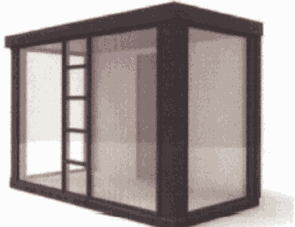 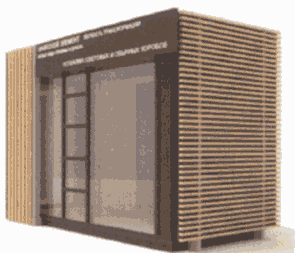 Без оформленияБез оформленияС оформлением«Типовое архитектурное решение Б»«Типовое архитектурное решение Б»«Типовое архитектурное решение В»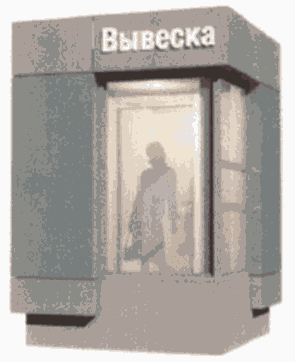 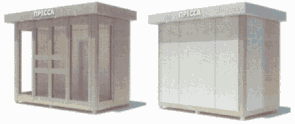 «Типовое архитектурное решение Г»«Типовое архитектурное решение Д»«Типовое архитектурное решение Д»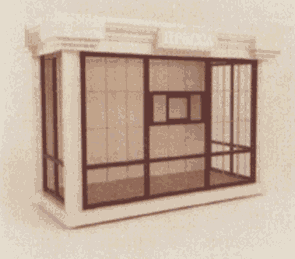 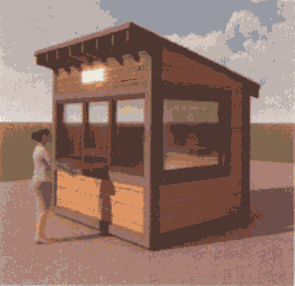 «Типовое архитектурное решение А»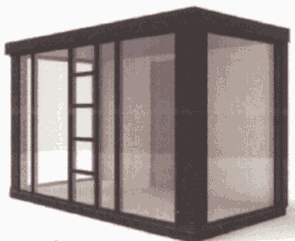 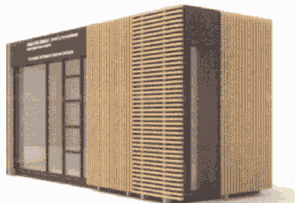 Без оформленияБез оформленияС оформлением«Типовое архитектурное решение Б»«Типовое архитектурное решение Б»«Типовое архитектурное решение В»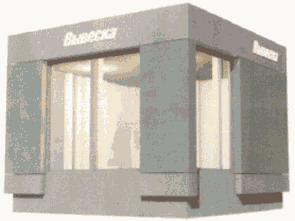 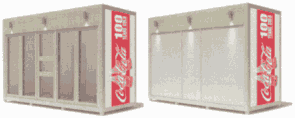 «Типовое архитектурное решение Г»«Типовое архитектурное решение Г»«Типовое архитектурное решение Д»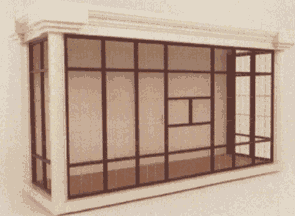 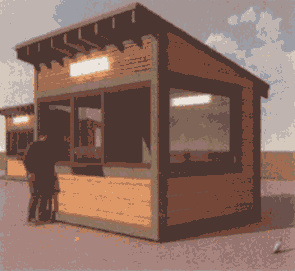 «Типовое архитектурное решение А»«Типовое архитектурное решение А»«Типовое архитектурное решение А»«Типовое архитектурное решение А»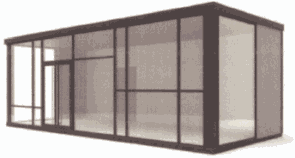 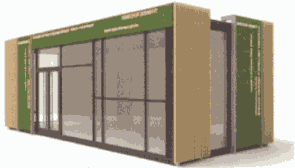 Без оформленияБез оформленияС оформлениемС оформлением«Типовое архитектурное решение В»«Типовое архитектурное решение Г»«Типовое архитектурное решение Г»«Типовое архитектурное решение Д»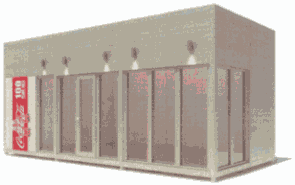 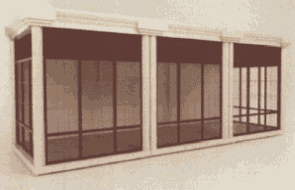 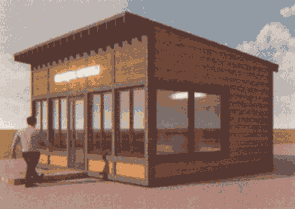 «Типовое архитектурное решение А»«Типовое архитектурное решение А»«Типовое архитектурное решение А»«Типовое архитектурное решение А»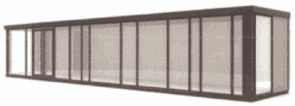 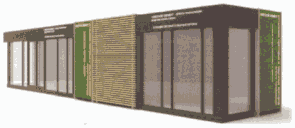 Без оформленияБез оформленияС оформлениемС оформлением«Типовое архитектурное решение В»«Типовое архитектурное решение Г»«Типовое архитектурное решение Г»«Типовое архитектурное решение Д»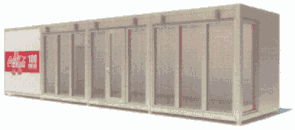 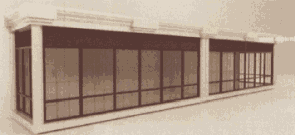 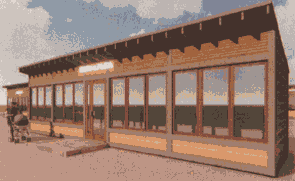 Обозначение характерных точек границКоординаты, м (с точностью до двух знаков после запятой)Координаты, м (с точностью до двух знаков после запятой)XYГрафическая часть Масштаб 1:500 (1:1000)____________граница прилегающей территории (отображается оранжевым цветом)поворотная точка границ прилегающей территории (отображается оранжевым цветом)34:хх:хххххх:ххкадастровый номер земельного участка (объекта недвижимости), по отношению к которому устанавливается прилегающая территория 34:хх:хххххххкадастровый квартал границы объектов, расположенных на прилегающей территории (отображается оранжевым цветом)